Федеральная служба государственной статистики(Росстат)Территориальный орган Федеральной службы государственной статистики по Ярославской области 
(Ярославльстат)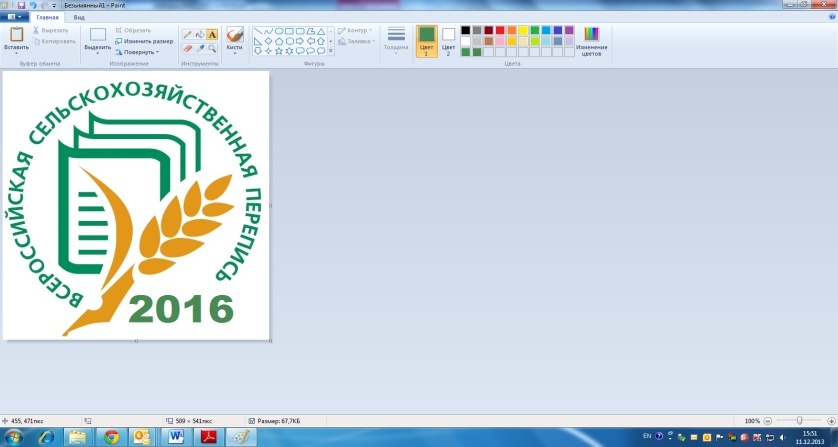 ИТОГИ ВСЕРОССИЙСКОЙ СЕЛЬСКОХОЗЯЙСТВЕННОЙ ПЕРЕПИСИ 2016 ГОДА ПО МУНИЦИПАЛЬНЫМ ОБРАЗОВАНИЯМ ЯРОСЛАВСКОЙ ОБЛАСТИТом 3. Земельные ресурсы и их использование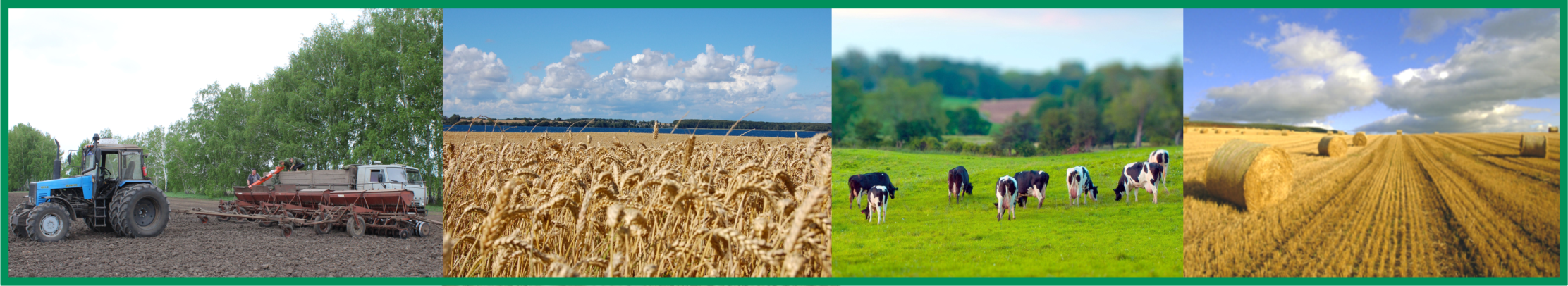 Ярославль2018 При использовании, цитировании и перепечатке информации ссылка на Интернет-портал Территориального органа Федеральной службы государственной статистики по Ярославской области (http://yar.gks.ru) обязательнаВ публикационных таблицах предусмотрены следующие сокращения и условные обозначения:В отдельных случаях незначительные расхождения между итогом  и суммой данных объясняются их округлением.сОдержаниеПредисловие	51. Площадь земель в хозяйствах всех категорий	62. Площадь земель в сельскохозяйственных организациях	73. Площадь земель в сельскохозяйственных организациях, не относящихся к субъектам малого предпринимательства	84. Площадь земель в малых сельскохозяйственных предприятиях	95. Площадь земель в малых сельскохозяйственных предприятиях (без микропредприятий)	106. Площадь земель в сельскохозяйственных микропредприятиях	117. Площадь земель в подсобных сельскохозяйственных предприятиях несельскохозяйственных организаций	128. Площадь земель в крестьянских (фермерских) хозяйствах и у индивидуальных предпринимателей	139. Площадь земель в крестьянских (фермерских) хозяйствах	1410. Площадь земель у индивидуальных предпринимателей	1511. Площадь земель в хозяйствах населения	1612. Площадь земель в личных подсобных и других индивидуальных хозяйствах граждан по видам землепользования	1713. Площадь земель личных подсобных и других индивидуальных хозяйств граждан в сельских поселениях по видам землепользования	1814. Площадь земель личных подсобных и других индивидуальных хозяйств граждан в городских округах и в городских поселениях  по видам землепользования	1915. Площадь земель личных подсобных хозяйств по видам землепользования	2016. Площадь земель личных подсобных хозяйств в сельских поселениях по видам землепользования	2117. Площадь земель личных подсобных хозяйств в городских округах и в городских поселениях по видам землепользования	2218. Площадь земель некоммерческих объединений граждан	2319. Площадь земель садоводческих некоммерческих объединений граждан	2420. Площадь земель огороднических некоммерческих объединений граждан	2521. Площадь земель дачных некоммерческих объединений граждан	2622. Структура сельскохозяйственных угодий по категориям хозяйств	2723. Структура сельскохозяйственных угодий в хозяйствах всех категорий	2824. Структура сельскохозяйственных угодий b сельскохозяйственных организациях	2925. Структура сельскохозяйственных угодий в сельскохозяйственных организациях, не относящихся к субъектам малого предпринимательства	3026. Структура сельскохозяйственных угодий в малых сельскохозяйственных предприятиях	3127. Структура сельскохозяйственных угодий в сельскохозяйственных микропредприятиях	3228. Структура сельскохозяйственных угодий в подсобных  сельскохозяйственных предприятиях  несельскохозяйственных организаций	3329. Структура сельскохозяйственных угодий в крестьянских (фермерских) хозяйствах и у индивидуальных предпринимателей	3430. Структура сельскохозяйственных угодий в личных подсобных и других индивидуальных хозяйствах граждан	3531. Структура общей земельной площади по видам использования в личных подсобных и других индивидуальных хозяйствах  граждан	3632. Структура общей земельной площади по видам использования в личных подсобных и других индивидуальных хозяйствах  граждан в сельских поселениях	3733. Структура общей земельной площади по видам использования в личных подсобных и других индивидуальных хозяйствах граждан в городских округах и в городских поселениях	3834. Структура общей земельной площади по видам использования в личных подсобных хозяйствахв сельских поселениях	3935. Структура общей земельной площади по видам использования в личных подсобных хозяйствах в городских округах и                        в  городских поселениях	4036. Структура площади земельных участков по видам использования в некоммерческих объединениях граждан	4137. Структура площади земельных участков по видам использования в садоводческих некоммерческих объединениях граждан	4238. Структура площади земельных участков по видам использования в огороднических некоммерческих объединениях граждан	4339. Структура площади земельных участков по видам использования в дачных некоммерческих объединениях граждан	4440. Группировка сельскохозяйственных организаций по размеру земельной площади	4541. Группировка подсобных сельскохозяйственных предприятий несельскохозяйственных организаций по размеру земельной площади	5342. Группировка крестьянских (фермерских) хозяйств и индивидуальных предпринимателей по размеру земельной площади	5943. Группировка личных подсобных хозяйств по размеру земельной площади	6744. Группировка некоммерческих объединений граждан по размеру земельной площади	7345. Группировка садоводческих некоммерческих объединений граждан по размеру земельной площади	7846. Группировка огороднических некоммерческих объединений граждан по размеру земельной площади	8347. Группировка дачных некоммерческих  объединений граждан по размеру земельной площади	87Методологические пояснения	91		ПредисловиеВсероссийская сельскохозяйственная перепись, в соответствии с Федеральным законом от 21 июля 2005 г. 
№  108-ФЗ « О Всероссийской сельскохозяйственной переписи» и постановлением Правительства Российской Федерации 
от 10 апреля 2013 г. № 316 «Об организации  Всероссийской сельскохозяйственной переписи 2016 года», была проведена с 1 июля 
по 15 августа 2016 года а на отдаленных и труднодоступных территориях, транспортное сообщение с которыми в установленный период проведения переписи затруднено, - с 15 сентября по 15 ноября 2016 года по состоянию на 01 июля 2016 года.Итоги Всероссийской сельскохозяйственной переписи 2016г., согласно утвержденной Росстатом программе публикации, издаются территориальными органами Росстата в 6 томах в целом по субъекту Российской Федерации и его муниципальным образованиям.В настоящем издании представлен том 3 «Земельные ресурсы и их использование», в котором размещены итоги в целом по Ярославской области с  детализированным разрезом по муниципальным образованиям, как по хозяйствам всех категорий, так и в разрезе категорий сельскохозяйственных производителей: по сельскохозяйственным организациям, крестьянским (фермерскими) хозяйствам и индивидуальным предпринимателям, личным подсобным и другим индивидуальным хозяйствам граждан, садоводческим, огородническим и дачным некоммерческим объединениям граждан.В разделе «Наличие и их использование земельных ресурсов» представлены данные об общей земельной площади, размере сельскохозяйственных угодий по видам, по общей земельной площади, размере сельскохозяйственных угодий по видам, площади орошаемых и осушаемых угодий.В разделе «Структура земельных ресурсов» приведены данные о сложившихся по состоянию на 1 июля 2016 года структуре сельскохозяйственных угодий по их целевому назначению. Приведенные данные в разделе позволяют оценить уровень распаханности сельхозугодий (уровень распаханности сельхозугодий = Площадь пашни /Площадь сельскохозяйственных угодий x 100%). Данные раздела представлены в относительных показателях.Раздел «Группировки объектов переписи по размеру земельной площади» содержит наряду с числом организаций (хозяйств) по группам, данные об общей площади земли всего и в расчете на один объект переписи по категориям. Группировка некоммерческих объединений граждан приведена по видам (садоводческие, огороднические и др.) и площади земли с указанием общей площади по группам.Издание дополнено методологическими пояснениями к показателям.1) По освоенным земельным участкам1)  По освоенным земельным участкамМЕТОДОЛОГИЧЕСКИЕ ПОЯСНЕНИЯВ хозяйства всех категорий включены сельскохозяйственные организации, крестьянские (фермерские) хозяйства, индивидуальные предприниматели и хозяйства населения.К сельскохозяйственным организациям отнесены хозяйственные товарищества и партнерства (в том числе публичные 
и непубличные акционерные общества), производственные кооперативы, родовые общины, унитарные предприятия, подсобные сельскохозяйственные предприятия несельскохозяйственных организаций.В соответствии с официальной статистической методологией Росстата в рамках Всероссийской сельскохозяйственной переписи 2016 г. к подсобным сельскохозяйственным предприятиям несельскохозяйственных организаций отнесены хозяйства, имеющие посевные площади сельскохозяйственных культур не менее 50 гектаров и(или) не менее 10 голов крупного рогатого скота, или не менее 5 голов коров, или не менее 20 голов свиней, или не менее 15 голов овец или коз, или не менее 
100 голов птицы, или не менее 10 голов лошадей.К малым сельскохозяйственным предприятиям (включая микропредприятия) отнесены юридические лица – коммерческие организации, внесенные в единый государственный реестр юридических лиц и соответствующие условиям, установленным Федеральным законом от 24 июля 2007 г. № 209-ФЗ «О развитии малого и среднего предпринимательства 
в Российской Федерации».Крестьянское (фермерское) хозяйство – объединение граждан, связанных родством и (или) свойством, имеющих в общей собственности имущество и совместно осуществляющих производственную и иную хозяйственную деятельность (производство, переработку, хранение, транспортировку и реализацию сельскохозяйственной продукции), основанную на их личном участии 
(статья 1 Федерального закона от 11 июня 2003 г. № 74-ФЗ «О крестьянском (фермерском) хозяйстве»).Индивидуальный предприниматель – гражданин (физическое лицо), занимающийся предпринимательской деятельностью без образования юридического лица с момента его государственной регистрации в соответствии со статьей 23 Гражданского кодекса Российской Федерации и заявивший в Свидетельстве о государственной регистрации виды деятельности, отнесенные согласно Общероссийскому классификатору видов экономической деятельности (ОКВЭД) к сельскомухозяйству.К хозяйствам населения отнесены личные подсобные и другие индивидуальные хозяйства граждан, а также хозяйства граждан, имеющих земельные участки в садоводческих, огороднических и дачных некоммерческих объединениях.Личное подсобное хозяйство – форма непредпринимательской деятельности по производству и переработке сельскохозяйственной продукции, осуществляемой личным трудом гражданина и членов его семьи в целях удовлетворения личных потребностей на земельном участке, предоставленном или приобретенном для ведения личного подсобного хозяйства. Землепользование хозяйств может состоять из приусадебных и полевых участков (статьи 2, 4 Федерального закона от 7 июля 2003 г. № 112-ФЗ «О личном подсобном хозяйстве»).К другим индивидуальным хозяйствам граждан отнесены:– граждане, имеющие земельные участки для индивидуального жилищного строительства с площадью 4 и более соток 
и занимающиеся сельскохозяйственнымпроизводством;– граждане, имеющие земельные участки (садовые, огородные, дачные и другие), не входящие в некоммерческие объединения граждан;– граждане, не имеющие земли, но имеющие сельскохозяйственныхживотных.Садоводческое, огородническое, дачное некоммерческое объединение граждан – некоммерческая организация, учрежденная гражданами на добровольных началах для содействия ее членам в решении общих социально-хозяйственных задач ведения садоводства, огородничества и дачного хозяйства (статья 1 Федерального закона от 15 апреля 1998 г. № 66-ФЗ 
«Осадоводческих, огороднических и дачных некоммерческих объединениях граждан»).Итоги по категориям сельскохозяйственных производителей, в том числе по хозяйствам граждан в сельских поселениях, городских округах и городских поселениях сформированы в соответствии с Общероссийским классификатором территорий муниципальных образований (ОКТМО). В данные по хозяйствам граждан в сельских поселениях включены также соответствующие сведения по межселенным территориям.В соответствии с официальной статистической методологией Росстата граждане, имеющие земельный участок 
в садоводческих, огороднических и дачных некоммерческих объединениях, личные подсобные и другие индивидуальные хозяйства граждан в городских поселениях и городских округах обследовались с применением выборочного метода статистического наблюдения. Сводные данные по этим категориям хозяйств представлены с учетом распространения данных выборочной совокупности на всю генеральную совокупность.В общей площади земли организации (хозяйства) показывается общая площадь, находящаяся в пользовании организации (хозяйства) на дату проведения переписи (с учетом арендованной, но без учета сданной в аренду).В общую земельную площадь некоммерческого объединения включены земли, предоставленные гражданам объединения, 
и земли объединения общего пользования.Освоенный земельный участок – участок в некоммерческих объединениях граждан, на котором имеются посадки картофеля, плодово-ягодных, овощных или декоративных культур, или участок, на котором произведены культуртехнические мероприятия (корчевка леса и пней, расчистка и планировка участка, работы по окультуриванию почвы), или возведены жилые, хозяйственные постройки.Сельскохозяйственные угодья – земельные угодья, систематически используемые для получения сельскохозяйственнойпродукции.К ним относятся пашня, залежь, многолетние насаждения, сенокосы, пастбища.Пашня – сельскохозяйственное угодье, систематически обрабатываемое и используемое под посевы сельскохозяйственных культур, включая посевы многолетних трав, а также чистые пары. К пашне также относятся площади парников и теплиц. 
В пашню не включаются земельные участки сенокосов и пастбищ, распаханные с целью их коренного улучшения и занятые посевами предварительных культур (в течение не более двух-трех лет), а также междурядья сада, используемые под посевы.Сенокос – сельскохозяйственное угодье, систематически используемое под сенокошение.Пастбище – сельскохозяйственное угодье, систематически используемое для выпаса животных (и такое использование является основным), а также земельные участки, пригодные для выпаса скота, не используемые под сенокосы и не являющиеся залежью.Многолетние насаждения – сельскохозяйственное угодье, используемое под искусственные насаждения древесных, кустарниковых (без лесной площади) и некоторых травянистых растений, предназначенных для получения урожая 
плодово-ягодной, технической и лекарственной продукции.В площадь многолетних плодовых насаждений и ягодных культур включена площадь, занятая плодовыми деревьями, кустарниками, а также ягодниками на обособленных участках.Залежь – земельный участок, который ранее использовался под пашню и более одного года не использовался под посевы сельскохозяйственных культур и не подготовлен под пар.В площадь фактически используемых сельскохозяйственных угодий включаются сельскохозяйственные угодья, 
на которых фактически осуществлялось сельскохозяйственное производство в 2015-2016 годах.Мелиорированные земли – площади сельскохозяйственных угодий, имеющие мелиоративные сети (орошаемые 
или осушаемые) как действующие, так и не действующие.га–гектартыс.–тысяч-–явление отсутствует;0–значение показателя меньше 1;0.0–значение показателя меньше 0.1;0.00–значение показателя меньше 0.01.…–данные не публикуются в целях обеспечения конфиденциальности первичных данных, полученных от организаций, в соответствии
с Федеральным законом от 29.11.2007 г. № 282-ФЗ 
« Об официальном статистическом учете и системе государственной статистики в Российской Федерации» (ст.4, п.5; ст. 9, п.1)Ответственный за выпуск:Отдел статистики предприятий, ведения Статистического регистра и общероссийских классификаторов, сельского хозяйства и окружающей природной средыГаврилова О.Р.8(4852) 63-85-41Ответственные за компьютерную верстку 
и подготовку оригинал-макета:Новикова И.Г.
Жарова Н. И.1. ПЛОЩАДЬ ЗЕМЕЛЬ В ХОЗЯЙСТВАХ ВСЕХ КАТЕГОРИЙ1. ПЛОЩАДЬ ЗЕМЕЛЬ В ХОЗЯЙСТВАХ ВСЕХ КАТЕГОРИЙ1. ПЛОЩАДЬ ЗЕМЕЛЬ В ХОЗЯЙСТВАХ ВСЕХ КАТЕГОРИЙ1. ПЛОЩАДЬ ЗЕМЕЛЬ В ХОЗЯЙСТВАХ ВСЕХ КАТЕГОРИЙ1. ПЛОЩАДЬ ЗЕМЕЛЬ В ХОЗЯЙСТВАХ ВСЕХ КАТЕГОРИЙ1. ПЛОЩАДЬ ЗЕМЕЛЬ В ХОЗЯЙСТВАХ ВСЕХ КАТЕГОРИЙ1. ПЛОЩАДЬ ЗЕМЕЛЬ В ХОЗЯЙСТВАХ ВСЕХ КАТЕГОРИЙ1. ПЛОЩАДЬ ЗЕМЕЛЬ В ХОЗЯЙСТВАХ ВСЕХ КАТЕГОРИЙ1. ПЛОЩАДЬ ЗЕМЕЛЬ В ХОЗЯЙСТВАХ ВСЕХ КАТЕГОРИЙ1. ПЛОЩАДЬ ЗЕМЕЛЬ В ХОЗЯЙСТВАХ ВСЕХ КАТЕГОРИЙ1. ПЛОЩАДЬ ЗЕМЕЛЬ В ХОЗЯЙСТВАХ ВСЕХ КАТЕГОРИЙ1. ПЛОЩАДЬ ЗЕМЕЛЬ В ХОЗЯЙСТВАХ ВСЕХ КАТЕГОРИЙ1. ПЛОЩАДЬ ЗЕМЕЛЬ В ХОЗЯЙСТВАХ ВСЕХ КАТЕГОРИЙ(на 1 июля 2016 года; гектаров)(на 1 июля 2016 года; гектаров)(на 1 июля 2016 года; гектаров)(на 1 июля 2016 года; гектаров)(на 1 июля 2016 года; гектаров)(на 1 июля 2016 года; гектаров)(на 1 июля 2016 года; гектаров)(на 1 июля 2016 года; гектаров)(на 1 июля 2016 года; гектаров)(на 1 июля 2016 года; гектаров)(на 1 июля 2016 года; гектаров)(на 1 июля 2016 года; гектаров)(на 1 июля 2016 года; гектаров)Общая площадь землииз нее 
сельскохозяй-ственные угодьяв том числев том числев том числев том числев том числеИз общей 
площади сельскохозяй-ственных угодий фактически 
использовалисьМелиорированные земли1)Мелиорированные земли1)Мелиорированные земли1)Мелиорированные земли1)Общая площадь землииз нее 
сельскохозяй-ственные угодьяпашнясенокосыпастбищамноголетние насаждениязалежьИз общей 
площади сельскохозяй-ственных угодий фактически 
использовалисьорошаемые сельскохозяйственные угодьяиз них 
с фактически действующей оросительной системойосушаемые сельскохозяйственные угодьяиз них 
с фактически действующей осушительной сетьюЯрославская область832313.2650959.0420112.569561.567020.24606.889657.9525470.02819.11252.729175.98477.4в том числе:городские округа
Ярославской области4628.73439.51548.280.599.1648.31063.32376.1----город Ярославль1961.61262.8330.514.20.3419.8498.0764.8----город Переславль-Залесский614.3465.671.440.3...40.5313.2152.4----город Рыбинск2052.81711.01146.226.198.7187.9252.11458.9----муниципальные районы
Ярославской области827684.5647519.5418564.369481.066921.13958.588594.6523093.92819.11252.729175.98477.4Большесельский27381.919751.910611.12206.42390.489.54454.514319.4--...-Борисоглебский 46297.540631.426490.24999.06996.8161.01984.537884.6--...-Брейтовский29575.025759.34604.23016.82630.947.915459.57037.8----Гаврилов-Ямский33561.630666.919975.73226.62556.5270.44637.726009.2...-...-Даниловский31599.820838.613372.81250.42191.9191.73831.816922.8--1747.01137.0Любимский23342.819403.113205.91444.1656.547.44049.314268.9--......Мышкинский42892.639998.832687.84030.81733.160.41486.838329.4--...-Некоузский32108.120598.913772.41411.91189.797.44127.516296.5...-...-Некрасовский 35213.931845.119001.91717.81933.6263.38928.622506.3----Первомайский 44372.534428.420595.15172.54646.154.33960.428433.0--1727.0-Переславский60723.346294.429060.45287.34434.8458.17053.735615.8.........-Пошехонский 59621.352559.728227.814078.26640.573.03540.247436.9----Ростовский 54909.848580.035376.03094.93870.2300.85938.133178.5...-3749.5...Рыбинский 37019.628249.721670.81545.72116.0477.62439.625810.1...---Тутаевский36902.231258.519291.52862.83910.8241.24952.121594.0...-...-Угличский133351.280597.156965.58533.38892.6189.26016.468189.5120.6100.41910.0-Ярославский 98811.276057.653655.25602.510130.7935.45733.869261.21462.0...11997.46770.41) По сельскохозяйственным организациям, крестьянским (фермерским) хозяйствам и индивидуальным предпринимателям.1) По сельскохозяйственным организациям, крестьянским (фермерским) хозяйствам и индивидуальным предпринимателям.1) По сельскохозяйственным организациям, крестьянским (фермерским) хозяйствам и индивидуальным предпринимателям.1) По сельскохозяйственным организациям, крестьянским (фермерским) хозяйствам и индивидуальным предпринимателям.1) По сельскохозяйственным организациям, крестьянским (фермерским) хозяйствам и индивидуальным предпринимателям.1) По сельскохозяйственным организациям, крестьянским (фермерским) хозяйствам и индивидуальным предпринимателям.1) По сельскохозяйственным организациям, крестьянским (фермерским) хозяйствам и индивидуальным предпринимателям.1) По сельскохозяйственным организациям, крестьянским (фермерским) хозяйствам и индивидуальным предпринимателям.1) По сельскохозяйственным организациям, крестьянским (фермерским) хозяйствам и индивидуальным предпринимателям.1) По сельскохозяйственным организациям, крестьянским (фермерским) хозяйствам и индивидуальным предпринимателям.1) По сельскохозяйственным организациям, крестьянским (фермерским) хозяйствам и индивидуальным предпринимателям.1) По сельскохозяйственным организациям, крестьянским (фермерским) хозяйствам и индивидуальным предпринимателям.1) По сельскохозяйственным организациям, крестьянским (фермерским) хозяйствам и индивидуальным предпринимателям.2. ПЛОЩАДЬ ЗЕМЕЛЬ В СЕЛЬСКОХОЗЯЙСТВЕННЫХ ОРГАНИЗАЦИЯХ2. ПЛОЩАДЬ ЗЕМЕЛЬ В СЕЛЬСКОХОЗЯЙСТВЕННЫХ ОРГАНИЗАЦИЯХ2. ПЛОЩАДЬ ЗЕМЕЛЬ В СЕЛЬСКОХОЗЯЙСТВЕННЫХ ОРГАНИЗАЦИЯХ2. ПЛОЩАДЬ ЗЕМЕЛЬ В СЕЛЬСКОХОЗЯЙСТВЕННЫХ ОРГАНИЗАЦИЯХ2. ПЛОЩАДЬ ЗЕМЕЛЬ В СЕЛЬСКОХОЗЯЙСТВЕННЫХ ОРГАНИЗАЦИЯХ2. ПЛОЩАДЬ ЗЕМЕЛЬ В СЕЛЬСКОХОЗЯЙСТВЕННЫХ ОРГАНИЗАЦИЯХ2. ПЛОЩАДЬ ЗЕМЕЛЬ В СЕЛЬСКОХОЗЯЙСТВЕННЫХ ОРГАНИЗАЦИЯХ2. ПЛОЩАДЬ ЗЕМЕЛЬ В СЕЛЬСКОХОЗЯЙСТВЕННЫХ ОРГАНИЗАЦИЯХ2. ПЛОЩАДЬ ЗЕМЕЛЬ В СЕЛЬСКОХОЗЯЙСТВЕННЫХ ОРГАНИЗАЦИЯХ2. ПЛОЩАДЬ ЗЕМЕЛЬ В СЕЛЬСКОХОЗЯЙСТВЕННЫХ ОРГАНИЗАЦИЯХ2. ПЛОЩАДЬ ЗЕМЕЛЬ В СЕЛЬСКОХОЗЯЙСТВЕННЫХ ОРГАНИЗАЦИЯХ2. ПЛОЩАДЬ ЗЕМЕЛЬ В СЕЛЬСКОХОЗЯЙСТВЕННЫХ ОРГАНИЗАЦИЯХ2. ПЛОЩАДЬ ЗЕМЕЛЬ В СЕЛЬСКОХОЗЯЙСТВЕННЫХ ОРГАНИЗАЦИЯХ(на 1 июля 2016 года; гектаров)(на 1 июля 2016 года; гектаров)(на 1 июля 2016 года; гектаров)(на 1 июля 2016 года; гектаров)(на 1 июля 2016 года; гектаров)(на 1 июля 2016 года; гектаров)(на 1 июля 2016 года; гектаров)(на 1 июля 2016 года; гектаров)(на 1 июля 2016 года; гектаров)(на 1 июля 2016 года; гектаров)(на 1 июля 2016 года; гектаров)(на 1 июля 2016 года; гектаров)(на 1 июля 2016 года; гектаров)Общая площадь землииз нее 
сельскохозяй-ственные угодьяв том числев том числев том числев том числев том числеИз общей 
площади сельскохозяй-ственных угодий фактически 
использовалисьМелиорированные землиМелиорированные землиМелиорированные землиМелиорированные землиОбщая площадь землииз нее 
сельскохозяй-ственные угодьяпашнясенокосыпастбищамноголетние насаждениязалежьИз общей 
площади сельскохозяй-ственных угодий фактически 
использовалисьорошаемые сельскохозяйственные угодьяиз них
 с фактически действующей оросительной системойосушаемые сельскохозяйственные угодьяиз них
 с фактически действующей осушительной сетьюЯрославская область698233.8532226.0396986.342836.163452.3136.428815.0469123.42694.5...28547.18413.4в том числе:городские округа
Ярославской области1032.01012.0780.7...-...220.1791.9----город Ярославль............-...-...----город Переславль-Залесский251.1250.1...---220.1...----город Рыбинск.........----...----муниципальные районы
Ярославской области697201.9531214.1396205.642825.163452.3136.228594.9468331.52694.5...28547.18413.4Большесельский21824.914539.610022.61146.01995.0-1376.012185.6--...-Борисоглебский 43313.437938.126280.04444.16893.0-...36872.4--...-Брейтовский18641.315153.84215.21403.02576.6-6959.04932.8----Гаврилов-Ямский24810.122745.818458.62149.72137.5--22725.8...-...-Даниловский26187.215889.312593.3632.02134.0-...15275.3--1747.01137.0Любимский21095.917389.312958.31066.0620.0-...13569.6--......Мышкинский38583.135888.732475.41823.11590.2--35888.7--...-Некоузский26089.515358.011873.0800.01064.0-...13562.0...-...-Некрасовский 23521.921173.117458.1796.01690.0-...19548.1----Первомайский 41434.531581.520312.24414.34548.0-2307.027239.5--1727.0-Переславский49888.137224.926932.53879.24160.1125.82127.331802.3--...-Пошехонский 47491.540721.527225.94950.86283.8-...37304.5----Ростовский 46495.841148.932138.42587.13489.3-2934.129005.8--3120.7...Рыбинский 29803.222098.719495.2576.01943.0-...22014.2----Тутаевский29217.824474.116646.02279.43710.7-1838.018052.3--...-Угличский124310.772298.455994.45439.08603.0-...63824.2...-1910.0-Ярославский 84493.065590.451126.54439.410014.1...-64528.4......11997.46770.43. ПЛОЩАДЬ ЗЕМЕЛЬ В СЕЛЬСКОХОЗЯЙСТВЕННЫХ ОРГАНИЗАЦИЯХ, НЕ ОТНОСЯЩИХСЯ К СУБЪЕКТАМ МАЛОГО ПРЕДПРИНИМАТЕЛЬСТВА3. ПЛОЩАДЬ ЗЕМЕЛЬ В СЕЛЬСКОХОЗЯЙСТВЕННЫХ ОРГАНИЗАЦИЯХ, НЕ ОТНОСЯЩИХСЯ К СУБЪЕКТАМ МАЛОГО ПРЕДПРИНИМАТЕЛЬСТВА3. ПЛОЩАДЬ ЗЕМЕЛЬ В СЕЛЬСКОХОЗЯЙСТВЕННЫХ ОРГАНИЗАЦИЯХ, НЕ ОТНОСЯЩИХСЯ К СУБЪЕКТАМ МАЛОГО ПРЕДПРИНИМАТЕЛЬСТВА3. ПЛОЩАДЬ ЗЕМЕЛЬ В СЕЛЬСКОХОЗЯЙСТВЕННЫХ ОРГАНИЗАЦИЯХ, НЕ ОТНОСЯЩИХСЯ К СУБЪЕКТАМ МАЛОГО ПРЕДПРИНИМАТЕЛЬСТВА3. ПЛОЩАДЬ ЗЕМЕЛЬ В СЕЛЬСКОХОЗЯЙСТВЕННЫХ ОРГАНИЗАЦИЯХ, НЕ ОТНОСЯЩИХСЯ К СУБЪЕКТАМ МАЛОГО ПРЕДПРИНИМАТЕЛЬСТВА3. ПЛОЩАДЬ ЗЕМЕЛЬ В СЕЛЬСКОХОЗЯЙСТВЕННЫХ ОРГАНИЗАЦИЯХ, НЕ ОТНОСЯЩИХСЯ К СУБЪЕКТАМ МАЛОГО ПРЕДПРИНИМАТЕЛЬСТВА3. ПЛОЩАДЬ ЗЕМЕЛЬ В СЕЛЬСКОХОЗЯЙСТВЕННЫХ ОРГАНИЗАЦИЯХ, НЕ ОТНОСЯЩИХСЯ К СУБЪЕКТАМ МАЛОГО ПРЕДПРИНИМАТЕЛЬСТВА3. ПЛОЩАДЬ ЗЕМЕЛЬ В СЕЛЬСКОХОЗЯЙСТВЕННЫХ ОРГАНИЗАЦИЯХ, НЕ ОТНОСЯЩИХСЯ К СУБЪЕКТАМ МАЛОГО ПРЕДПРИНИМАТЕЛЬСТВА3. ПЛОЩАДЬ ЗЕМЕЛЬ В СЕЛЬСКОХОЗЯЙСТВЕННЫХ ОРГАНИЗАЦИЯХ, НЕ ОТНОСЯЩИХСЯ К СУБЪЕКТАМ МАЛОГО ПРЕДПРИНИМАТЕЛЬСТВА3. ПЛОЩАДЬ ЗЕМЕЛЬ В СЕЛЬСКОХОЗЯЙСТВЕННЫХ ОРГАНИЗАЦИЯХ, НЕ ОТНОСЯЩИХСЯ К СУБЪЕКТАМ МАЛОГО ПРЕДПРИНИМАТЕЛЬСТВА3. ПЛОЩАДЬ ЗЕМЕЛЬ В СЕЛЬСКОХОЗЯЙСТВЕННЫХ ОРГАНИЗАЦИЯХ, НЕ ОТНОСЯЩИХСЯ К СУБЪЕКТАМ МАЛОГО ПРЕДПРИНИМАТЕЛЬСТВА3. ПЛОЩАДЬ ЗЕМЕЛЬ В СЕЛЬСКОХОЗЯЙСТВЕННЫХ ОРГАНИЗАЦИЯХ, НЕ ОТНОСЯЩИХСЯ К СУБЪЕКТАМ МАЛОГО ПРЕДПРИНИМАТЕЛЬСТВА3. ПЛОЩАДЬ ЗЕМЕЛЬ В СЕЛЬСКОХОЗЯЙСТВЕННЫХ ОРГАНИЗАЦИЯХ, НЕ ОТНОСЯЩИХСЯ К СУБЪЕКТАМ МАЛОГО ПРЕДПРИНИМАТЕЛЬСТВА(на 1 июля 2016 года; гектаров)(на 1 июля 2016 года; гектаров)(на 1 июля 2016 года; гектаров)(на 1 июля 2016 года; гектаров)(на 1 июля 2016 года; гектаров)(на 1 июля 2016 года; гектаров)(на 1 июля 2016 года; гектаров)(на 1 июля 2016 года; гектаров)(на 1 июля 2016 года; гектаров)(на 1 июля 2016 года; гектаров)(на 1 июля 2016 года; гектаров)(на 1 июля 2016 года; гектаров)(на 1 июля 2016 года; гектаров)Общая площадь землииз нее 
сельскохозяй-ственные угодьяв том числев том числев том числев том числев том числеИз общей 
площади сельскохозяй-ственных угодий фактически 
использовалисьМелиорированные землиМелиорированные землиМелиорированные землиМелиорированные землиОбщая площадь землииз нее 
сельскохозяй-ственные угодьяпашнясенокосыпастбищамноголетние насаждениязалежьИз общей 
площади сельскохозяй-ственных угодий фактически 
использовалисьорошаемые сельскохозяйственные угодьяиз них
с фактически действующей оросительной системойосушаемые сельскохозяйственные угодьяиз них
с фактически действующей осушительной сетьюЯрославская область234773.7190930.2149869.712794.620898.8...7309.6173035.9......13835.76726.4в том числе:городские округа 
Ярославской области...-----------город Ярославль...-----------город Переславль-Залесский...-----------город Рыбинск------------муниципальные районы
Ярославской области234753.7190930.2149869.712794.620898.8...7309.6173035.9......13835.76726.4Большесельский...............--...----Борисоглебский ...............--...--...-Брейтовский7528.16245.01556.0278.0730.0-3681.0...----Гаврилов-Ямский2158.82025.1.........--...----Даниловский4999.92337.52003.5-...--2337.5--......Любимский11303.810781.210781.2----10748.5--......Мышкинский------------Некоузский2124.01923.0564.0......-...564.0----Некрасовский 57.9......----...----Первомайский ------------Переславский10019.09604.97554.3541.2839.3......8991.7----Пошехонский 1855.01855.01855.0----1855.0----Ростовский 16436.915280.612101.5917.11218.0-...10681.6--...-Рыбинский 21657.516806.014932.0487.01387.0--16806.0----Тутаевский7466.46091.44184.4511.0...-...4964.0----Угличский60220.046404.036885.04144.05375.0--41344.0--...-Ярославский 56369.744418.735633.42394.56390.8--44162.7......9987.46140.44. ПЛОЩАДЬ ЗЕМЕЛЬ В МАЛЫХ СЕЛЬСКОХОЗЯЙСТВЕННЫХ ПРЕДПРИЯТИЯХ4. ПЛОЩАДЬ ЗЕМЕЛЬ В МАЛЫХ СЕЛЬСКОХОЗЯЙСТВЕННЫХ ПРЕДПРИЯТИЯХ4. ПЛОЩАДЬ ЗЕМЕЛЬ В МАЛЫХ СЕЛЬСКОХОЗЯЙСТВЕННЫХ ПРЕДПРИЯТИЯХ4. ПЛОЩАДЬ ЗЕМЕЛЬ В МАЛЫХ СЕЛЬСКОХОЗЯЙСТВЕННЫХ ПРЕДПРИЯТИЯХ4. ПЛОЩАДЬ ЗЕМЕЛЬ В МАЛЫХ СЕЛЬСКОХОЗЯЙСТВЕННЫХ ПРЕДПРИЯТИЯХ4. ПЛОЩАДЬ ЗЕМЕЛЬ В МАЛЫХ СЕЛЬСКОХОЗЯЙСТВЕННЫХ ПРЕДПРИЯТИЯХ4. ПЛОЩАДЬ ЗЕМЕЛЬ В МАЛЫХ СЕЛЬСКОХОЗЯЙСТВЕННЫХ ПРЕДПРИЯТИЯХ4. ПЛОЩАДЬ ЗЕМЕЛЬ В МАЛЫХ СЕЛЬСКОХОЗЯЙСТВЕННЫХ ПРЕДПРИЯТИЯХ4. ПЛОЩАДЬ ЗЕМЕЛЬ В МАЛЫХ СЕЛЬСКОХОЗЯЙСТВЕННЫХ ПРЕДПРИЯТИЯХ4. ПЛОЩАДЬ ЗЕМЕЛЬ В МАЛЫХ СЕЛЬСКОХОЗЯЙСТВЕННЫХ ПРЕДПРИЯТИЯХ4. ПЛОЩАДЬ ЗЕМЕЛЬ В МАЛЫХ СЕЛЬСКОХОЗЯЙСТВЕННЫХ ПРЕДПРИЯТИЯХ4. ПЛОЩАДЬ ЗЕМЕЛЬ В МАЛЫХ СЕЛЬСКОХОЗЯЙСТВЕННЫХ ПРЕДПРИЯТИЯХ4. ПЛОЩАДЬ ЗЕМЕЛЬ В МАЛЫХ СЕЛЬСКОХОЗЯЙСТВЕННЫХ ПРЕДПРИЯТИЯХ(на 1 июля 2016 года; гектаров)(на 1 июля 2016 года; гектаров)(на 1 июля 2016 года; гектаров)(на 1 июля 2016 года; гектаров)(на 1 июля 2016 года; гектаров)(на 1 июля 2016 года; гектаров)(на 1 июля 2016 года; гектаров)(на 1 июля 2016 года; гектаров)(на 1 июля 2016 года; гектаров)(на 1 июля 2016 года; гектаров)(на 1 июля 2016 года; гектаров)(на 1 июля 2016 года; гектаров)(на 1 июля 2016 года; гектаров)Общая площадь землииз нее 
сельскохозяй-ственные угодьяв том числев том числев том числев том числев том числеИз общей 
площади сельскохозяй-ственных угодий фактически 
использовалисьМелиорированные землиМелиорированные землиМелиорированные землиМелиорированные землиОбщая площадь землииз нее 
сельскохозяй-ственные угодьяпашнясенокосыпастбищамноголетние насаждениязалежьИз общей 
площади сельскохозяй-ственных угодий фактически 
использовалисьорошаемые сельскохозяйственные угодьяиз них
с фактически действующей оросительной системойосушаемые сельскохозяйственные угодьяиз них
с фактически действующей осушительной сетьюЯрославская область456942.5334815.8242563.229041.841826.816.421367.6292677.51233.5-14711.41687.0в том числе:городские округа
Ярославской области832.3832.3...---......----город Ярославль------------город Переславль-Залесский......----...-----город Рыбинск.........----...----муниципальные районы 
Ярославской области456110.2333983.5241813.229041.841826.816.421285.3291927.51233.5-14711.41687.0Большесельский16200.910341.66650.6746.01569.0-1376.07987.6--...-Борисоглебский 16380.715026.79596.01652.73457.0-...13961.0----Брейтовский11113.28908.82659.21125.01846.6-3278.03514.8----Гаврилов-Ямский22651.320720.716743.61919.32057.8--20720.7...-...-Даниловский21187.313551.810589.8632.01800.0-...12937.8--1466.0...Любимский9792.16608.12177.11066.0620.0-...2821.1--...-Мышкинский38360.035672.032291.0......--35672.0--...-Некоузский23965.513435.011309.0700.0989.0-...12998.0...-...-Некрасовский 23420.821084.817403.8781.01671.0-...19459.8----Первомайский 41265.231412.220225.04332.24548.0-2307.027070.2--1727.0-Переславский39413.027163.919265.23107.23270.8......22354.5--...-Пошехонский 43504.536736.524302.94532.25640.4-...33319.5----Ростовский 26987.422807.517037.41620.82259.2-...18195.7--2382.4...Рыбинский 8145.75292.74563.289.0556.0-...5208.2----Тутаевский21751.418382.712461.61768.43102.7-...13088.3--...-Угличский64072.725889.719104.71295.03228.0-...22475.5...-...-Ярославский 27898.520948.815433.11882.03623.3...-20142.8--2010.0...5. ПЛОЩАДЬ ЗЕМЕЛЬ В МАЛЫХ СЕЛЬСКОХОЗЯЙСТВЕННЫХ ПРЕДПРИЯТИЯХ (БЕЗ МИКРОПРЕДПРИЯТИЙ)5. ПЛОЩАДЬ ЗЕМЕЛЬ В МАЛЫХ СЕЛЬСКОХОЗЯЙСТВЕННЫХ ПРЕДПРИЯТИЯХ (БЕЗ МИКРОПРЕДПРИЯТИЙ)5. ПЛОЩАДЬ ЗЕМЕЛЬ В МАЛЫХ СЕЛЬСКОХОЗЯЙСТВЕННЫХ ПРЕДПРИЯТИЯХ (БЕЗ МИКРОПРЕДПРИЯТИЙ)5. ПЛОЩАДЬ ЗЕМЕЛЬ В МАЛЫХ СЕЛЬСКОХОЗЯЙСТВЕННЫХ ПРЕДПРИЯТИЯХ (БЕЗ МИКРОПРЕДПРИЯТИЙ)5. ПЛОЩАДЬ ЗЕМЕЛЬ В МАЛЫХ СЕЛЬСКОХОЗЯЙСТВЕННЫХ ПРЕДПРИЯТИЯХ (БЕЗ МИКРОПРЕДПРИЯТИЙ)5. ПЛОЩАДЬ ЗЕМЕЛЬ В МАЛЫХ СЕЛЬСКОХОЗЯЙСТВЕННЫХ ПРЕДПРИЯТИЯХ (БЕЗ МИКРОПРЕДПРИЯТИЙ)5. ПЛОЩАДЬ ЗЕМЕЛЬ В МАЛЫХ СЕЛЬСКОХОЗЯЙСТВЕННЫХ ПРЕДПРИЯТИЯХ (БЕЗ МИКРОПРЕДПРИЯТИЙ)5. ПЛОЩАДЬ ЗЕМЕЛЬ В МАЛЫХ СЕЛЬСКОХОЗЯЙСТВЕННЫХ ПРЕДПРИЯТИЯХ (БЕЗ МИКРОПРЕДПРИЯТИЙ)5. ПЛОЩАДЬ ЗЕМЕЛЬ В МАЛЫХ СЕЛЬСКОХОЗЯЙСТВЕННЫХ ПРЕДПРИЯТИЯХ (БЕЗ МИКРОПРЕДПРИЯТИЙ)5. ПЛОЩАДЬ ЗЕМЕЛЬ В МАЛЫХ СЕЛЬСКОХОЗЯЙСТВЕННЫХ ПРЕДПРИЯТИЯХ (БЕЗ МИКРОПРЕДПРИЯТИЙ)5. ПЛОЩАДЬ ЗЕМЕЛЬ В МАЛЫХ СЕЛЬСКОХОЗЯЙСТВЕННЫХ ПРЕДПРИЯТИЯХ (БЕЗ МИКРОПРЕДПРИЯТИЙ)5. ПЛОЩАДЬ ЗЕМЕЛЬ В МАЛЫХ СЕЛЬСКОХОЗЯЙСТВЕННЫХ ПРЕДПРИЯТИЯХ (БЕЗ МИКРОПРЕДПРИЯТИЙ)5. ПЛОЩАДЬ ЗЕМЕЛЬ В МАЛЫХ СЕЛЬСКОХОЗЯЙСТВЕННЫХ ПРЕДПРИЯТИЯХ (БЕЗ МИКРОПРЕДПРИЯТИЙ)(на 1 июля 2016 года; гектаров)(на 1 июля 2016 года; гектаров)(на 1 июля 2016 года; гектаров)(на 1 июля 2016 года; гектаров)(на 1 июля 2016 года; гектаров)(на 1 июля 2016 года; гектаров)(на 1 июля 2016 года; гектаров)(на 1 июля 2016 года; гектаров)(на 1 июля 2016 года; гектаров)(на 1 июля 2016 года; гектаров)(на 1 июля 2016 года; гектаров)(на 1 июля 2016 года; гектаров)(на 1 июля 2016 года; гектаров)Общая площадь землииз нее 
сельскохозяй-ственные угодьяв том числев том числев том числев том числев том числеИз общей 
площади сельскохозяй-ственных угодий фактически 
использовалисьМелиорированные землиМелиорированные землиМелиорированные землиМелиорированные землиОбщая площадь землииз нее 
сельскохозяй-ственные угодьяпашнясенокосыпастбищамноголетние насаждениязалежьИз общей 
площади сельскохозяй-ственных угодий фактически 
использовалисьорошаемые сельскохозяйственные угодьяиз них
с фактически действующей оросительной системойосушаемые сельскохозяйственные угодьяиз них
с фактически действующей осушительной сетьюЯрославская область294965.5209863.2164983.114748.223221.7...6902.6199440.8...-13278.01687.0в том числе:городские округа
Ярославской области.........----...----город Ярославль------------город Переславль-Залесский------------город Рыбинск.........----...----муниципальные районы
Ярославской области294215.5209113.2164233.114748.223221.7...6902.6198690.8...-13278.01687.0Большесельский8263.05206.04347.0338.0521.0--5206.0--...-Борисоглебский 5467.74362.72680.0651.7710.0-...4028.0----Брейтовский...............--...----Гаврилов-Ямский14951.914203.311490.21612.31100.8--14203.3...-...-Даниловский19726.512310.09679.0554.01547.0-...11696.0--1466.0...Любимский......----...-----Мышкинский36331.033776.030395.0......--33776.0--...-Некоузский19697.09363.07340.0......-...8926.0...-...-Некрасовский 15935.714387.812642.8341.01404.0--14387.8----Первомайский 26888.019373.013701.01814.02529.0-...17673.0--1298.0-Переславский10354.08599.06277.0789.01533.0--8599.0--...-Пошехонский 14854.213496.210992.01229.21275.0--13496.2----Ростовский 19280.117237.113828.01174.01764.0-...16494.0--......Рыбинский 1869.51719.5.........-......----Тутаевский15949.512912.99259.0630.01973.9-...11042.0--...-Угличский58296.222778.216938.2997.02581.0-...19364.0--...-Ярославский 24783.217837.512408.91882.03539.0...-17031.5--......6. ПЛОЩАДЬ ЗЕМЕЛЬ В СЕЛЬСКОХОЗЯЙСТВЕННЫХ МИКРОПРЕДПРИЯТИЯХ6. ПЛОЩАДЬ ЗЕМЕЛЬ В СЕЛЬСКОХОЗЯЙСТВЕННЫХ МИКРОПРЕДПРИЯТИЯХ6. ПЛОЩАДЬ ЗЕМЕЛЬ В СЕЛЬСКОХОЗЯЙСТВЕННЫХ МИКРОПРЕДПРИЯТИЯХ6. ПЛОЩАДЬ ЗЕМЕЛЬ В СЕЛЬСКОХОЗЯЙСТВЕННЫХ МИКРОПРЕДПРИЯТИЯХ6. ПЛОЩАДЬ ЗЕМЕЛЬ В СЕЛЬСКОХОЗЯЙСТВЕННЫХ МИКРОПРЕДПРИЯТИЯХ6. ПЛОЩАДЬ ЗЕМЕЛЬ В СЕЛЬСКОХОЗЯЙСТВЕННЫХ МИКРОПРЕДПРИЯТИЯХ6. ПЛОЩАДЬ ЗЕМЕЛЬ В СЕЛЬСКОХОЗЯЙСТВЕННЫХ МИКРОПРЕДПРИЯТИЯХ6. ПЛОЩАДЬ ЗЕМЕЛЬ В СЕЛЬСКОХОЗЯЙСТВЕННЫХ МИКРОПРЕДПРИЯТИЯХ6. ПЛОЩАДЬ ЗЕМЕЛЬ В СЕЛЬСКОХОЗЯЙСТВЕННЫХ МИКРОПРЕДПРИЯТИЯХ6. ПЛОЩАДЬ ЗЕМЕЛЬ В СЕЛЬСКОХОЗЯЙСТВЕННЫХ МИКРОПРЕДПРИЯТИЯХ6. ПЛОЩАДЬ ЗЕМЕЛЬ В СЕЛЬСКОХОЗЯЙСТВЕННЫХ МИКРОПРЕДПРИЯТИЯХ6. ПЛОЩАДЬ ЗЕМЕЛЬ В СЕЛЬСКОХОЗЯЙСТВЕННЫХ МИКРОПРЕДПРИЯТИЯХ6. ПЛОЩАДЬ ЗЕМЕЛЬ В СЕЛЬСКОХОЗЯЙСТВЕННЫХ МИКРОПРЕДПРИЯТИЯХ(на 1 июля 2016 года; гектаров)(на 1 июля 2016 года; гектаров)(на 1 июля 2016 года; гектаров)(на 1 июля 2016 года; гектаров)(на 1 июля 2016 года; гектаров)(на 1 июля 2016 года; гектаров)(на 1 июля 2016 года; гектаров)(на 1 июля 2016 года; гектаров)(на 1 июля 2016 года; гектаров)(на 1 июля 2016 года; гектаров)(на 1 июля 2016 года; гектаров)(на 1 июля 2016 года; гектаров)(на 1 июля 2016 года; гектаров)Общая площадь землииз нее 
сельскохозяй-ственные угодьяв том числев том числев том числев том числев том числеИз общей 
площади сельскохозяй-ственных угодий фактически 
использовалисьМелиорированные землиМелиорированные землиМелиорированные землиМелиорированные землиОбщая площадь землииз нее 
сельскохозяй-ственные угодьяпашнясенокосыпастбищамноголетние насаждениязалежьИз общей 
площади сельскохозяй-ственных угодий фактически 
использовалисьорошаемые сельскохозяйственные угодьяиз них
с фактически действующей оросительной системойосушаемые сельскохозяйственные угодьяиз них
с фактически действующей осушительной сетьюЯрославская область161977.0124952.677580.114293.618605.1...14465.093236.7...-1433.4-в том числе:городские округа
Ярославской области......----...-----город Ярославль------------город Переславль-Залесский......----...-----город Рыбинск------------муниципальные районы
Ярославской области161894.7124870.377580.114293.618605.1...14382.793236.7...-1433.4-Большесельский7937.95135.62303.6408.01048.0-1376.02781.6----Борисоглебский 10913.010664.06916.01001.02747.0--9933.0----Брейтовский9963.27775.81823.2934.01740.6-3278.02381.8----Гаврилов-Ямский7699.46517.45253.4...957.0--6517.4----Даниловский1460.81241.8910.8......--1241.8----Любимский9374.16190.12177.11066.0620.0-...2821.1--...-Мышкинский2029.01896.01896.0----1896.0----Некоузский4268.54072.03969.0......--4072.0----Некрасовский 7485.16697.04761.0440.0267.0-...5072.0----Первомайский 14377.212039.26524.02518.22019.0-...9397.2--...-Переславский29059.018564.912988.22318.21737.8......13755.5----Пошехонский 28650.323240.313310.93303.04365.4-...19823.3----Ростовский 7707.35570.43209.4446.8495.2-...1701.7--...-Рыбинский 6276.2............--...----Тутаевский5801.95469.83202.61138.41128.8--2046.3----Угличский5776.53111.52166.5298.0647.0--3111.5...---Ярославский 3115.33111.33024.2-......-3111.3--...-7. ПЛОЩАДЬ ЗЕМЕЛЬ В ПОДСОБНЫХ СЕЛЬСКОХОЗЯЙСТВЕННЫХ ПРЕДПРИЯТИЯХ НЕСЕЛЬСКОХОЗЯЙСТВЕННЫХ ОРГАНИЗАЦИЙ7. ПЛОЩАДЬ ЗЕМЕЛЬ В ПОДСОБНЫХ СЕЛЬСКОХОЗЯЙСТВЕННЫХ ПРЕДПРИЯТИЯХ НЕСЕЛЬСКОХОЗЯЙСТВЕННЫХ ОРГАНИЗАЦИЙ7. ПЛОЩАДЬ ЗЕМЕЛЬ В ПОДСОБНЫХ СЕЛЬСКОХОЗЯЙСТВЕННЫХ ПРЕДПРИЯТИЯХ НЕСЕЛЬСКОХОЗЯЙСТВЕННЫХ ОРГАНИЗАЦИЙ7. ПЛОЩАДЬ ЗЕМЕЛЬ В ПОДСОБНЫХ СЕЛЬСКОХОЗЯЙСТВЕННЫХ ПРЕДПРИЯТИЯХ НЕСЕЛЬСКОХОЗЯЙСТВЕННЫХ ОРГАНИЗАЦИЙ7. ПЛОЩАДЬ ЗЕМЕЛЬ В ПОДСОБНЫХ СЕЛЬСКОХОЗЯЙСТВЕННЫХ ПРЕДПРИЯТИЯХ НЕСЕЛЬСКОХОЗЯЙСТВЕННЫХ ОРГАНИЗАЦИЙ7. ПЛОЩАДЬ ЗЕМЕЛЬ В ПОДСОБНЫХ СЕЛЬСКОХОЗЯЙСТВЕННЫХ ПРЕДПРИЯТИЯХ НЕСЕЛЬСКОХОЗЯЙСТВЕННЫХ ОРГАНИЗАЦИЙ7. ПЛОЩАДЬ ЗЕМЕЛЬ В ПОДСОБНЫХ СЕЛЬСКОХОЗЯЙСТВЕННЫХ ПРЕДПРИЯТИЯХ НЕСЕЛЬСКОХОЗЯЙСТВЕННЫХ ОРГАНИЗАЦИЙ7. ПЛОЩАДЬ ЗЕМЕЛЬ В ПОДСОБНЫХ СЕЛЬСКОХОЗЯЙСТВЕННЫХ ПРЕДПРИЯТИЯХ НЕСЕЛЬСКОХОЗЯЙСТВЕННЫХ ОРГАНИЗАЦИЙ7. ПЛОЩАДЬ ЗЕМЕЛЬ В ПОДСОБНЫХ СЕЛЬСКОХОЗЯЙСТВЕННЫХ ПРЕДПРИЯТИЯХ НЕСЕЛЬСКОХОЗЯЙСТВЕННЫХ ОРГАНИЗАЦИЙ7. ПЛОЩАДЬ ЗЕМЕЛЬ В ПОДСОБНЫХ СЕЛЬСКОХОЗЯЙСТВЕННЫХ ПРЕДПРИЯТИЯХ НЕСЕЛЬСКОХОЗЯЙСТВЕННЫХ ОРГАНИЗАЦИЙ7. ПЛОЩАДЬ ЗЕМЕЛЬ В ПОДСОБНЫХ СЕЛЬСКОХОЗЯЙСТВЕННЫХ ПРЕДПРИЯТИЯХ НЕСЕЛЬСКОХОЗЯЙСТВЕННЫХ ОРГАНИЗАЦИЙ7. ПЛОЩАДЬ ЗЕМЕЛЬ В ПОДСОБНЫХ СЕЛЬСКОХОЗЯЙСТВЕННЫХ ПРЕДПРИЯТИЯХ НЕСЕЛЬСКОХОЗЯЙСТВЕННЫХ ОРГАНИЗАЦИЙ7. ПЛОЩАДЬ ЗЕМЕЛЬ В ПОДСОБНЫХ СЕЛЬСКОХОЗЯЙСТВЕННЫХ ПРЕДПРИЯТИЯХ НЕСЕЛЬСКОХОЗЯЙСТВЕННЫХ ОРГАНИЗАЦИЙ(на 1 июля 2016 года; гектаров)(на 1 июля 2016 года; гектаров)(на 1 июля 2016 года; гектаров)(на 1 июля 2016 года; гектаров)(на 1 июля 2016 года; гектаров)(на 1 июля 2016 года; гектаров)(на 1 июля 2016 года; гектаров)(на 1 июля 2016 года; гектаров)(на 1 июля 2016 года; гектаров)(на 1 июля 2016 года; гектаров)(на 1 июля 2016 года; гектаров)(на 1 июля 2016 года; гектаров)(на 1 июля 2016 года; гектаров)Общая площадь землииз нее 
сельскохозяй-ственные угодьяв том числев том числев том числев том числев том числеИз общей 
площади сельскохозяй-ственных угодий фактически 
использовалисьМелиорированные землиМелиорированные землиМелиорированные землиМелиорированные землиОбщая площадь землииз нее 
сельскохозяй-ственные угодьяпашнясенокосыпастбищамноголетние насаждениязалежьИз общей 
площади сельскохозяй-ственных угодий фактически 
использовалисьорошаемые сельскохозяйственные угодьяиз них
с фактически действующей оросительной системойосушаемые сельскохозяйственные угодьяиз них
с фактически действующей осушительной сетьюЯрославская область6517.76480.14553.4999.7726.7......3410.0----в том числе:городские округа
Ярославской области179.7179.7......-.........----город Ярославль............-...-...----город Переславль-Залесский.........---......----город Рыбинск------------муниципальные районы
Ярославской области6338.06300.44522.7988.7726.7...-3368.1----Большесельский------------Борисоглебский ------------Брейтовский------------Гаврилов-Ямский------------Даниловский------------Любимский------------Мышкинский...............--...----Некоузский------------Некрасовский ...............--...----Первомайский ............---...----Переславский..................-...----Пошехонский 2132.02130.01068.0......--2130.0----Ростовский 3071.53060.82999.5......--...----Рыбинский ------------Тутаевский------------Угличский.........----...----Ярославский ............---...----8. ПЛОЩАДЬ ЗЕМЕЛЬ В КРЕСТЬЯНСКИХ (ФЕРМЕРСКИХ) ХОЗЯЙСТВАХ И У ИНДИВИДУАЛЬНЫХ ПРЕДПРИНИМАТЕЛЕЙ8. ПЛОЩАДЬ ЗЕМЕЛЬ В КРЕСТЬЯНСКИХ (ФЕРМЕРСКИХ) ХОЗЯЙСТВАХ И У ИНДИВИДУАЛЬНЫХ ПРЕДПРИНИМАТЕЛЕЙ8. ПЛОЩАДЬ ЗЕМЕЛЬ В КРЕСТЬЯНСКИХ (ФЕРМЕРСКИХ) ХОЗЯЙСТВАХ И У ИНДИВИДУАЛЬНЫХ ПРЕДПРИНИМАТЕЛЕЙ8. ПЛОЩАДЬ ЗЕМЕЛЬ В КРЕСТЬЯНСКИХ (ФЕРМЕРСКИХ) ХОЗЯЙСТВАХ И У ИНДИВИДУАЛЬНЫХ ПРЕДПРИНИМАТЕЛЕЙ8. ПЛОЩАДЬ ЗЕМЕЛЬ В КРЕСТЬЯНСКИХ (ФЕРМЕРСКИХ) ХОЗЯЙСТВАХ И У ИНДИВИДУАЛЬНЫХ ПРЕДПРИНИМАТЕЛЕЙ8. ПЛОЩАДЬ ЗЕМЕЛЬ В КРЕСТЬЯНСКИХ (ФЕРМЕРСКИХ) ХОЗЯЙСТВАХ И У ИНДИВИДУАЛЬНЫХ ПРЕДПРИНИМАТЕЛЕЙ8. ПЛОЩАДЬ ЗЕМЕЛЬ В КРЕСТЬЯНСКИХ (ФЕРМЕРСКИХ) ХОЗЯЙСТВАХ И У ИНДИВИДУАЛЬНЫХ ПРЕДПРИНИМАТЕЛЕЙ8. ПЛОЩАДЬ ЗЕМЕЛЬ В КРЕСТЬЯНСКИХ (ФЕРМЕРСКИХ) ХОЗЯЙСТВАХ И У ИНДИВИДУАЛЬНЫХ ПРЕДПРИНИМАТЕЛЕЙ8. ПЛОЩАДЬ ЗЕМЕЛЬ В КРЕСТЬЯНСКИХ (ФЕРМЕРСКИХ) ХОЗЯЙСТВАХ И У ИНДИВИДУАЛЬНЫХ ПРЕДПРИНИМАТЕЛЕЙ8. ПЛОЩАДЬ ЗЕМЕЛЬ В КРЕСТЬЯНСКИХ (ФЕРМЕРСКИХ) ХОЗЯЙСТВАХ И У ИНДИВИДУАЛЬНЫХ ПРЕДПРИНИМАТЕЛЕЙ8. ПЛОЩАДЬ ЗЕМЕЛЬ В КРЕСТЬЯНСКИХ (ФЕРМЕРСКИХ) ХОЗЯЙСТВАХ И У ИНДИВИДУАЛЬНЫХ ПРЕДПРИНИМАТЕЛЕЙ8. ПЛОЩАДЬ ЗЕМЕЛЬ В КРЕСТЬЯНСКИХ (ФЕРМЕРСКИХ) ХОЗЯЙСТВАХ И У ИНДИВИДУАЛЬНЫХ ПРЕДПРИНИМАТЕЛЕЙ8. ПЛОЩАДЬ ЗЕМЕЛЬ В КРЕСТЬЯНСКИХ (ФЕРМЕРСКИХ) ХОЗЯЙСТВАХ И У ИНДИВИДУАЛЬНЫХ ПРЕДПРИНИМАТЕЛЕЙ(на 1 июля 2016 года; гектаров)(на 1 июля 2016 года; гектаров)(на 1 июля 2016 года; гектаров)(на 1 июля 2016 года; гектаров)(на 1 июля 2016 года; гектаров)(на 1 июля 2016 года; гектаров)(на 1 июля 2016 года; гектаров)(на 1 июля 2016 года; гектаров)(на 1 июля 2016 года; гектаров)(на 1 июля 2016 года; гектаров)(на 1 июля 2016 года; гектаров)(на 1 июля 2016 года; гектаров)(на 1 июля 2016 года; гектаров)Общая площадь землииз нее 
сельскохозяй-ственные угодьяв том числев том числев том числев том числев том числеИз общей 
площади сельскохозяй-ственных угодий фактически 
использовалисьМелиорированные землиМелиорированные землиМелиорированные землиМелиорированные землиОбщая площадь землииз нее 
сельскохозяй-ственные угодьяпашнясенокосыпастбищамноголетние насаждениязалежьИз общей 
площади сельскохозяй-ственных угодий фактически 
использовалисьорошаемые сельскохозяйственные угодьяиз них
с фактически действующей оросительной системойосушаемые сельскохозяйственные угодьяиз них
с фактически действующей осушительной сетьюЯрославская область35255.234317.813997.65775.82564.694.211885.620888.9124.6100.7628.8...в том числе:городские округа
Ярославской области330.4330.4130.419.098.0-...247.4----город Ярославль............--......----город Переславль-Залесский------------город Рыбинск266.0266.0...18.098.0-...236.0----муниципальные районы
Ярославской области34924.833987.413867.25756.82466.694.211802.620641.5124.6100.7628.8...Большесельский746.9746.9389.065.497.0-195.5551.4----Борисоглебский 641.8636.2...151.178.3...328.7289.9----Брейтовский909.0708.0-420.4...-285.6422.4----Гаврилов-Ямский5572.75556.31062.5885.5416.5...3186.12370.2----Даниловский1544.11544.1419.4134.235.5-955.0589.1----Любимский290.5289.6...99.2...-145.4134.0----Мышкинский401.0399.8-389.6...--217.1----Некоузский2239.31831.31666.878.239.4-...1784.4----Некрасовский 1829.01825.7868.0525.8218.0-213.91597.6----Первомайский 643.7643.7...31.218.0-544.599.2----Переславский4090.24072.21461.5563.9263.2...1781.11961.5......--Пошехонский 2033.51986.5753.4687.6339.0-206.51353.4----Ростовский 3826.13609.62468.2283.5367.4...489.92865.3...-628.8...Рыбинский 1950.21942.11053.8278.3123.4...486.11456.0...---Тутаевский3387.73387.02125.7264.8191.0...805.02453.5...---Угличский2588.92583.5542.4419.2170.4-1451.5953.0105.1100.4--Ярославский 2230.22224.9963.4478.992.39.4680.91543.5...---9. ПЛОЩАДЬ ЗЕМЕЛЬ В КРЕСТЬЯНСКИХ (ФЕРМЕРСКИХ) ХОЗЯЙСТВАХ9. ПЛОЩАДЬ ЗЕМЕЛЬ В КРЕСТЬЯНСКИХ (ФЕРМЕРСКИХ) ХОЗЯЙСТВАХ9. ПЛОЩАДЬ ЗЕМЕЛЬ В КРЕСТЬЯНСКИХ (ФЕРМЕРСКИХ) ХОЗЯЙСТВАХ9. ПЛОЩАДЬ ЗЕМЕЛЬ В КРЕСТЬЯНСКИХ (ФЕРМЕРСКИХ) ХОЗЯЙСТВАХ9. ПЛОЩАДЬ ЗЕМЕЛЬ В КРЕСТЬЯНСКИХ (ФЕРМЕРСКИХ) ХОЗЯЙСТВАХ9. ПЛОЩАДЬ ЗЕМЕЛЬ В КРЕСТЬЯНСКИХ (ФЕРМЕРСКИХ) ХОЗЯЙСТВАХ9. ПЛОЩАДЬ ЗЕМЕЛЬ В КРЕСТЬЯНСКИХ (ФЕРМЕРСКИХ) ХОЗЯЙСТВАХ9. ПЛОЩАДЬ ЗЕМЕЛЬ В КРЕСТЬЯНСКИХ (ФЕРМЕРСКИХ) ХОЗЯЙСТВАХ9. ПЛОЩАДЬ ЗЕМЕЛЬ В КРЕСТЬЯНСКИХ (ФЕРМЕРСКИХ) ХОЗЯЙСТВАХ9. ПЛОЩАДЬ ЗЕМЕЛЬ В КРЕСТЬЯНСКИХ (ФЕРМЕРСКИХ) ХОЗЯЙСТВАХ9. ПЛОЩАДЬ ЗЕМЕЛЬ В КРЕСТЬЯНСКИХ (ФЕРМЕРСКИХ) ХОЗЯЙСТВАХ9. ПЛОЩАДЬ ЗЕМЕЛЬ В КРЕСТЬЯНСКИХ (ФЕРМЕРСКИХ) ХОЗЯЙСТВАХ9. ПЛОЩАДЬ ЗЕМЕЛЬ В КРЕСТЬЯНСКИХ (ФЕРМЕРСКИХ) ХОЗЯЙСТВАХ(на 1 июля 2016 года; гектаров)(на 1 июля 2016 года; гектаров)(на 1 июля 2016 года; гектаров)(на 1 июля 2016 года; гектаров)(на 1 июля 2016 года; гектаров)(на 1 июля 2016 года; гектаров)(на 1 июля 2016 года; гектаров)(на 1 июля 2016 года; гектаров)(на 1 июля 2016 года; гектаров)(на 1 июля 2016 года; гектаров)(на 1 июля 2016 года; гектаров)(на 1 июля 2016 года; гектаров)(на 1 июля 2016 года; гектаров)Общая площадь землииз нее 
сельскохозяй-ственные угодьяв том числев том числев том числев том числев том числеИз общей 
площади сельскохозяй-ственных угодий фактически 
использовалисьМелиорированные землиМелиорированные землиМелиорированные землиМелиорированные землиОбщая площадь землииз нее 
сельскохозяй-ственные угодьяпашнясенокосыпастбищамноголетние насаждениязалежьИз общей 
площади сельскохозяй-ственных угодий фактически 
использовалисьорошаемые сельскохозяйственные угодьяиз них
с фактически действующей оросительной системойосушаемые сельскохозяйственные угодьяиз них
с фактически действующей осушительной сетьюЯрославская область30358.529836.612159.24540.02089.714.811032.917569.4123.6100.7628.8...в том числе:городские округа
Ярославской области330.4330.4130.419.098.0-...247.4----город Ярославль............--......----город Переславль-Залесский------------город Рыбинск266.0266.0...18.098.0-...236.0----муниципальные районы
Ярославской области30028.129506.212028.84521.01991.714.810949.917322.0123.6100.7628.8...Большесельский558.9558.9252.740.797.0-168.5390.4----Борисоглебский 393.6393.6-38.6...-285.091.0----Брейтовский906.6705.6-418.0...-285.6420.0----Гаврилов-Ямский4737.14721.6303.0837.2......3164.91556.7----Даниловский1380.11380.1269.4134.235.5-941.0439.1----Любимский230.5229.6-79.2...-145.4...----Мышкинский395.4394.2-384.0...--211.5----Некоузский1173.91173.91099.752.022.2--1173.9----Некрасовский 1507.31504.3860.5291.3138.6-213.91284.0----Первомайский 630.5630.5......18.0-531.698.9----Переславский3073.43055.41387.0205.9217.3...1243.21782.0......--Пошехонский 1356.11309.1...390.639.0-206.5...----Ростовский 3802.13585.62468.2263.5367.4...485.92845.3...-628.8...Рыбинский 1948.61940.51053.8278.3121.8...486.11454.4...---Тутаевский3258.13258.12123.9249.3177.0-707.92423.5...---Угличский2587.92582.5542.4419.2170.4-1450.5953.0105.1100.4--Ярославский 2088.02082.7945.2408.189.36.2633.91448.3----10. ПЛОЩАДЬ ЗЕМЕЛЬ У ИНДИВИДУАЛЬНЫХ ПРЕДПРИНИМАТЕЛЕЙ10. ПЛОЩАДЬ ЗЕМЕЛЬ У ИНДИВИДУАЛЬНЫХ ПРЕДПРИНИМАТЕЛЕЙ10. ПЛОЩАДЬ ЗЕМЕЛЬ У ИНДИВИДУАЛЬНЫХ ПРЕДПРИНИМАТЕЛЕЙ10. ПЛОЩАДЬ ЗЕМЕЛЬ У ИНДИВИДУАЛЬНЫХ ПРЕДПРИНИМАТЕЛЕЙ10. ПЛОЩАДЬ ЗЕМЕЛЬ У ИНДИВИДУАЛЬНЫХ ПРЕДПРИНИМАТЕЛЕЙ10. ПЛОЩАДЬ ЗЕМЕЛЬ У ИНДИВИДУАЛЬНЫХ ПРЕДПРИНИМАТЕЛЕЙ10. ПЛОЩАДЬ ЗЕМЕЛЬ У ИНДИВИДУАЛЬНЫХ ПРЕДПРИНИМАТЕЛЕЙ10. ПЛОЩАДЬ ЗЕМЕЛЬ У ИНДИВИДУАЛЬНЫХ ПРЕДПРИНИМАТЕЛЕЙ10. ПЛОЩАДЬ ЗЕМЕЛЬ У ИНДИВИДУАЛЬНЫХ ПРЕДПРИНИМАТЕЛЕЙ10. ПЛОЩАДЬ ЗЕМЕЛЬ У ИНДИВИДУАЛЬНЫХ ПРЕДПРИНИМАТЕЛЕЙ10. ПЛОЩАДЬ ЗЕМЕЛЬ У ИНДИВИДУАЛЬНЫХ ПРЕДПРИНИМАТЕЛЕЙ10. ПЛОЩАДЬ ЗЕМЕЛЬ У ИНДИВИДУАЛЬНЫХ ПРЕДПРИНИМАТЕЛЕЙ10. ПЛОЩАДЬ ЗЕМЕЛЬ У ИНДИВИДУАЛЬНЫХ ПРЕДПРИНИМАТЕЛЕЙ(на 1 июля 2016 года; гектаров)(на 1 июля 2016 года; гектаров)(на 1 июля 2016 года; гектаров)(на 1 июля 2016 года; гектаров)(на 1 июля 2016 года; гектаров)(на 1 июля 2016 года; гектаров)(на 1 июля 2016 года; гектаров)(на 1 июля 2016 года; гектаров)(на 1 июля 2016 года; гектаров)(на 1 июля 2016 года; гектаров)(на 1 июля 2016 года; гектаров)(на 1 июля 2016 года; гектаров)(на 1 июля 2016 года; гектаров)Общая площадь землииз нее 
сельскохозяй-ственные угодьяв том числев том числев том числев том числев том числеИз общей 
площади сельскохозяй-ственных угодий фактически 
использовалисьМелиорированные землиМелиорированные землиМелиорированные землиМелиорированные землиОбщая площадь землииз нее 
сельскохозяй-ственные угодьяпашнясенокосыпастбищамноголетние насаждениязалежьИз общей 
площади сельскохозяй-ственных угодий фактически 
использовалисьорошаемые сельскохозяйственные угодьяиз них
с фактически действующей оросительной системойосушаемые сельскохозяйственные угодьяиз них
с фактически действующей осушительной сетьюЯрославская область4896.74481.21838.41235.8474.979.4852.73319.5...---в том числе:городские округа
Ярославской области------------город Ярославль------------город Переславль-Залесский------------город Рыбинск------------муниципальные районы
Ярославской области4896.74481.21838.41235.8474.979.4852.73319.5...---Большесельский188.0188.0136.324.7--...161.0----Борисоглебский 248.2242.6...112.5......43.7198.9----Брейтовский......-...---...----Гаврилов-Ямский835.6834.7759.548.3......21.2813.5----Даниловский164.0164.0...---14.0...----Любимский............---...----Мышкинский......-...---...----Некоузский1065.4657.4567.126.217.2-...610.5----Некрасовский 321.7321.47.5234.579.4--313.6----Первомайский 13.213.2-...--12.9...----Переславский1016.81016.874.5358.045.9...537.9179.5----Пошехонский 677.4677.480.4......--677.4----Ростовский 24.024.0-...--4.0...----Рыбинский ......--...--...----Тутаевский129.6128.91.8.........97.130.0----Угличский......----...-----Ярославский 142.2142.218.270.8......47.095.2...---11. ПЛОЩАДЬ ЗЕМЕЛЬ В ХОЗЯЙСТВАХ НАСЕЛЕНИЯ11. ПЛОЩАДЬ ЗЕМЕЛЬ В ХОЗЯЙСТВАХ НАСЕЛЕНИЯ11. ПЛОЩАДЬ ЗЕМЕЛЬ В ХОЗЯЙСТВАХ НАСЕЛЕНИЯ11. ПЛОЩАДЬ ЗЕМЕЛЬ В ХОЗЯЙСТВАХ НАСЕЛЕНИЯ11. ПЛОЩАДЬ ЗЕМЕЛЬ В ХОЗЯЙСТВАХ НАСЕЛЕНИЯ11. ПЛОЩАДЬ ЗЕМЕЛЬ В ХОЗЯЙСТВАХ НАСЕЛЕНИЯ11. ПЛОЩАДЬ ЗЕМЕЛЬ В ХОЗЯЙСТВАХ НАСЕЛЕНИЯ11. ПЛОЩАДЬ ЗЕМЕЛЬ В ХОЗЯЙСТВАХ НАСЕЛЕНИЯ(на 1 июля 2016 года; гектаров)(на 1 июля 2016 года; гектаров)(на 1 июля 2016 года; гектаров)(на 1 июля 2016 года; гектаров)(на 1 июля 2016 года; гектаров)(на 1 июля 2016 года; гектаров)(на 1 июля 2016 года; гектаров)(на 1 июля 2016 года; гектаров)Общая площадь землииз нее сельскохозяйственные угодья в том числев том числев том числев том числев том числеОбщая площадь землииз нее сельскохозяйственные угодья пашнясенокосы пастбищамноголетние насаждения залежьЯрославская область98824.284415.19128.620949.61003.34376.248957.4в том числе:городские округа
Ярославской области3266.32097.1637.150.51.1648.1760.3город Ярославль1866.31186.5319.42.20.3419.6445.0город Переславль-Залесский363.3215.641.440.3...40.593.2город Рыбинск1036.8695.0276.28.1...187.9222.1муниципальныерайоны
Ярославской области95557.982318.08491.520899.11002.23728.148197.1Большесельский4810.14465.4199.5995.0298.489.52883.0Борисоглебский 2342.32057.1207.1403.825.586.01334.8Брейтовский10024.79897.5389.01193.452.347.98214.9Гаврилов-Ямский3178.82364.8454.6191.42.5264.71451.6Даниловский3868.53405.2360.1484.222.4191.72346.8Любимский1956.41724.2207.6278.931.547.41158.9Мышкинский3908.53710.3212.41818.1132.760.41486.8Некоузский3779.33409.6232.6533.786.397.42459.6Некрасовский 9863.08846.3675.8396.025.6263.37485.7Первомайский 2294.32203.2232.9727.080.154.31108.9Переславский6745.04997.3666.4844.211.5329.83145.3Пошехонский 10096.49851.7248.68439.817.773.01072.7Ростовский 4587.93821.5769.4224.313.5300.22514.1Рыбинский 5266.24208.91121.8691.449.6477.11869.0Тутаевский4296.73397.4519.8318.69.1240.72309.1Угличский6451.65715.2428.72675.1119.2189.22302.9Ярославский 12088.18242.31565.3684.224.3915.65052.912. ПЛОЩАДЬ ЗЕМЕЛЬ В ЛИЧНЫХ ПОДСОБНЫХ И ДРУГИХ ИНДИВИДУАЛЬНЫХ ХОЗЯЙСТВАХ ГРАЖДАН ПО ВИДАМ ЗЕМЛЕПОЛЬЗОВАНИЯ12. ПЛОЩАДЬ ЗЕМЕЛЬ В ЛИЧНЫХ ПОДСОБНЫХ И ДРУГИХ ИНДИВИДУАЛЬНЫХ ХОЗЯЙСТВАХ ГРАЖДАН ПО ВИДАМ ЗЕМЛЕПОЛЬЗОВАНИЯ12. ПЛОЩАДЬ ЗЕМЕЛЬ В ЛИЧНЫХ ПОДСОБНЫХ И ДРУГИХ ИНДИВИДУАЛЬНЫХ ХОЗЯЙСТВАХ ГРАЖДАН ПО ВИДАМ ЗЕМЛЕПОЛЬЗОВАНИЯ12. ПЛОЩАДЬ ЗЕМЕЛЬ В ЛИЧНЫХ ПОДСОБНЫХ И ДРУГИХ ИНДИВИДУАЛЬНЫХ ХОЗЯЙСТВАХ ГРАЖДАН ПО ВИДАМ ЗЕМЛЕПОЛЬЗОВАНИЯ12. ПЛОЩАДЬ ЗЕМЕЛЬ В ЛИЧНЫХ ПОДСОБНЫХ И ДРУГИХ ИНДИВИДУАЛЬНЫХ ХОЗЯЙСТВАХ ГРАЖДАН ПО ВИДАМ ЗЕМЛЕПОЛЬЗОВАНИЯ12. ПЛОЩАДЬ ЗЕМЕЛЬ В ЛИЧНЫХ ПОДСОБНЫХ И ДРУГИХ ИНДИВИДУАЛЬНЫХ ХОЗЯЙСТВАХ ГРАЖДАН ПО ВИДАМ ЗЕМЛЕПОЛЬЗОВАНИЯ12. ПЛОЩАДЬ ЗЕМЕЛЬ В ЛИЧНЫХ ПОДСОБНЫХ И ДРУГИХ ИНДИВИДУАЛЬНЫХ ХОЗЯЙСТВАХ ГРАЖДАН ПО ВИДАМ ЗЕМЛЕПОЛЬЗОВАНИЯ12. ПЛОЩАДЬ ЗЕМЕЛЬ В ЛИЧНЫХ ПОДСОБНЫХ И ДРУГИХ ИНДИВИДУАЛЬНЫХ ХОЗЯЙСТВАХ ГРАЖДАН ПО ВИДАМ ЗЕМЛЕПОЛЬЗОВАНИЯ12. ПЛОЩАДЬ ЗЕМЕЛЬ В ЛИЧНЫХ ПОДСОБНЫХ И ДРУГИХ ИНДИВИДУАЛЬНЫХ ХОЗЯЙСТВАХ ГРАЖДАН ПО ВИДАМ ЗЕМЛЕПОЛЬЗОВАНИЯ12. ПЛОЩАДЬ ЗЕМЕЛЬ В ЛИЧНЫХ ПОДСОБНЫХ И ДРУГИХ ИНДИВИДУАЛЬНЫХ ХОЗЯЙСТВАХ ГРАЖДАН ПО ВИДАМ ЗЕМЛЕПОЛЬЗОВАНИЯ(на 1 июля 2016 года; гектаров)(на 1 июля 2016 года; гектаров)(на 1 июля 2016 года; гектаров)(на 1 июля 2016 года; гектаров)(на 1 июля 2016 года; гектаров)(на 1 июля 2016 года; гектаров)(на 1 июля 2016 года; гектаров)(на 1 июля 2016 года; гектаров)(на 1 июля 2016 года; гектаров)(на 1 июля 2016 года; гектаров)Общая площадь землииз нее сельскохозяйственные угодьяв том числев том числев том числев том числев том числеИз общей площадиплощадь заброшенных земельных участковИз общей площадиплощадь заброшенных земельных участковОбщая площадь землииз нее сельскохозяйственные угодьяпашнясенокосы пастбищамноголетние насаждения залежьИз общей площадиплощадь заброшенных земельных участковИз общей площадиплощадь заброшенных земельных участковОбщая площадь землииз нее сельскохозяйственные угодьяпашнясенокосы пастбищамноголетние насаждения залежьИз общей площадиплощадь заброшенных земельных участковИз общей площадиплощадь заброшенных земельных участковОбщая площадь землииз нее сельскохозяйственные угодьяпашнясенокосы пастбищамноголетние насаждения залежьвсегов процентах от общей площади землиЯрославская область78148.469921.07138.820949.61003.32798.338031.018966.824.3в том числе:городские округа
Ярославской области1667.71043.4315.850.51.1288.9387.0209.912.6город Ярославль827.4512.6134.82.20.3164.0211.3142.517.2город Переславль-Залесский363.3215.641.440.3...40.593.234.59.5город Рыбинск477.0315.2139.68.1...84.382.532.96.9муниципальные районы
Ярославской области76480.768877.76823.020899.11002.22509.437644.018756.924.5Большесельский4558.74296.3194.4995.0298.482.02726.62513.355.1Борисоглебский 2232.31947.1207.1403.825.586.01224.8549.324.6Брейтовский9812.29687.1388.31193.452.347.08006.15507.356.1Гаврилов-Ямский2177.21773.5388.8191.42.5198.4992.4328.015.1Даниловский3424.83110.7310.0484.222.4147.62146.4860.225.1Любимский1907.51681.8188.9278.931.546.01136.4818.242.9Мышкинский3824.43638.8204.91818.1132.757.21426.0757.119.8Некоузский3694.33351.6213.6533.786.390.02427.91129.330.6Некрасовский 8528.37809.4635.9396.025.6220.46531.6294.93.5Первомайский 2267.62179.2225.3727.080.151.71095.1773.534.1Переславский4077.73264.1591.3844.211.5217.61599.5869.021.3Пошехонский 10036.49816.2236.88439.817.767.31054.6911.49.1Ростовский 3377.22836.5655.0224.313.5243.51700.3160.84.8Рыбинский 3627.43079.4743.5691.449.6271.11323.8543.415.0Тутаевский2374.21812.6284.1318.69.1128.21072.7696.029.3Угличский5790.15149.6311.42675.1119.2126.61917.31531.526.5Ярославский 4770.43443.81043.8684.224.3428.71262.8513.610.813. ПЛОЩАДЬ ЗЕМЕЛЬ ЛИЧНЫХ ПОДСОБНЫХ И ДРУГИХ ИНДИВИДУАЛЬНЫХ ХОЗЯЙСТВ ГРАЖДАН В СЕЛЬСКИХ ПОСЕЛЕНИЯХ ПО ВИДАМ ЗЕМЛЕПОЛЬЗОВАНИЯ13. ПЛОЩАДЬ ЗЕМЕЛЬ ЛИЧНЫХ ПОДСОБНЫХ И ДРУГИХ ИНДИВИДУАЛЬНЫХ ХОЗЯЙСТВ ГРАЖДАН В СЕЛЬСКИХ ПОСЕЛЕНИЯХ ПО ВИДАМ ЗЕМЛЕПОЛЬЗОВАНИЯ13. ПЛОЩАДЬ ЗЕМЕЛЬ ЛИЧНЫХ ПОДСОБНЫХ И ДРУГИХ ИНДИВИДУАЛЬНЫХ ХОЗЯЙСТВ ГРАЖДАН В СЕЛЬСКИХ ПОСЕЛЕНИЯХ ПО ВИДАМ ЗЕМЛЕПОЛЬЗОВАНИЯ13. ПЛОЩАДЬ ЗЕМЕЛЬ ЛИЧНЫХ ПОДСОБНЫХ И ДРУГИХ ИНДИВИДУАЛЬНЫХ ХОЗЯЙСТВ ГРАЖДАН В СЕЛЬСКИХ ПОСЕЛЕНИЯХ ПО ВИДАМ ЗЕМЛЕПОЛЬЗОВАНИЯ13. ПЛОЩАДЬ ЗЕМЕЛЬ ЛИЧНЫХ ПОДСОБНЫХ И ДРУГИХ ИНДИВИДУАЛЬНЫХ ХОЗЯЙСТВ ГРАЖДАН В СЕЛЬСКИХ ПОСЕЛЕНИЯХ ПО ВИДАМ ЗЕМЛЕПОЛЬЗОВАНИЯ13. ПЛОЩАДЬ ЗЕМЕЛЬ ЛИЧНЫХ ПОДСОБНЫХ И ДРУГИХ ИНДИВИДУАЛЬНЫХ ХОЗЯЙСТВ ГРАЖДАН В СЕЛЬСКИХ ПОСЕЛЕНИЯХ ПО ВИДАМ ЗЕМЛЕПОЛЬЗОВАНИЯ13. ПЛОЩАДЬ ЗЕМЕЛЬ ЛИЧНЫХ ПОДСОБНЫХ И ДРУГИХ ИНДИВИДУАЛЬНЫХ ХОЗЯЙСТВ ГРАЖДАН В СЕЛЬСКИХ ПОСЕЛЕНИЯХ ПО ВИДАМ ЗЕМЛЕПОЛЬЗОВАНИЯ13. ПЛОЩАДЬ ЗЕМЕЛЬ ЛИЧНЫХ ПОДСОБНЫХ И ДРУГИХ ИНДИВИДУАЛЬНЫХ ХОЗЯЙСТВ ГРАЖДАН В СЕЛЬСКИХ ПОСЕЛЕНИЯХ ПО ВИДАМ ЗЕМЛЕПОЛЬЗОВАНИЯ13. ПЛОЩАДЬ ЗЕМЕЛЬ ЛИЧНЫХ ПОДСОБНЫХ И ДРУГИХ ИНДИВИДУАЛЬНЫХ ХОЗЯЙСТВ ГРАЖДАН В СЕЛЬСКИХ ПОСЕЛЕНИЯХ ПО ВИДАМ ЗЕМЛЕПОЛЬЗОВАНИЯ13. ПЛОЩАДЬ ЗЕМЕЛЬ ЛИЧНЫХ ПОДСОБНЫХ И ДРУГИХ ИНДИВИДУАЛЬНЫХ ХОЗЯЙСТВ ГРАЖДАН В СЕЛЬСКИХ ПОСЕЛЕНИЯХ ПО ВИДАМ ЗЕМЛЕПОЛЬЗОВАНИЯ(на 1 июля 2016 года; гектаров)(на 1 июля 2016 года; гектаров)(на 1 июля 2016 года; гектаров)(на 1 июля 2016 года; гектаров)(на 1 июля 2016 года; гектаров)(на 1 июля 2016 года; гектаров)(на 1 июля 2016 года; гектаров)(на 1 июля 2016 года; гектаров)(на 1 июля 2016 года; гектаров)(на 1 июля 2016 года; гектаров)Общая площадь землииз нее сельскохозяйственные угодьяв том числев том числев том числев том числев том числеИз общей площадиплощадь заброшенных земельных участковИз общей площадиплощадь заброшенных земельных участковОбщая площадь землииз нее сельскохозяйственные угодьяпашнясенокосы пастбищамноголетние насаждения залежьИз общей площадиплощадь заброшенных земельных участковИз общей площадиплощадь заброшенных земельных участковОбщая площадь землииз нее сельскохозяйственные угодьяпашнясенокосы пастбищамноголетние насаждения залежьИз общей площадиплощадь заброшенных земельных участковИз общей площадиплощадь заброшенных земельных участковОбщая площадь землииз нее сельскохозяйственные угодьяпашнясенокосы пастбищамноголетние насаждения залежьвсегов процентах от общей площади землиЯрославская область73562.866782.76237.320776.0999.12181.036589.318396.425.0в том числе:городские округа
Ярославской области---------город Ярославль---------город Переславль-Залесский---------город Рыбинск---------муниципальные районы
Ярославской области73562.866782.76237.320776.0999.12181.036589.318396.425.0Большесельский4558.74296.3194.4995.0298.482.02726.62513.355.1Борисоглебский 1969.61749.8157.9348.025.461.71156.9515.526.2Брейтовский9812.29687.1388.31193.452.347.08006.15507.356.1Гаврилов-Ямский1590.61262.9333.9191.12.5139.7595.7289.818.2Даниловский3190.82956.6246.1481.922.3115.62090.6836.126.2Любимский1701.41523.2146.1263.031.533.11049.6744.143.7Мышкинский3688.43546.6174.41808.9132.543.11387.7733.919.9Некоузский3694.33351.6213.6533.786.390.02427.91129.330.6Некрасовский 8282.47648.4571.7388.124.7181.26482.7274.03.3Первомайский 2121.52063.1184.3724.879.733.11041.2745.335.1Переславский4077.73264.1591.3844.211.5217.61599.5869.021.3Пошехонский 9898.39739.7204.78433.417.752.11031.7893.89.0Ростовский 3004.32603.8569.3222.913.5194.41603.7145.64.8Рыбинский 3627.43079.4743.5691.449.6271.11323.8543.415.0Тутаевский2183.41694.6242.6317.09.1104.71021.2669.030.6Угличский5498.84924.1250.52656.3117.992.71806.81482.227.0Ярославский 4662.83391.31024.6683.124.3421.91237.5504.610.814. ПЛОЩАДЬ ЗЕМЕЛЬ ЛИЧНЫХ ПОДСОБНЫХ И ДРУГИХ ИНДИВИДУАЛЬНЫХ ХОЗЯЙСТВ ГРАЖДАН В ГОРОДСКИХ ОКРУГАХ И В ГОРОДСКИХ ПОСЕЛЕНИЯХ ПО ВИДАМ ЗЕМЛЕПОЛЬЗОВАНИЯ14. ПЛОЩАДЬ ЗЕМЕЛЬ ЛИЧНЫХ ПОДСОБНЫХ И ДРУГИХ ИНДИВИДУАЛЬНЫХ ХОЗЯЙСТВ ГРАЖДАН В ГОРОДСКИХ ОКРУГАХ И В ГОРОДСКИХ ПОСЕЛЕНИЯХ ПО ВИДАМ ЗЕМЛЕПОЛЬЗОВАНИЯ14. ПЛОЩАДЬ ЗЕМЕЛЬ ЛИЧНЫХ ПОДСОБНЫХ И ДРУГИХ ИНДИВИДУАЛЬНЫХ ХОЗЯЙСТВ ГРАЖДАН В ГОРОДСКИХ ОКРУГАХ И В ГОРОДСКИХ ПОСЕЛЕНИЯХ ПО ВИДАМ ЗЕМЛЕПОЛЬЗОВАНИЯ14. ПЛОЩАДЬ ЗЕМЕЛЬ ЛИЧНЫХ ПОДСОБНЫХ И ДРУГИХ ИНДИВИДУАЛЬНЫХ ХОЗЯЙСТВ ГРАЖДАН В ГОРОДСКИХ ОКРУГАХ И В ГОРОДСКИХ ПОСЕЛЕНИЯХ ПО ВИДАМ ЗЕМЛЕПОЛЬЗОВАНИЯ14. ПЛОЩАДЬ ЗЕМЕЛЬ ЛИЧНЫХ ПОДСОБНЫХ И ДРУГИХ ИНДИВИДУАЛЬНЫХ ХОЗЯЙСТВ ГРАЖДАН В ГОРОДСКИХ ОКРУГАХ И В ГОРОДСКИХ ПОСЕЛЕНИЯХ ПО ВИДАМ ЗЕМЛЕПОЛЬЗОВАНИЯ14. ПЛОЩАДЬ ЗЕМЕЛЬ ЛИЧНЫХ ПОДСОБНЫХ И ДРУГИХ ИНДИВИДУАЛЬНЫХ ХОЗЯЙСТВ ГРАЖДАН В ГОРОДСКИХ ОКРУГАХ И В ГОРОДСКИХ ПОСЕЛЕНИЯХ ПО ВИДАМ ЗЕМЛЕПОЛЬЗОВАНИЯ14. ПЛОЩАДЬ ЗЕМЕЛЬ ЛИЧНЫХ ПОДСОБНЫХ И ДРУГИХ ИНДИВИДУАЛЬНЫХ ХОЗЯЙСТВ ГРАЖДАН В ГОРОДСКИХ ОКРУГАХ И В ГОРОДСКИХ ПОСЕЛЕНИЯХ ПО ВИДАМ ЗЕМЛЕПОЛЬЗОВАНИЯ14. ПЛОЩАДЬ ЗЕМЕЛЬ ЛИЧНЫХ ПОДСОБНЫХ И ДРУГИХ ИНДИВИДУАЛЬНЫХ ХОЗЯЙСТВ ГРАЖДАН В ГОРОДСКИХ ОКРУГАХ И В ГОРОДСКИХ ПОСЕЛЕНИЯХ ПО ВИДАМ ЗЕМЛЕПОЛЬЗОВАНИЯ14. ПЛОЩАДЬ ЗЕМЕЛЬ ЛИЧНЫХ ПОДСОБНЫХ И ДРУГИХ ИНДИВИДУАЛЬНЫХ ХОЗЯЙСТВ ГРАЖДАН В ГОРОДСКИХ ОКРУГАХ И В ГОРОДСКИХ ПОСЕЛЕНИЯХ ПО ВИДАМ ЗЕМЛЕПОЛЬЗОВАНИЯ14. ПЛОЩАДЬ ЗЕМЕЛЬ ЛИЧНЫХ ПОДСОБНЫХ И ДРУГИХ ИНДИВИДУАЛЬНЫХ ХОЗЯЙСТВ ГРАЖДАН В ГОРОДСКИХ ОКРУГАХ И В ГОРОДСКИХ ПОСЕЛЕНИЯХ ПО ВИДАМ ЗЕМЛЕПОЛЬЗОВАНИЯ(на 1 июля 2016 года; гектаров)(на 1 июля 2016 года; гектаров)(на 1 июля 2016 года; гектаров)(на 1 июля 2016 года; гектаров)(на 1 июля 2016 года; гектаров)(на 1 июля 2016 года; гектаров)(на 1 июля 2016 года; гектаров)(на 1 июля 2016 года; гектаров)(на 1 июля 2016 года; гектаров)(на 1 июля 2016 года; гектаров)Общая площадь землииз нее сельскохозяйственные угодьяв том числев том числев том числев том числев том числеИз общей площадиплощадь заброшенных земельных участковИз общей площадиплощадь заброшенных земельных участковОбщая площадь землииз нее сельскохозяйственные угодьяпашнясенокосы пастбищамноголетние насаждения залежьИз общей площадиплощадь заброшенных земельных участковИз общей площадиплощадь заброшенных земельных участковОбщая площадь землииз нее сельскохозяйственные угодьяпашнясенокосы пастбищамноголетние насаждения залежьвсегов процентах от общей площади землиЯрославская область4585.63138.3901.5173.74.2617.31441.7570.412.4в том числе:городские округа
Ярославской области1667.71043.4315.850.51.1288.9387.0209.912.6город Ярославль827.4512.6134.82.20.3164.0211.3142.517.2город Переславль-Залесский363.3215.641.440.3...40.593.234.59.5город Рыбинск477.0315.2139.68.1...84.382.532.96.9муниципальные районы
Ярославской области2917.92095.0585.7123.13.1328.41054.6360.412.4Большесельский---------Борисоглебский 262.7197.249.255.8...24.367.933.812.9Брейтовский---------Гаврилов-Ямский586.5510.654.90.40.158.6396.738.26.5Даниловский234.1154.163.92.3...32.055.724.010.3Любимский206.0158.642.915.9...13.086.874.136.0Мышкинский136.092.130.59.2...14.038.223.217.0Некоузский---------Некрасовский 245.9161.064.27.90.939.148.920.88.5Первомайский 146.1116.041.02.20.418.553.928.319.3Переславский---------Пошехонский 138.176.532.06.4-15.222.917.612.7Ростовский 372.9232.885.71.4-49.196.615.24.1Рыбинский ---------Тутаевский190.8118.041.41.6-23.651.426.914.1Угличский291.3225.460.918.81.334.0110.449.316.9Ярославский 107.652.519.21.1-6.925.38.98.315. ПЛОЩАДЬ ЗЕМЕЛЬ ЛИЧНЫХ ПОДСОБНЫХ ХОЗЯЙСТВ ПО ВИДАМ ЗЕМЛЕПОЛЬЗОВАНИЯ15. ПЛОЩАДЬ ЗЕМЕЛЬ ЛИЧНЫХ ПОДСОБНЫХ ХОЗЯЙСТВ ПО ВИДАМ ЗЕМЛЕПОЛЬЗОВАНИЯ15. ПЛОЩАДЬ ЗЕМЕЛЬ ЛИЧНЫХ ПОДСОБНЫХ ХОЗЯЙСТВ ПО ВИДАМ ЗЕМЛЕПОЛЬЗОВАНИЯ15. ПЛОЩАДЬ ЗЕМЕЛЬ ЛИЧНЫХ ПОДСОБНЫХ ХОЗЯЙСТВ ПО ВИДАМ ЗЕМЛЕПОЛЬЗОВАНИЯ15. ПЛОЩАДЬ ЗЕМЕЛЬ ЛИЧНЫХ ПОДСОБНЫХ ХОЗЯЙСТВ ПО ВИДАМ ЗЕМЛЕПОЛЬЗОВАНИЯ15. ПЛОЩАДЬ ЗЕМЕЛЬ ЛИЧНЫХ ПОДСОБНЫХ ХОЗЯЙСТВ ПО ВИДАМ ЗЕМЛЕПОЛЬЗОВАНИЯ15. ПЛОЩАДЬ ЗЕМЕЛЬ ЛИЧНЫХ ПОДСОБНЫХ ХОЗЯЙСТВ ПО ВИДАМ ЗЕМЛЕПОЛЬЗОВАНИЯ15. ПЛОЩАДЬ ЗЕМЕЛЬ ЛИЧНЫХ ПОДСОБНЫХ ХОЗЯЙСТВ ПО ВИДАМ ЗЕМЛЕПОЛЬЗОВАНИЯ15. ПЛОЩАДЬ ЗЕМЕЛЬ ЛИЧНЫХ ПОДСОБНЫХ ХОЗЯЙСТВ ПО ВИДАМ ЗЕМЛЕПОЛЬЗОВАНИЯ15. ПЛОЩАДЬ ЗЕМЕЛЬ ЛИЧНЫХ ПОДСОБНЫХ ХОЗЯЙСТВ ПО ВИДАМ ЗЕМЛЕПОЛЬЗОВАНИЯ(на 1 июля 2016 года; гектаров)(на 1 июля 2016 года; гектаров)(на 1 июля 2016 года; гектаров)(на 1 июля 2016 года; гектаров)(на 1 июля 2016 года; гектаров)(на 1 июля 2016 года; гектаров)(на 1 июля 2016 года; гектаров)(на 1 июля 2016 года; гектаров)(на 1 июля 2016 года; гектаров)(на 1 июля 2016 года; гектаров)Общая площадь землииз нее сельскохозяйственные угодьяв том числев том числев том числев том числев том числеИз общей площадиплощадь заброшенных земельных участковИз общей площадиплощадь заброшенных земельных участковОбщая площадь землииз нее сельскохозяйственные угодьяпашнясенокосы пастбищамноголетние насаждения залежьИз общей площадиплощадь заброшенных земельных участковИз общей площадиплощадь заброшенных земельных участковОбщая площадь землииз нее сельскохозяйственные угодьяпашнясенокосы пастбищамноголетние насаждения залежьвсегов процентах от общей площади землиЯрославская область70466.963612.56349.418655.3986.52291.035330.217379.924.7в том числе:городские округа
Ярославской области488.8323.5141.78.1...86.486.736.97.6город Ярославль14.410.02.6--2.74.64.329.6город Переславль-Залесский---------город Рыбинск474.4313.5139.08.1...83.682.132.76.9муниципальные районы
Ярославской области69978.163289.06207.818647.3985.82204.635243.517342.924.8Большесельский3770.93628.8127.3804.2297.844.72354.92217.358.8Борисоглебский 1634.51434.4172.6336.524.060.5840.8320.719.6Брейтовский9804.79681.7387.01193.352.346.48002.75506.956.2Гаврилов-Ямский1817.01460.8354.4191.12.5167.9745.0312.317.2Даниловский3410.23098.7308.8483.522.4147.02137.0856.825.1Любимский1644.01450.7151.2258.131.339.7970.5715.443.5Мышкинский3769.83597.2192.91812.9132.552.81406.1743.319.7Некоузский3629.13302.3206.3524.685.385.92400.11104.730.4Некрасовский 8501.07791.8630.5394.625.6217.76523.5294.53.5Первомайский 1894.51815.5211.0595.877.745.0885.9621.832.8Переславский2841.02297.5420.8578.38.9135.11154.4597.321.0Пошехонский 8450.38259.4209.67021.717.658.8951.6817.09.7Ростовский 3239.22744.5628.4221.213.3225.91655.7147.24.5Рыбинский 3110.92631.9643.3596.846.7230.41114.6448.814.4Тутаевский2045.51575.9221.6301.38.597.9946.5604.729.6Угличский5748.65114.2306.62664.5115.6124.21903.31523.026.5Ярославский 4666.73403.81035.7668.723.7424.71251.0511.111.016. ПЛОЩАДЬ ЗЕМЕЛЬ ЛИЧНЫХ ПОДСОБНЫХ ХОЗЯЙСТВ В СЕЛЬСКИХ ПОСЕЛЕНИЯХ ПО ВИДАМ ЗЕМЛЕПОЛЬЗОВАНИЯ16. ПЛОЩАДЬ ЗЕМЕЛЬ ЛИЧНЫХ ПОДСОБНЫХ ХОЗЯЙСТВ В СЕЛЬСКИХ ПОСЕЛЕНИЯХ ПО ВИДАМ ЗЕМЛЕПОЛЬЗОВАНИЯ16. ПЛОЩАДЬ ЗЕМЕЛЬ ЛИЧНЫХ ПОДСОБНЫХ ХОЗЯЙСТВ В СЕЛЬСКИХ ПОСЕЛЕНИЯХ ПО ВИДАМ ЗЕМЛЕПОЛЬЗОВАНИЯ16. ПЛОЩАДЬ ЗЕМЕЛЬ ЛИЧНЫХ ПОДСОБНЫХ ХОЗЯЙСТВ В СЕЛЬСКИХ ПОСЕЛЕНИЯХ ПО ВИДАМ ЗЕМЛЕПОЛЬЗОВАНИЯ16. ПЛОЩАДЬ ЗЕМЕЛЬ ЛИЧНЫХ ПОДСОБНЫХ ХОЗЯЙСТВ В СЕЛЬСКИХ ПОСЕЛЕНИЯХ ПО ВИДАМ ЗЕМЛЕПОЛЬЗОВАНИЯ16. ПЛОЩАДЬ ЗЕМЕЛЬ ЛИЧНЫХ ПОДСОБНЫХ ХОЗЯЙСТВ В СЕЛЬСКИХ ПОСЕЛЕНИЯХ ПО ВИДАМ ЗЕМЛЕПОЛЬЗОВАНИЯ16. ПЛОЩАДЬ ЗЕМЕЛЬ ЛИЧНЫХ ПОДСОБНЫХ ХОЗЯЙСТВ В СЕЛЬСКИХ ПОСЕЛЕНИЯХ ПО ВИДАМ ЗЕМЛЕПОЛЬЗОВАНИЯ16. ПЛОЩАДЬ ЗЕМЕЛЬ ЛИЧНЫХ ПОДСОБНЫХ ХОЗЯЙСТВ В СЕЛЬСКИХ ПОСЕЛЕНИЯХ ПО ВИДАМ ЗЕМЛЕПОЛЬЗОВАНИЯ16. ПЛОЩАДЬ ЗЕМЕЛЬ ЛИЧНЫХ ПОДСОБНЫХ ХОЗЯЙСТВ В СЕЛЬСКИХ ПОСЕЛЕНИЯХ ПО ВИДАМ ЗЕМЛЕПОЛЬЗОВАНИЯ16. ПЛОЩАДЬ ЗЕМЕЛЬ ЛИЧНЫХ ПОДСОБНЫХ ХОЗЯЙСТВ В СЕЛЬСКИХ ПОСЕЛЕНИЯХ ПО ВИДАМ ЗЕМЛЕПОЛЬЗОВАНИЯ(на 1 июля 2016 года; гектаров)(на 1 июля 2016 года; гектаров)(на 1 июля 2016 года; гектаров)(на 1 июля 2016 года; гектаров)(на 1 июля 2016 года; гектаров)(на 1 июля 2016 года; гектаров)(на 1 июля 2016 года; гектаров)(на 1 июля 2016 года; гектаров)(на 1 июля 2016 года; гектаров)(на 1 июля 2016 года; гектаров)Общая площадь землииз нее сельскохозяйственные угодьяв том числев том числев том числев том числев том числеИз общей площадиплощадь заброшенных земельных участковИз общей площадиплощадь заброшенных земельных участковОбщая площадь землииз нее сельскохозяйственные угодьяпашнясенокосы пастбищамноголетние насаждения залежьвсегов процентах от общей площади землиЯрославская область67850.061792.65739.818536.4983.21952.134581.017077.425.2в том числе:городские округа
Ярославской области---------город Ярославль---------город Переславль-Залесский---------город Рыбинск---------муниципальные районы
Ярославской области67850.061792.65739.818536.4983.21952.134581.017077.425.2Большесельский3770.93628.8127.3804.2297.844.72354.92217.358.8Борисоглебский 1387.61248.3124.9280.723.938.1780.7292.421.1Брейтовский9804.79681.7387.01193.352.346.48002.75506.956.2Гаврилов-Ямский1590.21262.7333.8191.12.5139.7595.7289.818.2Даниловский3176.12944.6244.9481.222.3115.02081.3832.826.2Любимский1464.11313.3113.5243.231.328.2897.2653.644.6Мышкинский3688.43546.6174.41808.9132.543.11387.7733.919.9Некоузский3629.13302.3206.3524.685.385.92400.11104.730.4Некрасовский 8273.27641.4570.3387.224.7180.56478.6273.73.3Первомайский 1752.41702.3170.7593.677.326.8833.9593.933.9Переславский2841.02297.5420.8578.38.9135.11154.4597.321.0Пошехонский 8328.48192.2179.07016.617.644.5934.4803.39.6Ростовский 2979.52583.6564.7220.813.3192.11592.7144.74.9Рыбинский 3110.92631.9643.3596.846.7230.41114.6448.814.4Тутаевский2005.71551.2212.8301.18.591.3937.5601.030.0Угличский5480.34907.3249.52646.5114.692.31804.41480.527.0Ярославский 4567.33356.91016.8668.323.7418.01230.2502.711.017. ПЛОЩАДЬ ЗЕМЕЛЬ ЛИЧНЫХ ПОДСОБНЫХ ХОЗЯЙСТВ В ГОРОДСКИХ ОКРУГАХ И В ГОРОДСКИХ ПОСЕЛЕНИЯХ ПО ВИДАМ ЗЕМЛЕПОЛЬЗОВАНИЯ17. ПЛОЩАДЬ ЗЕМЕЛЬ ЛИЧНЫХ ПОДСОБНЫХ ХОЗЯЙСТВ В ГОРОДСКИХ ОКРУГАХ И В ГОРОДСКИХ ПОСЕЛЕНИЯХ ПО ВИДАМ ЗЕМЛЕПОЛЬЗОВАНИЯ17. ПЛОЩАДЬ ЗЕМЕЛЬ ЛИЧНЫХ ПОДСОБНЫХ ХОЗЯЙСТВ В ГОРОДСКИХ ОКРУГАХ И В ГОРОДСКИХ ПОСЕЛЕНИЯХ ПО ВИДАМ ЗЕМЛЕПОЛЬЗОВАНИЯ17. ПЛОЩАДЬ ЗЕМЕЛЬ ЛИЧНЫХ ПОДСОБНЫХ ХОЗЯЙСТВ В ГОРОДСКИХ ОКРУГАХ И В ГОРОДСКИХ ПОСЕЛЕНИЯХ ПО ВИДАМ ЗЕМЛЕПОЛЬЗОВАНИЯ17. ПЛОЩАДЬ ЗЕМЕЛЬ ЛИЧНЫХ ПОДСОБНЫХ ХОЗЯЙСТВ В ГОРОДСКИХ ОКРУГАХ И В ГОРОДСКИХ ПОСЕЛЕНИЯХ ПО ВИДАМ ЗЕМЛЕПОЛЬЗОВАНИЯ17. ПЛОЩАДЬ ЗЕМЕЛЬ ЛИЧНЫХ ПОДСОБНЫХ ХОЗЯЙСТВ В ГОРОДСКИХ ОКРУГАХ И В ГОРОДСКИХ ПОСЕЛЕНИЯХ ПО ВИДАМ ЗЕМЛЕПОЛЬЗОВАНИЯ17. ПЛОЩАДЬ ЗЕМЕЛЬ ЛИЧНЫХ ПОДСОБНЫХ ХОЗЯЙСТВ В ГОРОДСКИХ ОКРУГАХ И В ГОРОДСКИХ ПОСЕЛЕНИЯХ ПО ВИДАМ ЗЕМЛЕПОЛЬЗОВАНИЯ17. ПЛОЩАДЬ ЗЕМЕЛЬ ЛИЧНЫХ ПОДСОБНЫХ ХОЗЯЙСТВ В ГОРОДСКИХ ОКРУГАХ И В ГОРОДСКИХ ПОСЕЛЕНИЯХ ПО ВИДАМ ЗЕМЛЕПОЛЬЗОВАНИЯ17. ПЛОЩАДЬ ЗЕМЕЛЬ ЛИЧНЫХ ПОДСОБНЫХ ХОЗЯЙСТВ В ГОРОДСКИХ ОКРУГАХ И В ГОРОДСКИХ ПОСЕЛЕНИЯХ ПО ВИДАМ ЗЕМЛЕПОЛЬЗОВАНИЯ17. ПЛОЩАДЬ ЗЕМЕЛЬ ЛИЧНЫХ ПОДСОБНЫХ ХОЗЯЙСТВ В ГОРОДСКИХ ОКРУГАХ И В ГОРОДСКИХ ПОСЕЛЕНИЯХ ПО ВИДАМ ЗЕМЛЕПОЛЬЗОВАНИЯ(на 1 июля 2016 года; гектаров)(на 1 июля 2016 года; гектаров)(на 1 июля 2016 года; гектаров)(на 1 июля 2016 года; гектаров)(на 1 июля 2016 года; гектаров)(на 1 июля 2016 года; гектаров)(на 1 июля 2016 года; гектаров)(на 1 июля 2016 года; гектаров)(на 1 июля 2016 года; гектаров)(на 1 июля 2016 года; гектаров)Общая площадь землииз нее сельскохозяйственные угодьяв том числев том числев том числев том числев том числеИз общей площадиплощадь заброшенных земельных участковИз общей площадиплощадь заброшенных земельных участковОбщая площадь землииз нее сельскохозяйственные угодьяпашнясенокосы пастбищамноголетние насаждения залежьИз общей площадиплощадь заброшенных земельных участковИз общей площадиплощадь заброшенных земельных участковОбщая площадь землииз нее сельскохозяйственные угодьяпашнясенокосы пастбищамноголетние насаждения залежьвсегов процентах от общей площади землиЯрославская область2616.91819.9609.6118.93.3338.9749.2302.411.6в том числе:городские округа
Ярославской области488.8323.5141.78.1...86.486.736.97.6город Ярославль14.410.02.6--2.74.64.329.6город Переславль-Залесский---------город Рыбинск474.4313.5139.08.1...83.682.132.76.9муниципальные районы
Ярославской области2128.11496.5467.9110.92.6252.6662.5265.512.5Большесельский---------Борисоглебский 246.8186.147.755.8...22.560.128.311.5Брейтовский---------Гаврилов-Ямский226.9198.220.7......28.2149.322.59.9Даниловский234.1154.163.92.3...32.055.724.010.3Любимский179.9137.437.714.9-11.573.361.834.4Мышкинский81.450.618.54.0...9.718.39.411.5Некоузский---------Некрасовский 227.8150.460.27.40.937.144.820.89.1Первомайский 142.1113.240.32.20.418.252.027.919.6Переславский---------Пошехонский 122.067.230.65.2-14.317.113.611.2Ростовский 259.7160.963.70.5-33.763.02.51.0Рыбинский ---------Тутаевский39.824.78.80.2-6.79.03.79.3Угличский268.2207.057.017.91.131.999.042.515.8Ярославский 99.346.818.9...-6.720.88.48.418. ПЛОЩАДЬ ЗЕМЕЛЬ НЕКОММЕРЧЕСКИХ ОБЪЕДИНЕНИЙ ГРАЖДАН18. ПЛОЩАДЬ ЗЕМЕЛЬ НЕКОММЕРЧЕСКИХ ОБЪЕДИНЕНИЙ ГРАЖДАН18. ПЛОЩАДЬ ЗЕМЕЛЬ НЕКОММЕРЧЕСКИХ ОБЪЕДИНЕНИЙ ГРАЖДАН18. ПЛОЩАДЬ ЗЕМЕЛЬ НЕКОММЕРЧЕСКИХ ОБЪЕДИНЕНИЙ ГРАЖДАН18. ПЛОЩАДЬ ЗЕМЕЛЬ НЕКОММЕРЧЕСКИХ ОБЪЕДИНЕНИЙ ГРАЖДАН18. ПЛОЩАДЬ ЗЕМЕЛЬ НЕКОММЕРЧЕСКИХ ОБЪЕДИНЕНИЙ ГРАЖДАН18. ПЛОЩАДЬ ЗЕМЕЛЬ НЕКОММЕРЧЕСКИХ ОБЪЕДИНЕНИЙ ГРАЖДАН18. ПЛОЩАДЬ ЗЕМЕЛЬ НЕКОММЕРЧЕСКИХ ОБЪЕДИНЕНИЙ ГРАЖДАН(на 1 июля 2016 года;  гектаров)(на 1 июля 2016 года;  гектаров)(на 1 июля 2016 года;  гектаров)(на 1 июля 2016 года;  гектаров)(на 1 июля 2016 года;  гектаров)(на 1 июля 2016 года;  гектаров)(на 1 июля 2016 года;  гектаров)(на 1 июля 2016 года;  гектаров)Общая площадь земли из нее сельскохозяйственные угодьяв том числе в том числе в том числе Из общей площади земель объединенийземли в пользовании граждан-членов объединений Средний размер земельных участков в пользовании граждан-членов объединенийОбщая площадь земли из нее сельскохозяйственные угодья пашня многолетние насаждениязалежь Из общей площади земель объединенийземли в пользовании граждан-членов объединений Средний размер земельных участков в пользовании граждан-членов объединенийЯрославская область20675.814494.11989.91577.910926.415005.80.103в том числе:городские округа
Ярославской области1598.61053.7321.3359.2373.31275.50.058город Ярославль1038.8673.9184.7255.6233.7783.90.058город Переславль-Залесский-------город Рыбинск559.8379.8136.7103.6139.6491.60.059муниципальные районы
Ярославской области19077.213440.41668.51218.710553.113730.30.111Большесельский251.4169.15.17.5156.4210.70.109Борисоглебский ...110.0--110.0......Брейтовский212.5210.40.60.9...211.63.206Гаврилов-Ямский1001.6591.365.866.3459.2792.80.099Даниловский443.7294.550.144.0200.4345.70.075Любимский...42.418.61.322.4......Мышкинский84.171.57.53.260.876.20.085Некоузский85.058.119.07.431.766.40.068Некрасовский 1334.71036.939.942.9954.11163.00.160Первомайский ...24.17.62.613.8......Переславский2667.31733.275.1112.21545.82294.50.167Пошехонский 60.035.611.85.718.150.20.061Ростовский 1210.7985.0114.456.7813.91046.70.160Рыбинский 1638.81129.5378.4205.9545.31369.30.085Тутаевский1922.51584.7235.8112.51236.51658.80.104Угличский661.5565.6117.462.6385.7529.20.079Ярославский 7317.74798.5521.5486.93790.13736.70.09519. ПЛОЩАДЬ ЗЕМЕЛЬ САДОВОДЧЕСКИХ НЕКОММЕРЧЕСКИХ ОБЪЕДИНЕНИЙ ГРАЖДАН19. ПЛОЩАДЬ ЗЕМЕЛЬ САДОВОДЧЕСКИХ НЕКОММЕРЧЕСКИХ ОБЪЕДИНЕНИЙ ГРАЖДАН19. ПЛОЩАДЬ ЗЕМЕЛЬ САДОВОДЧЕСКИХ НЕКОММЕРЧЕСКИХ ОБЪЕДИНЕНИЙ ГРАЖДАН19. ПЛОЩАДЬ ЗЕМЕЛЬ САДОВОДЧЕСКИХ НЕКОММЕРЧЕСКИХ ОБЪЕДИНЕНИЙ ГРАЖДАН19. ПЛОЩАДЬ ЗЕМЕЛЬ САДОВОДЧЕСКИХ НЕКОММЕРЧЕСКИХ ОБЪЕДИНЕНИЙ ГРАЖДАН19. ПЛОЩАДЬ ЗЕМЕЛЬ САДОВОДЧЕСКИХ НЕКОММЕРЧЕСКИХ ОБЪЕДИНЕНИЙ ГРАЖДАН19. ПЛОЩАДЬ ЗЕМЕЛЬ САДОВОДЧЕСКИХ НЕКОММЕРЧЕСКИХ ОБЪЕДИНЕНИЙ ГРАЖДАН19. ПЛОЩАДЬ ЗЕМЕЛЬ САДОВОДЧЕСКИХ НЕКОММЕРЧЕСКИХ ОБЪЕДИНЕНИЙ ГРАЖДАН(на 1 июля 2016 года;  гектаров)(на 1 июля 2016 года;  гектаров)(на 1 июля 2016 года;  гектаров)(на 1 июля 2016 года;  гектаров)(на 1 июля 2016 года;  гектаров)(на 1 июля 2016 года;  гектаров)(на 1 июля 2016 года;  гектаров)(на 1 июля 2016 года;  гектаров)Общая площадь земли из нее сельскохозяйственные угодьяв том числе в том числе в том числе Из общей площади земель объединенийземли в пользовании граждан - членов объединений Средний размер земельных участков в пользовании граждан-членов объединенийОбщая площадь земли из нее сельскохозяйственные угодья пашня многолетние насаждениязалежь Из общей площади земель объединенийземли в пользовании граждан - членов объединений Средний размер земельных участков в пользовании граждан-членов объединенийЯрославская область14250.78958.81976.71557.95424.311323.40.080в том числе:городские округа
Ярославской области1495.8950.9321.3359.2270.41253.20.057город Ярославль936.0571.1184.7255.6130.9761.70.056город Переславль-Залесский-------город Рыбинск559.8379.8136.7103.6139.6491.60.059муниципальные районы
Ярославской области12755.08007.91655.31198.75153.910070.20.084Большесельский251.4169.15.17.5156.4210.70.109Борисоглебский -------Брейтовский...2.40.60.9.........Гаврилов-Ямский907.6532.764.264.4404.0711.70.091Даниловский443.7294.550.144.0200.4345.70.075Любимский...42.418.61.322.4......Мышкинский41.833.37.53.222.637.70.050Некоузский85.058.119.07.431.766.40.068Некрасовский 859.0602.339.942.9519.6697.00.100Первомайский ...24.17.62.613.8......Переславский1511.5859.465.796.1697.61281.90.118Пошехонский 60.035.611.85.718.150.20.061Ростовский 765.1539.3114.456.7368.2601.20.092Рыбинский 1626.81121.0378.3205.9536.91357.90.084Тутаевский1318.8981.0235.8112.5632.81055.10.066Угличский645.3551.6116.362.5372.8515.80.078Ярославский 4158.82161.2520.4485.11155.73066.70.08020. ПЛОЩАДЬ ЗЕМЕЛЬ ОГОРОДНИЧЕСКИХ НЕКОММЕРЧЕСКИХ ОБЪЕДИНЕНИЙ ГРАЖДАН20. ПЛОЩАДЬ ЗЕМЕЛЬ ОГОРОДНИЧЕСКИХ НЕКОММЕРЧЕСКИХ ОБЪЕДИНЕНИЙ ГРАЖДАН20. ПЛОЩАДЬ ЗЕМЕЛЬ ОГОРОДНИЧЕСКИХ НЕКОММЕРЧЕСКИХ ОБЪЕДИНЕНИЙ ГРАЖДАН20. ПЛОЩАДЬ ЗЕМЕЛЬ ОГОРОДНИЧЕСКИХ НЕКОММЕРЧЕСКИХ ОБЪЕДИНЕНИЙ ГРАЖДАН20. ПЛОЩАДЬ ЗЕМЕЛЬ ОГОРОДНИЧЕСКИХ НЕКОММЕРЧЕСКИХ ОБЪЕДИНЕНИЙ ГРАЖДАН20. ПЛОЩАДЬ ЗЕМЕЛЬ ОГОРОДНИЧЕСКИХ НЕКОММЕРЧЕСКИХ ОБЪЕДИНЕНИЙ ГРАЖДАН20. ПЛОЩАДЬ ЗЕМЕЛЬ ОГОРОДНИЧЕСКИХ НЕКОММЕРЧЕСКИХ ОБЪЕДИНЕНИЙ ГРАЖДАН20. ПЛОЩАДЬ ЗЕМЕЛЬ ОГОРОДНИЧЕСКИХ НЕКОММЕРЧЕСКИХ ОБЪЕДИНЕНИЙ ГРАЖДАН(на 1 июля 2016 года; гектаров)(на 1 июля 2016 года; гектаров)(на 1 июля 2016 года; гектаров)(на 1 июля 2016 года; гектаров)(на 1 июля 2016 года; гектаров)(на 1 июля 2016 года; гектаров)(на 1 июля 2016 года; гектаров)(на 1 июля 2016 года; гектаров)Общая площадь земли из нее сельскохозяйственные угодьяв том числе в том числе в том числе Из общей площади земель объединенийземли в пользовании граждан-членов объединений Средний размер земельных участков в пользовании граждан-членов объединенийОбщая площадь земли из нее сельскохозяйственные угодья пашня многолетние насаждениязалежь Из общей площади земель объединенийземли в пользовании граждан-членов объединений Средний размер земельных участков в пользовании граждан-членов объединенийЯрославская область...8.41.00.1.........в том числе:городские округа
Ярославской области...7.1--7.1......город Ярославль...7.1--7.1......город Переславль-Залесский-------город Рыбинск-------муниципальные районы
Ярославской области...1.31.00.1.........Большесельский-------Борисоглебский -------Брейтовский-------Гаврилов-Ямский-------Даниловский-------Любимский-------Мышкинский-------Некоузский-------Некрасовский -------Первомайский -------Переславский-------Пошехонский -------Ростовский -------Рыбинский -------Тутаевский-------Угличский...1.31.00.1.........Ярославский -------21. ПЛОЩАДЬ ЗЕМЕЛЬ ДАЧНЫХ НЕКОММЕРЧЕСКИХ ОБЪЕДИНЕНИЙ ГРАЖДАН21. ПЛОЩАДЬ ЗЕМЕЛЬ ДАЧНЫХ НЕКОММЕРЧЕСКИХ ОБЪЕДИНЕНИЙ ГРАЖДАН21. ПЛОЩАДЬ ЗЕМЕЛЬ ДАЧНЫХ НЕКОММЕРЧЕСКИХ ОБЪЕДИНЕНИЙ ГРАЖДАН21. ПЛОЩАДЬ ЗЕМЕЛЬ ДАЧНЫХ НЕКОММЕРЧЕСКИХ ОБЪЕДИНЕНИЙ ГРАЖДАН21. ПЛОЩАДЬ ЗЕМЕЛЬ ДАЧНЫХ НЕКОММЕРЧЕСКИХ ОБЪЕДИНЕНИЙ ГРАЖДАН21. ПЛОЩАДЬ ЗЕМЕЛЬ ДАЧНЫХ НЕКОММЕРЧЕСКИХ ОБЪЕДИНЕНИЙ ГРАЖДАН21. ПЛОЩАДЬ ЗЕМЕЛЬ ДАЧНЫХ НЕКОММЕРЧЕСКИХ ОБЪЕДИНЕНИЙ ГРАЖДАН21. ПЛОЩАДЬ ЗЕМЕЛЬ ДАЧНЫХ НЕКОММЕРЧЕСКИХ ОБЪЕДИНЕНИЙ ГРАЖДАН(на 1 июля 2016 года;  гектаров)(на 1 июля 2016 года;  гектаров)(на 1 июля 2016 года;  гектаров)(на 1 июля 2016 года;  гектаров)(на 1 июля 2016 года;  гектаров)(на 1 июля 2016 года;  гектаров)(на 1 июля 2016 года;  гектаров)(на 1 июля 2016 года;  гектаров)Общая площадь земли из нее сельскохозяйственные угодьяв том числе в том числе в том числе Из общей площади земель объединенийземли в пользовании граждан-членов объединений Средний размер земельных участков в пользовании граждан-членов объединенийОбщая площадь земли из нее сельскохозяйственные угодья пашня многолетние насаждениязалежь Из общей площади земель объединенийземли в пользовании граждан-членов объединений Средний размер земельных участков в пользовании граждан-членов объединенийЯрославская область6416.35526.912.219.95494.83673.80.769в том числе:городские округа
Ярославской области95.895.8--95.8......город Ярославль95.895.8--95.8......город Переславль-Залесский-------город Рыбинск-------муниципальные районы
Ярославской области6320.65431.112.219.95399.03658.60.766Большесельский-------Борисоглебский ...110.0--110.0......Брейтовский208.0208.0--208.0208.018.909Гаврилов-Ямский94.058.71.61.955.181.10.390Даниловский-------Любимский-------Мышкинский...38.2......38.2......Некоузский-------Некрасовский 475.6434.6--434.6466.01.503Первомайский -------Переславский1155.8873.89.416.1848.21012.60.354Пошехонский -------Ростовский 445.7445.7--445.7445.518.563Рыбинский ...8.50.1...8.4......Тутаевский603.7603.7--603.7603.750.308Угличский14.612.7...-12.7......Ярославский 3158.92637.31.11.82634.4670.00.57222. СТРУКТУРА СЕЛЬСКОХОЗЯЙСТВЕННЫХ УГОДИЙ ПО КАТЕГОРИЯМ ХОЗЯЙСТВ22. СТРУКТУРА СЕЛЬСКОХОЗЯЙСТВЕННЫХ УГОДИЙ ПО КАТЕГОРИЯМ ХОЗЯЙСТВ22. СТРУКТУРА СЕЛЬСКОХОЗЯЙСТВЕННЫХ УГОДИЙ ПО КАТЕГОРИЯМ ХОЗЯЙСТВ22. СТРУКТУРА СЕЛЬСКОХОЗЯЙСТВЕННЫХ УГОДИЙ ПО КАТЕГОРИЯМ ХОЗЯЙСТВ22. СТРУКТУРА СЕЛЬСКОХОЗЯЙСТВЕННЫХ УГОДИЙ ПО КАТЕГОРИЯМ ХОЗЯЙСТВ22. СТРУКТУРА СЕЛЬСКОХОЗЯЙСТВЕННЫХ УГОДИЙ ПО КАТЕГОРИЯМ ХОЗЯЙСТВ22. СТРУКТУРА СЕЛЬСКОХОЗЯЙСТВЕННЫХ УГОДИЙ ПО КАТЕГОРИЯМ ХОЗЯЙСТВ22. СТРУКТУРА СЕЛЬСКОХОЗЯЙСТВЕННЫХ УГОДИЙ ПО КАТЕГОРИЯМ ХОЗЯЙСТВ22. СТРУКТУРА СЕЛЬСКОХОЗЯЙСТВЕННЫХ УГОДИЙ ПО КАТЕГОРИЯМ ХОЗЯЙСТВ(на 1 июля 2016; в процентах от общей площади сельскохозяйственных угодий в хозяйствах всех категорий)(на 1 июля 2016; в процентах от общей площади сельскохозяйственных угодий в хозяйствах всех категорий)(на 1 июля 2016; в процентах от общей площади сельскохозяйственных угодий в хозяйствах всех категорий)(на 1 июля 2016; в процентах от общей площади сельскохозяйственных угодий в хозяйствах всех категорий)(на 1 июля 2016; в процентах от общей площади сельскохозяйственных угодий в хозяйствах всех категорий)(на 1 июля 2016; в процентах от общей площади сельскохозяйственных угодий в хозяйствах всех категорий)(на 1 июля 2016; в процентах от общей площади сельскохозяйственных угодий в хозяйствах всех категорий)(на 1 июля 2016; в процентах от общей площади сельскохозяйственных угодий в хозяйствах всех категорий)(на 1 июля 2016; в процентах от общей площади сельскохозяйственных угодий в хозяйствах всех категорий)Сельскохозяйственные организациив том числев том числев том числеКрестьянские (фермерские) хозяйства и индивидуальные предпринимателив том числев том числе Хозяйства населенияСельскохозяйственные организациисельскохозяйственные организации, не относящиеся к субъектам малого предпринимательствамалые предприятияподсобные сельскохозяйственные предприятия  несельскохозяйственных организацийКрестьянские (фермерские) хозяйства и индивидуальные предприниматели крестьянские (фермерские) хозяйстваиндивидуальные предприниматели Хозяйства населенияЯрославская область81.829.351.41.05.34.60.713.0городские округа
Ярославской области29.4-24.25.29.69.6-61.0город Ярославль...--.........-94.0город Переславль-Залесский53.7-......---46.3город Рыбинск...-...-15.515.5-40.6муниципальные районы
Ярославской области82.029.551.61.05.24.60.712.7Большесельский73.6...52.4-3.82.81.022.6Борисоглебский 93.4...37.0-1.61.00.65.1Брейтовский58.824.234.6-2.72.7...38.4Гаврилов-Ямский74.26.667.6-18.115.42.77.7Даниловский76.211.265.0-7.46.60.816.3Любимский89.655.634.1-1.51.2...8.9Мышкинский89.7-89.2...1.01.0...9.3Некоузский74.69.365.2-8.95.73.216.6Некрасовский 66.5...66.2...5.74.71.027.8Первомайский 91.7-91.2...1.91.80.06.4Переславский80.420.758.7...8.86.62.210.8Пошехонский 77.53.569.94.13.82.51.318.7Ростовский 84.731.546.96.37.47.40.07.9Рыбинский 78.259.518.7-6.96.9...14.9Тутаевский78.319.558.8-10.810.40.410.9Угличский89.757.632.1...3.23.2...7.1Ярославский 86.258.427.5...2.92.70.210.823. СТРУКТУРА СЕЛЬСКОХОЗЯЙСТВЕННЫХ УГОДИЙ В ХОЗЯЙСТВАХ ВСЕХ КАТЕГОРИЙ23. СТРУКТУРА СЕЛЬСКОХОЗЯЙСТВЕННЫХ УГОДИЙ В ХОЗЯЙСТВАХ ВСЕХ КАТЕГОРИЙ23. СТРУКТУРА СЕЛЬСКОХОЗЯЙСТВЕННЫХ УГОДИЙ В ХОЗЯЙСТВАХ ВСЕХ КАТЕГОРИЙ23. СТРУКТУРА СЕЛЬСКОХОЗЯЙСТВЕННЫХ УГОДИЙ В ХОЗЯЙСТВАХ ВСЕХ КАТЕГОРИЙ23. СТРУКТУРА СЕЛЬСКОХОЗЯЙСТВЕННЫХ УГОДИЙ В ХОЗЯЙСТВАХ ВСЕХ КАТЕГОРИЙ23. СТРУКТУРА СЕЛЬСКОХОЗЯЙСТВЕННЫХ УГОДИЙ В ХОЗЯЙСТВАХ ВСЕХ КАТЕГОРИЙ23. СТРУКТУРА СЕЛЬСКОХОЗЯЙСТВЕННЫХ УГОДИЙ В ХОЗЯЙСТВАХ ВСЕХ КАТЕГОРИЙ23. СТРУКТУРА СЕЛЬСКОХОЗЯЙСТВЕННЫХ УГОДИЙ В ХОЗЯЙСТВАХ ВСЕХ КАТЕГОРИЙ23. СТРУКТУРА СЕЛЬСКОХОЗЯЙСТВЕННЫХ УГОДИЙ В ХОЗЯЙСТВАХ ВСЕХ КАТЕГОРИЙ23. СТРУКТУРА СЕЛЬСКОХОЗЯЙСТВЕННЫХ УГОДИЙ В ХОЗЯЙСТВАХ ВСЕХ КАТЕГОРИЙ23. СТРУКТУРА СЕЛЬСКОХОЗЯЙСТВЕННЫХ УГОДИЙ В ХОЗЯЙСТВАХ ВСЕХ КАТЕГОРИЙ(на 1 июля 2016; в процентах от общей площади сельскохозяйственных угодий)(на 1 июля 2016; в процентах от общей площади сельскохозяйственных угодий)(на 1 июля 2016; в процентах от общей площади сельскохозяйственных угодий)(на 1 июля 2016; в процентах от общей площади сельскохозяйственных угодий)(на 1 июля 2016; в процентах от общей площади сельскохозяйственных угодий)(на 1 июля 2016; в процентах от общей площади сельскохозяйственных угодий)(на 1 июля 2016; в процентах от общей площади сельскохозяйственных угодий)(на 1 июля 2016; в процентах от общей площади сельскохозяйственных угодий)(на 1 июля 2016; в процентах от общей площади сельскохозяйственных угодий)(на 1 июля 2016; в процентах от общей площади сельскохозяйственных угодий)(на 1 июля 2016; в процентах от общей площади сельскохозяйственных угодий)ПашняСенокосыПастбищаМноголетние насажденияЗалежьИз общей площади сельскохозяйственных угодий фактически использовались Мелиорированные земли 1)Мелиорированные земли 1)Мелиорированные земли 1)Мелиорированные земли 1)ПашняСенокосыПастбищаМноголетние насажденияЗалежьИз общей площади сельскохозяйственных угодий фактически использовались орошаемые сельскохозяйственные угодьяиз них с фактически действующей оросительной системойосушаемые сельскохозяйственные угодьяиз них с фактически действующей осушительной сетьюЯрославская область64.510.710.30.713.880.70.40.24.51.3городские округа
Ярославской области45.02.32.918.830.969.1----город Ярославль26.21.10.033.239.460.6----город Переславль-Залесский15.38.7...8.767.332.7----город Рыбинск67.01.55.811.014.785.3----муниципальные районы
Ярославской области64.610.710.30.613.780.80.40.24.51.3Большесельский53.711.212.10.522.672.5--...-Борисоглебский 65.212.317.20.44.993.2--...-Брейтовский17.911.710.20.260.027.3----Гаврилов-Ямский65.110.58.30.915.184.8...-...-Даниловский64.26.010.50.918.481.2--8.45.5Любимский68.17.43.40.220.973.5--......Мышкинский81.710.14.30.23.795.8--...-Некоузский66.96.95.80.520.079.1...-...-Некрасовский 59.75.46.10.828.070.7----Первомайский 59.815.013.50.211.582.6--5.0-Переславский62.811.49.61.015.276.9.........-Пошехонский 53.726.812.60.16.790.3----Ростовский 72.86.48.00.612.268.3...-7.7...Рыбинский 76.75.57.51.78.691.4...---Тутаевский61.79.212.50.815.869.1...-...-Угличский70.710.611.00.27.584.60.10.12.4-Ярославский 70.57.413.31.27.591.11.9...15.88.91) По сельскохозяйственным организациям, крестьянским (фермерским) хозяйствам и индивидуальным предпринимателям 1) По сельскохозяйственным организациям, крестьянским (фермерским) хозяйствам и индивидуальным предпринимателям 1) По сельскохозяйственным организациям, крестьянским (фермерским) хозяйствам и индивидуальным предпринимателям 1) По сельскохозяйственным организациям, крестьянским (фермерским) хозяйствам и индивидуальным предпринимателям 1) По сельскохозяйственным организациям, крестьянским (фермерским) хозяйствам и индивидуальным предпринимателям 1) По сельскохозяйственным организациям, крестьянским (фермерским) хозяйствам и индивидуальным предпринимателям 1) По сельскохозяйственным организациям, крестьянским (фермерским) хозяйствам и индивидуальным предпринимателям 1) По сельскохозяйственным организациям, крестьянским (фермерским) хозяйствам и индивидуальным предпринимателям 1) По сельскохозяйственным организациям, крестьянским (фермерским) хозяйствам и индивидуальным предпринимателям 1) По сельскохозяйственным организациям, крестьянским (фермерским) хозяйствам и индивидуальным предпринимателям 1) По сельскохозяйственным организациям, крестьянским (фермерским) хозяйствам и индивидуальным предпринимателям 24. СТРУКТУРА СЕЛЬСКОХОЗЯЙСТВЕННЫХ УГОДИЙ B СЕЛЬСКОХОЗЯЙСТВЕННЫХ ОРГАНИЗАЦИЯХ24. СТРУКТУРА СЕЛЬСКОХОЗЯЙСТВЕННЫХ УГОДИЙ B СЕЛЬСКОХОЗЯЙСТВЕННЫХ ОРГАНИЗАЦИЯХ24. СТРУКТУРА СЕЛЬСКОХОЗЯЙСТВЕННЫХ УГОДИЙ B СЕЛЬСКОХОЗЯЙСТВЕННЫХ ОРГАНИЗАЦИЯХ24. СТРУКТУРА СЕЛЬСКОХОЗЯЙСТВЕННЫХ УГОДИЙ B СЕЛЬСКОХОЗЯЙСТВЕННЫХ ОРГАНИЗАЦИЯХ24. СТРУКТУРА СЕЛЬСКОХОЗЯЙСТВЕННЫХ УГОДИЙ B СЕЛЬСКОХОЗЯЙСТВЕННЫХ ОРГАНИЗАЦИЯХ24. СТРУКТУРА СЕЛЬСКОХОЗЯЙСТВЕННЫХ УГОДИЙ B СЕЛЬСКОХОЗЯЙСТВЕННЫХ ОРГАНИЗАЦИЯХ24. СТРУКТУРА СЕЛЬСКОХОЗЯЙСТВЕННЫХ УГОДИЙ B СЕЛЬСКОХОЗЯЙСТВЕННЫХ ОРГАНИЗАЦИЯХ24. СТРУКТУРА СЕЛЬСКОХОЗЯЙСТВЕННЫХ УГОДИЙ B СЕЛЬСКОХОЗЯЙСТВЕННЫХ ОРГАНИЗАЦИЯХ24. СТРУКТУРА СЕЛЬСКОХОЗЯЙСТВЕННЫХ УГОДИЙ B СЕЛЬСКОХОЗЯЙСТВЕННЫХ ОРГАНИЗАЦИЯХ24. СТРУКТУРА СЕЛЬСКОХОЗЯЙСТВЕННЫХ УГОДИЙ B СЕЛЬСКОХОЗЯЙСТВЕННЫХ ОРГАНИЗАЦИЯХ24. СТРУКТУРА СЕЛЬСКОХОЗЯЙСТВЕННЫХ УГОДИЙ B СЕЛЬСКОХОЗЯЙСТВЕННЫХ ОРГАНИЗАЦИЯХ( на 1 июля 2016 года; в процентах от общей площади сельскохозяйственных угодий)( на 1 июля 2016 года; в процентах от общей площади сельскохозяйственных угодий)( на 1 июля 2016 года; в процентах от общей площади сельскохозяйственных угодий)( на 1 июля 2016 года; в процентах от общей площади сельскохозяйственных угодий)( на 1 июля 2016 года; в процентах от общей площади сельскохозяйственных угодий)( на 1 июля 2016 года; в процентах от общей площади сельскохозяйственных угодий)( на 1 июля 2016 года; в процентах от общей площади сельскохозяйственных угодий)( на 1 июля 2016 года; в процентах от общей площади сельскохозяйственных угодий)( на 1 июля 2016 года; в процентах от общей площади сельскохозяйственных угодий)( на 1 июля 2016 года; в процентах от общей площади сельскохозяйственных угодий)( на 1 июля 2016 года; в процентах от общей площади сельскохозяйственных угодий)ПашняСенокосыПастбищаМноголетние насажденияЗалежьИз общей площади сельскохозяйственных угодий фактически использовалисьМелиорированные землиМелиорированные землиМелиорированные землиМелиорированные землиПашняСенокосыПастбищаМноголетние насажденияЗалежьИз общей площади сельскохозяйственных угодий фактически использовалисьорошаемые сельскохозяйственные угодьяиз них с фактически действующей оросительной системойосушаемые сельскохозяйственные угодьяиз них с фактически действующей осушительной сетьюЯрославская область74.68.011.90.05.488.10.5...5.41.6городские округа
Ярославской области77.1...-...21.778.3----город Ярославль......-...-...----город Переславль-Залесский...---88.0...----город Рыбинск...----...----муниципальные районы
Ярославской области74.68.111.90.05.488.20.5...5.41.6Большесельский68.97.913.7-9.583.8--...-Борисоглебский 69.311.718.2-...97.2--...-Брейтовский27.89.317.0-45.932.6----Гаврилов-Ямский81.29.59.4--99.9...-...-Даниловский79.34.013.4-...96.1--11.07.2Любимский74.56.13.6-...78.0--......Мышкинский90.55.14.4--100.0--...-Некоузский77.35.26.9-...88.3...-...-Некрасовский 82.53.88.0-...92.3----Первомайский 64.314.014.4-7.386.3--5.5-Переславский72.410.411.20.35.785.4--...-Пошехонский 66.912.215.4-...91.6----Ростовский 78.16.38.5-7.170.5--7.6...Рыбинский 88.22.68.8-...99.6----Тутаевский68.09.315.2-7.573.8--...-Угличский77.47.511.9-...88.3...-2.6-Ярославский 77.96.815.3...-98.4......18.310.325. СТРУКТУРА СЕЛЬСКОХОЗЯЙСТВЕННЫХ УГОДИЙ В СЕЛЬСКОХОЗЯЙСТВЕННЫХ ОРГАНИЗАЦИЯХ, НЕ ОТНОСЯЩИХСЯ К СУБЪЕКТАМ МАЛОГО ПРЕДПРИНИМАТЕЛЬСТВА25. СТРУКТУРА СЕЛЬСКОХОЗЯЙСТВЕННЫХ УГОДИЙ В СЕЛЬСКОХОЗЯЙСТВЕННЫХ ОРГАНИЗАЦИЯХ, НЕ ОТНОСЯЩИХСЯ К СУБЪЕКТАМ МАЛОГО ПРЕДПРИНИМАТЕЛЬСТВА25. СТРУКТУРА СЕЛЬСКОХОЗЯЙСТВЕННЫХ УГОДИЙ В СЕЛЬСКОХОЗЯЙСТВЕННЫХ ОРГАНИЗАЦИЯХ, НЕ ОТНОСЯЩИХСЯ К СУБЪЕКТАМ МАЛОГО ПРЕДПРИНИМАТЕЛЬСТВА25. СТРУКТУРА СЕЛЬСКОХОЗЯЙСТВЕННЫХ УГОДИЙ В СЕЛЬСКОХОЗЯЙСТВЕННЫХ ОРГАНИЗАЦИЯХ, НЕ ОТНОСЯЩИХСЯ К СУБЪЕКТАМ МАЛОГО ПРЕДПРИНИМАТЕЛЬСТВА25. СТРУКТУРА СЕЛЬСКОХОЗЯЙСТВЕННЫХ УГОДИЙ В СЕЛЬСКОХОЗЯЙСТВЕННЫХ ОРГАНИЗАЦИЯХ, НЕ ОТНОСЯЩИХСЯ К СУБЪЕКТАМ МАЛОГО ПРЕДПРИНИМАТЕЛЬСТВА25. СТРУКТУРА СЕЛЬСКОХОЗЯЙСТВЕННЫХ УГОДИЙ В СЕЛЬСКОХОЗЯЙСТВЕННЫХ ОРГАНИЗАЦИЯХ, НЕ ОТНОСЯЩИХСЯ К СУБЪЕКТАМ МАЛОГО ПРЕДПРИНИМАТЕЛЬСТВА25. СТРУКТУРА СЕЛЬСКОХОЗЯЙСТВЕННЫХ УГОДИЙ В СЕЛЬСКОХОЗЯЙСТВЕННЫХ ОРГАНИЗАЦИЯХ, НЕ ОТНОСЯЩИХСЯ К СУБЪЕКТАМ МАЛОГО ПРЕДПРИНИМАТЕЛЬСТВА25. СТРУКТУРА СЕЛЬСКОХОЗЯЙСТВЕННЫХ УГОДИЙ В СЕЛЬСКОХОЗЯЙСТВЕННЫХ ОРГАНИЗАЦИЯХ, НЕ ОТНОСЯЩИХСЯ К СУБЪЕКТАМ МАЛОГО ПРЕДПРИНИМАТЕЛЬСТВА25. СТРУКТУРА СЕЛЬСКОХОЗЯЙСТВЕННЫХ УГОДИЙ В СЕЛЬСКОХОЗЯЙСТВЕННЫХ ОРГАНИЗАЦИЯХ, НЕ ОТНОСЯЩИХСЯ К СУБЪЕКТАМ МАЛОГО ПРЕДПРИНИМАТЕЛЬСТВА25. СТРУКТУРА СЕЛЬСКОХОЗЯЙСТВЕННЫХ УГОДИЙ В СЕЛЬСКОХОЗЯЙСТВЕННЫХ ОРГАНИЗАЦИЯХ, НЕ ОТНОСЯЩИХСЯ К СУБЪЕКТАМ МАЛОГО ПРЕДПРИНИМАТЕЛЬСТВА25. СТРУКТУРА СЕЛЬСКОХОЗЯЙСТВЕННЫХ УГОДИЙ В СЕЛЬСКОХОЗЯЙСТВЕННЫХ ОРГАНИЗАЦИЯХ, НЕ ОТНОСЯЩИХСЯ К СУБЪЕКТАМ МАЛОГО ПРЕДПРИНИМАТЕЛЬСТВА( на 1 июля 2016 года; в процентах от общей площади сельскохозяйственных угодий)( на 1 июля 2016 года; в процентах от общей площади сельскохозяйственных угодий)( на 1 июля 2016 года; в процентах от общей площади сельскохозяйственных угодий)( на 1 июля 2016 года; в процентах от общей площади сельскохозяйственных угодий)( на 1 июля 2016 года; в процентах от общей площади сельскохозяйственных угодий)( на 1 июля 2016 года; в процентах от общей площади сельскохозяйственных угодий)( на 1 июля 2016 года; в процентах от общей площади сельскохозяйственных угодий)( на 1 июля 2016 года; в процентах от общей площади сельскохозяйственных угодий)( на 1 июля 2016 года; в процентах от общей площади сельскохозяйственных угодий)( на 1 июля 2016 года; в процентах от общей площади сельскохозяйственных угодий)( на 1 июля 2016 года; в процентах от общей площади сельскохозяйственных угодий)ПашняСенокосыПастбищаМноголетние насажденияЗалежьИз общей площади сельскохозяйственных угодий фактически использовалисьМелиорированные землиМелиорированные землиМелиорированные землиМелиорированные землиПашняСенокосыПастбищаМноголетние насажденияЗалежьИз общей площади сельскохозяйственных угодий фактически использовалисьорошаемые сельскохозяйственные угодьяиз них с фактически действующей оросительной системойосушаемые сельскохозяйственные угодьяиз них с фактически действующей осушительной сетьюЯрославская область78.56.710.9...3.890.6......7.23.5городские округа
Ярославской области----------город Ярославль----------город Переславль-Залесский----------город Рыбинск----------муниципальные районы
Ярославской области78.56.710.9...3.890.6......7.23.5Большесельский.........--...----Борисоглебский .........--...--...-Брейтовский24.94.511.7-58.9...----Гаврилов-Ямский.........--...----Даниловский85.7-...--100.0--......Любимский100.0----99.7--......Мышкинский----------Некоузский29.3......-...29.3----Некрасовский ...----...----Первомайский ----------Переславский78.75.68.7......93.6----Пошехонский 100.0----100.0----Ростовский 79.26.08.0-...69.9--...-Рыбинский 88.82.98.3--100.0----Тутаевский68.78.4...-...81.5----Угличский79.58.911.6--89.1--...-Ярославский 80.25.414.4--99.4......22.513.826. СТРУКТУРА СЕЛЬСКОХОЗЯЙСТВЕННЫХ УГОДИЙ В МАЛЫХ СЕЛЬСКОХОЗЯЙСТВЕННЫХ ПРЕДПРИЯТИЯХ26. СТРУКТУРА СЕЛЬСКОХОЗЯЙСТВЕННЫХ УГОДИЙ В МАЛЫХ СЕЛЬСКОХОЗЯЙСТВЕННЫХ ПРЕДПРИЯТИЯХ26. СТРУКТУРА СЕЛЬСКОХОЗЯЙСТВЕННЫХ УГОДИЙ В МАЛЫХ СЕЛЬСКОХОЗЯЙСТВЕННЫХ ПРЕДПРИЯТИЯХ26. СТРУКТУРА СЕЛЬСКОХОЗЯЙСТВЕННЫХ УГОДИЙ В МАЛЫХ СЕЛЬСКОХОЗЯЙСТВЕННЫХ ПРЕДПРИЯТИЯХ26. СТРУКТУРА СЕЛЬСКОХОЗЯЙСТВЕННЫХ УГОДИЙ В МАЛЫХ СЕЛЬСКОХОЗЯЙСТВЕННЫХ ПРЕДПРИЯТИЯХ26. СТРУКТУРА СЕЛЬСКОХОЗЯЙСТВЕННЫХ УГОДИЙ В МАЛЫХ СЕЛЬСКОХОЗЯЙСТВЕННЫХ ПРЕДПРИЯТИЯХ26. СТРУКТУРА СЕЛЬСКОХОЗЯЙСТВЕННЫХ УГОДИЙ В МАЛЫХ СЕЛЬСКОХОЗЯЙСТВЕННЫХ ПРЕДПРИЯТИЯХ26. СТРУКТУРА СЕЛЬСКОХОЗЯЙСТВЕННЫХ УГОДИЙ В МАЛЫХ СЕЛЬСКОХОЗЯЙСТВЕННЫХ ПРЕДПРИЯТИЯХ26. СТРУКТУРА СЕЛЬСКОХОЗЯЙСТВЕННЫХ УГОДИЙ В МАЛЫХ СЕЛЬСКОХОЗЯЙСТВЕННЫХ ПРЕДПРИЯТИЯХ26. СТРУКТУРА СЕЛЬСКОХОЗЯЙСТВЕННЫХ УГОДИЙ В МАЛЫХ СЕЛЬСКОХОЗЯЙСТВЕННЫХ ПРЕДПРИЯТИЯХ26. СТРУКТУРА СЕЛЬСКОХОЗЯЙСТВЕННЫХ УГОДИЙ В МАЛЫХ СЕЛЬСКОХОЗЯЙСТВЕННЫХ ПРЕДПРИЯТИЯХ(на 1 июля 2016 года; в процентах от общей площади сельскохозяйственных угодий)(на 1 июля 2016 года; в процентах от общей площади сельскохозяйственных угодий)(на 1 июля 2016 года; в процентах от общей площади сельскохозяйственных угодий)(на 1 июля 2016 года; в процентах от общей площади сельскохозяйственных угодий)(на 1 июля 2016 года; в процентах от общей площади сельскохозяйственных угодий)(на 1 июля 2016 года; в процентах от общей площади сельскохозяйственных угодий)(на 1 июля 2016 года; в процентах от общей площади сельскохозяйственных угодий)(на 1 июля 2016 года; в процентах от общей площади сельскохозяйственных угодий)(на 1 июля 2016 года; в процентах от общей площади сельскохозяйственных угодий)(на 1 июля 2016 года; в процентах от общей площади сельскохозяйственных угодий)(на 1 июля 2016 года; в процентах от общей площади сельскохозяйственных угодий)ПашняСенокосыПастбищаМноголетние насажденияЗалежьИз общей площади сельскохозяйственных угодий фактически использовалисьМелиорированные землиМелиорированные землиМелиорированные землиМелиорированные землиПашняСенокосыПастбищаМноголетние насажденияЗалежьИз общей площади сельскохозяйственных угодий фактически использовалисьорошаемые сельскохозяйственные угодьяиз них с фактически действующей оросительной системойосушаемые сельскохозяйственные угодьяиз них с фактически действующей осушительной сетьюЯрославская область72.48.712.50.06.487.40.4-4.40.5городские округа
Ярославской области...---......----город Ярославль----------город Переславль-Залесский----...-----город Рыбинск...----...----муниципальные районы
Ярославской области72.48.712.50.06.487.40.4-4.40.5Большесельский64.37.215.2-13.377.2--...-Борисоглебский 63.911.023.0-...92.9----Брейтовский29.812.620.7-36.839.5----Гаврилов-Ямский80.89.39.9--100.0...-...-Даниловский78.14.713.3-...95.5--10.8...Любимский32.916.19.4-...42.7--...-Мышкинский90.5......--100.0--...-Некоузский84.25.27.4-...96.7...-...-Некрасовский 82.53.77.9-...92.3----Первомайский 64.413.814.5-7.386.2--5.5-Переславский70.911.412.0......82.3--...-Пошехонский 66.212.315.4-...90.7----Ростовский 74.77.19.9-...79.8--10.4...Рыбинский 86.21.710.5-...98.4----Тутаевский67.89.616.9-...71.2--...-Угличский73.85.012.5-...86.8...-...-Ярославский 73.79.017.3...-96.2--9.6...27. СТРУКТУРА СЕЛЬСКОХОЗЯЙСТВЕННЫХ УГОДИЙ В СЕЛЬСКОХОЗЯЙСТВЕННЫХ МИКРОПРЕДПРИЯТИЯХ27. СТРУКТУРА СЕЛЬСКОХОЗЯЙСТВЕННЫХ УГОДИЙ В СЕЛЬСКОХОЗЯЙСТВЕННЫХ МИКРОПРЕДПРИЯТИЯХ27. СТРУКТУРА СЕЛЬСКОХОЗЯЙСТВЕННЫХ УГОДИЙ В СЕЛЬСКОХОЗЯЙСТВЕННЫХ МИКРОПРЕДПРИЯТИЯХ27. СТРУКТУРА СЕЛЬСКОХОЗЯЙСТВЕННЫХ УГОДИЙ В СЕЛЬСКОХОЗЯЙСТВЕННЫХ МИКРОПРЕДПРИЯТИЯХ27. СТРУКТУРА СЕЛЬСКОХОЗЯЙСТВЕННЫХ УГОДИЙ В СЕЛЬСКОХОЗЯЙСТВЕННЫХ МИКРОПРЕДПРИЯТИЯХ27. СТРУКТУРА СЕЛЬСКОХОЗЯЙСТВЕННЫХ УГОДИЙ В СЕЛЬСКОХОЗЯЙСТВЕННЫХ МИКРОПРЕДПРИЯТИЯХ27. СТРУКТУРА СЕЛЬСКОХОЗЯЙСТВЕННЫХ УГОДИЙ В СЕЛЬСКОХОЗЯЙСТВЕННЫХ МИКРОПРЕДПРИЯТИЯХ27. СТРУКТУРА СЕЛЬСКОХОЗЯЙСТВЕННЫХ УГОДИЙ В СЕЛЬСКОХОЗЯЙСТВЕННЫХ МИКРОПРЕДПРИЯТИЯХ27. СТРУКТУРА СЕЛЬСКОХОЗЯЙСТВЕННЫХ УГОДИЙ В СЕЛЬСКОХОЗЯЙСТВЕННЫХ МИКРОПРЕДПРИЯТИЯХ27. СТРУКТУРА СЕЛЬСКОХОЗЯЙСТВЕННЫХ УГОДИЙ В СЕЛЬСКОХОЗЯЙСТВЕННЫХ МИКРОПРЕДПРИЯТИЯХ27. СТРУКТУРА СЕЛЬСКОХОЗЯЙСТВЕННЫХ УГОДИЙ В СЕЛЬСКОХОЗЯЙСТВЕННЫХ МИКРОПРЕДПРИЯТИЯХ(на 1 июля 2016 года; в процентах от общей площади сельскохозяйственных угодий)(на 1 июля 2016 года; в процентах от общей площади сельскохозяйственных угодий)(на 1 июля 2016 года; в процентах от общей площади сельскохозяйственных угодий)(на 1 июля 2016 года; в процентах от общей площади сельскохозяйственных угодий)(на 1 июля 2016 года; в процентах от общей площади сельскохозяйственных угодий)(на 1 июля 2016 года; в процентах от общей площади сельскохозяйственных угодий)(на 1 июля 2016 года; в процентах от общей площади сельскохозяйственных угодий)(на 1 июля 2016 года; в процентах от общей площади сельскохозяйственных угодий)(на 1 июля 2016 года; в процентах от общей площади сельскохозяйственных угодий)(на 1 июля 2016 года; в процентах от общей площади сельскохозяйственных угодий)(на 1 июля 2016 года; в процентах от общей площади сельскохозяйственных угодий)ПашняСенокосыПастбищаМноголетние насажденияЗалежьИз общей площади сельскохозяйственных угодий фактически использовалисьМелиорированные землиМелиорированные землиМелиорированные землиМелиорированные землиПашняСенокосыПастбищаМноголетние насажденияЗалежьИз общей площади сельскохозяйственных угодий фактически использовалисьорошаемые сельскохозяйственные угодьяиз них с фактически действующей оросительной системойосушаемые сельскохозяйственные угодьяиз них с фактически действующей осушительной сетьюЯрославская область62.111.414.9...11.674.6...-1.1-городские округа
Ярославской области----...-----город Ярославль----------город Переславль-Залесский----...-----город Рыбинск----------муниципальные районы
Ярославской области62.111.414.9...11.574.7...-1.1-Большесельский44.97.920.4-26.854.2----Борисоглебский 64.99.425.8--93.1----Брейтовский23.412.022.4-42.230.6----Гаврилов-Ямский80.6...14.7--100.0----Даниловский73.3......--100.0----Любимский35.217.210.0-...45.6--...-Мышкинский100.0----100.0----Некоузский97.5......--100.0----Некрасовский 71.16.64.0-...75.7----Первомайский 54.220.916.8-...78.1--...-Переславский70.012.59.4......74.1----Пошехонский 57.314.218.8-...85.3----Ростовский 57.68.08.9-...30.5--...-Рыбинский .........--...----Тутаевский58.620.820.6--37.4----Угличский69.69.620.8--100.0...---Ярославский 97.2-......-100.0--...-28. СТРУКТУРА СЕЛЬСКОХОЗЯЙСТВЕННЫХ УГОДИЙ В ПОДСОБНЫХ СЕЛЬСКОХОЗЯЙСТВЕННЫХ ПРЕДПРИЯТИЯХ НЕСЕЛЬСКОХОЗЯЙСТВЕННЫХ ОРГАНИЗАЦИЙ28. СТРУКТУРА СЕЛЬСКОХОЗЯЙСТВЕННЫХ УГОДИЙ В ПОДСОБНЫХ СЕЛЬСКОХОЗЯЙСТВЕННЫХ ПРЕДПРИЯТИЯХ НЕСЕЛЬСКОХОЗЯЙСТВЕННЫХ ОРГАНИЗАЦИЙ28. СТРУКТУРА СЕЛЬСКОХОЗЯЙСТВЕННЫХ УГОДИЙ В ПОДСОБНЫХ СЕЛЬСКОХОЗЯЙСТВЕННЫХ ПРЕДПРИЯТИЯХ НЕСЕЛЬСКОХОЗЯЙСТВЕННЫХ ОРГАНИЗАЦИЙ28. СТРУКТУРА СЕЛЬСКОХОЗЯЙСТВЕННЫХ УГОДИЙ В ПОДСОБНЫХ СЕЛЬСКОХОЗЯЙСТВЕННЫХ ПРЕДПРИЯТИЯХ НЕСЕЛЬСКОХОЗЯЙСТВЕННЫХ ОРГАНИЗАЦИЙ28. СТРУКТУРА СЕЛЬСКОХОЗЯЙСТВЕННЫХ УГОДИЙ В ПОДСОБНЫХ СЕЛЬСКОХОЗЯЙСТВЕННЫХ ПРЕДПРИЯТИЯХ НЕСЕЛЬСКОХОЗЯЙСТВЕННЫХ ОРГАНИЗАЦИЙ28. СТРУКТУРА СЕЛЬСКОХОЗЯЙСТВЕННЫХ УГОДИЙ В ПОДСОБНЫХ СЕЛЬСКОХОЗЯЙСТВЕННЫХ ПРЕДПРИЯТИЯХ НЕСЕЛЬСКОХОЗЯЙСТВЕННЫХ ОРГАНИЗАЦИЙ28. СТРУКТУРА СЕЛЬСКОХОЗЯЙСТВЕННЫХ УГОДИЙ В ПОДСОБНЫХ СЕЛЬСКОХОЗЯЙСТВЕННЫХ ПРЕДПРИЯТИЯХ НЕСЕЛЬСКОХОЗЯЙСТВЕННЫХ ОРГАНИЗАЦИЙ28. СТРУКТУРА СЕЛЬСКОХОЗЯЙСТВЕННЫХ УГОДИЙ В ПОДСОБНЫХ СЕЛЬСКОХОЗЯЙСТВЕННЫХ ПРЕДПРИЯТИЯХ НЕСЕЛЬСКОХОЗЯЙСТВЕННЫХ ОРГАНИЗАЦИЙ28. СТРУКТУРА СЕЛЬСКОХОЗЯЙСТВЕННЫХ УГОДИЙ В ПОДСОБНЫХ СЕЛЬСКОХОЗЯЙСТВЕННЫХ ПРЕДПРИЯТИЯХ НЕСЕЛЬСКОХОЗЯЙСТВЕННЫХ ОРГАНИЗАЦИЙ28. СТРУКТУРА СЕЛЬСКОХОЗЯЙСТВЕННЫХ УГОДИЙ В ПОДСОБНЫХ СЕЛЬСКОХОЗЯЙСТВЕННЫХ ПРЕДПРИЯТИЯХ НЕСЕЛЬСКОХОЗЯЙСТВЕННЫХ ОРГАНИЗАЦИЙ28. СТРУКТУРА СЕЛЬСКОХОЗЯЙСТВЕННЫХ УГОДИЙ В ПОДСОБНЫХ СЕЛЬСКОХОЗЯЙСТВЕННЫХ ПРЕДПРИЯТИЯХ НЕСЕЛЬСКОХОЗЯЙСТВЕННЫХ ОРГАНИЗАЦИЙ(на 1 июля 2016 года; в процентах от общей площади  сельскохозяйственных угодий)(на 1 июля 2016 года; в процентах от общей площади  сельскохозяйственных угодий)(на 1 июля 2016 года; в процентах от общей площади  сельскохозяйственных угодий)(на 1 июля 2016 года; в процентах от общей площади  сельскохозяйственных угодий)(на 1 июля 2016 года; в процентах от общей площади  сельскохозяйственных угодий)(на 1 июля 2016 года; в процентах от общей площади  сельскохозяйственных угодий)(на 1 июля 2016 года; в процентах от общей площади  сельскохозяйственных угодий)(на 1 июля 2016 года; в процентах от общей площади  сельскохозяйственных угодий)(на 1 июля 2016 года; в процентах от общей площади  сельскохозяйственных угодий)(на 1 июля 2016 года; в процентах от общей площади  сельскохозяйственных угодий)(на 1 июля 2016 года; в процентах от общей площади  сельскохозяйственных угодий)ПашняСенокосыПастбищаМноголетние насажденияЗалежьИз общей площади сельскохозяйственных угодий фактически использовалисьМелиорированные землиМелиорированные землиМелиорированные землиМелиорированные землиПашняСенокосыПастбищаМноголетние насажденияЗалежьИз общей площади сельскохозяйственных угодий фактически использовалисьорошаемые сельскохозяйственные угодьяиз них с фактически действующей оросительной системойосушаемые сельскохозяйственные угодьяиз них с фактически действующей осушительной сетьюЯрославская область70.315.411.2......52.6----городские округа
Ярославской области......-.........----город Ярославль......-...-...----город Переславль-Залесский...---......----город Рыбинск----------муниципальные районы
Ярославской области71.815.711.5...-53.5----Большесельский----------Борисоглебский ----------Брейтовский----------Гаврилов-Ямский----------Даниловский----------Любимский----------Мышкинский.........--...----Некоузский----------Некрасовский .........--...----Первомайский ......---...----Переславский............-...----Пошехонский 50.1......--100.0----Ростовский 98.0......--...----Рыбинский ----------Тутаевский----------Угличский...----...----Ярославский ......---...----29. СТРУКТУРА СЕЛЬСКОХОЗЯЙСТВЕННЫХ УГОДИЙ В КРЕСТЬЯНСКИХ (ФЕРМЕРСКИХ) ХОЗЯЙСТВАХ И У ИНДИВИДУАЛЬНЫХ ПРЕДПРИНИМАТЕЛЕЙ29. СТРУКТУРА СЕЛЬСКОХОЗЯЙСТВЕННЫХ УГОДИЙ В КРЕСТЬЯНСКИХ (ФЕРМЕРСКИХ) ХОЗЯЙСТВАХ И У ИНДИВИДУАЛЬНЫХ ПРЕДПРИНИМАТЕЛЕЙ29. СТРУКТУРА СЕЛЬСКОХОЗЯЙСТВЕННЫХ УГОДИЙ В КРЕСТЬЯНСКИХ (ФЕРМЕРСКИХ) ХОЗЯЙСТВАХ И У ИНДИВИДУАЛЬНЫХ ПРЕДПРИНИМАТЕЛЕЙ29. СТРУКТУРА СЕЛЬСКОХОЗЯЙСТВЕННЫХ УГОДИЙ В КРЕСТЬЯНСКИХ (ФЕРМЕРСКИХ) ХОЗЯЙСТВАХ И У ИНДИВИДУАЛЬНЫХ ПРЕДПРИНИМАТЕЛЕЙ29. СТРУКТУРА СЕЛЬСКОХОЗЯЙСТВЕННЫХ УГОДИЙ В КРЕСТЬЯНСКИХ (ФЕРМЕРСКИХ) ХОЗЯЙСТВАХ И У ИНДИВИДУАЛЬНЫХ ПРЕДПРИНИМАТЕЛЕЙ29. СТРУКТУРА СЕЛЬСКОХОЗЯЙСТВЕННЫХ УГОДИЙ В КРЕСТЬЯНСКИХ (ФЕРМЕРСКИХ) ХОЗЯЙСТВАХ И У ИНДИВИДУАЛЬНЫХ ПРЕДПРИНИМАТЕЛЕЙ29. СТРУКТУРА СЕЛЬСКОХОЗЯЙСТВЕННЫХ УГОДИЙ В КРЕСТЬЯНСКИХ (ФЕРМЕРСКИХ) ХОЗЯЙСТВАХ И У ИНДИВИДУАЛЬНЫХ ПРЕДПРИНИМАТЕЛЕЙ29. СТРУКТУРА СЕЛЬСКОХОЗЯЙСТВЕННЫХ УГОДИЙ В КРЕСТЬЯНСКИХ (ФЕРМЕРСКИХ) ХОЗЯЙСТВАХ И У ИНДИВИДУАЛЬНЫХ ПРЕДПРИНИМАТЕЛЕЙ29. СТРУКТУРА СЕЛЬСКОХОЗЯЙСТВЕННЫХ УГОДИЙ В КРЕСТЬЯНСКИХ (ФЕРМЕРСКИХ) ХОЗЯЙСТВАХ И У ИНДИВИДУАЛЬНЫХ ПРЕДПРИНИМАТЕЛЕЙ29. СТРУКТУРА СЕЛЬСКОХОЗЯЙСТВЕННЫХ УГОДИЙ В КРЕСТЬЯНСКИХ (ФЕРМЕРСКИХ) ХОЗЯЙСТВАХ И У ИНДИВИДУАЛЬНЫХ ПРЕДПРИНИМАТЕЛЕЙ29. СТРУКТУРА СЕЛЬСКОХОЗЯЙСТВЕННЫХ УГОДИЙ В КРЕСТЬЯНСКИХ (ФЕРМЕРСКИХ) ХОЗЯЙСТВАХ И У ИНДИВИДУАЛЬНЫХ ПРЕДПРИНИМАТЕЛЕЙ(на 1 июля 2016 года;  в процентах от общей площади сельскохозяйственных угодий)(на 1 июля 2016 года;  в процентах от общей площади сельскохозяйственных угодий)(на 1 июля 2016 года;  в процентах от общей площади сельскохозяйственных угодий)(на 1 июля 2016 года;  в процентах от общей площади сельскохозяйственных угодий)(на 1 июля 2016 года;  в процентах от общей площади сельскохозяйственных угодий)(на 1 июля 2016 года;  в процентах от общей площади сельскохозяйственных угодий)(на 1 июля 2016 года;  в процентах от общей площади сельскохозяйственных угодий)(на 1 июля 2016 года;  в процентах от общей площади сельскохозяйственных угодий)(на 1 июля 2016 года;  в процентах от общей площади сельскохозяйственных угодий)(на 1 июля 2016 года;  в процентах от общей площади сельскохозяйственных угодий)(на 1 июля 2016 года;  в процентах от общей площади сельскохозяйственных угодий)ПашняСенокосыПастбищаМноголетние насажденияЗалежьИз общей площади сельскохозяйственных угодий фактически использовалисьМелиорированные землиМелиорированные землиМелиорированные землиМелиорированные землиПашняСенокосыПастбищаМноголетние насажденияЗалежьИз общей площади сельскохозяйственных угодий фактически использовалисьорошаемые сельскохозяйственные угодьяиз них с фактически действующей оросительной системойосушаемые сельскохозяйственные угодьяиз них с фактически действующей осушительной сетьюЯрославская область40.816.87.50.334.660.90.40.31.8...в том числе:городские округа
Ярославской области39.55.829.7-...74.9----город Ярославль......--......----город Переславль-Залесский----------город Рыбинск...6.836.8-...88.7----муниципальные районы
Ярославской области40.816.97.30.334.760.70.40.31.9...Большесельский52.18.813.0-26.273.8----Борисоглебский ...23.812.3...51.745.6----Брейтовский-59.4...-40.359.7----Гаврилов-Ямский19.115.97.5...57.342.7----Даниловский27.28.72.3-61.838.2----Любимский...34.3...-50.246.3----Мышкинский-97.4...--54.3----Некоузский91.04.32.2-...97.4----Некрасовский 47.528.811.9-11.787.5----Первомайский ...4.82.8-84.615.4----Переславский35.913.86.5...43.748.2......--Пошехонский 37.934.617.1-10.468.1----Ростовский 68.47.910.2...13.679.4...-17.4...Рыбинский 54.314.36.4...25.075.0...---Тутаевский62.87.85.6...23.872.4...---Угличский21.016.26.6-56.236.94.13.9--Ярославский 43.321.54.10.430.669.4...---30. СТРУКТУРА СЕЛЬСКОХОЗЯЙСТВЕННЫХ УГОДИЙ В ЛИЧНЫХ ПОДСОБНЫХ И ДРУГИХ ИНДИВИДУАЛЬНЫХ ХОЗЯЙСТВАХ ГРАЖДАН30. СТРУКТУРА СЕЛЬСКОХОЗЯЙСТВЕННЫХ УГОДИЙ В ЛИЧНЫХ ПОДСОБНЫХ И ДРУГИХ ИНДИВИДУАЛЬНЫХ ХОЗЯЙСТВАХ ГРАЖДАН30. СТРУКТУРА СЕЛЬСКОХОЗЯЙСТВЕННЫХ УГОДИЙ В ЛИЧНЫХ ПОДСОБНЫХ И ДРУГИХ ИНДИВИДУАЛЬНЫХ ХОЗЯЙСТВАХ ГРАЖДАН30. СТРУКТУРА СЕЛЬСКОХОЗЯЙСТВЕННЫХ УГОДИЙ В ЛИЧНЫХ ПОДСОБНЫХ И ДРУГИХ ИНДИВИДУАЛЬНЫХ ХОЗЯЙСТВАХ ГРАЖДАН30. СТРУКТУРА СЕЛЬСКОХОЗЯЙСТВЕННЫХ УГОДИЙ В ЛИЧНЫХ ПОДСОБНЫХ И ДРУГИХ ИНДИВИДУАЛЬНЫХ ХОЗЯЙСТВАХ ГРАЖДАН30. СТРУКТУРА СЕЛЬСКОХОЗЯЙСТВЕННЫХ УГОДИЙ В ЛИЧНЫХ ПОДСОБНЫХ И ДРУГИХ ИНДИВИДУАЛЬНЫХ ХОЗЯЙСТВАХ ГРАЖДАН(на 1 июля 2016 года; в процентах от общей площади сельскохозяйственных угодий)(на 1 июля 2016 года; в процентах от общей площади сельскохозяйственных угодий)(на 1 июля 2016 года; в процентах от общей площади сельскохозяйственных угодий)(на 1 июля 2016 года; в процентах от общей площади сельскохозяйственных угодий)(на 1 июля 2016 года; в процентах от общей площади сельскохозяйственных угодий)(на 1 июля 2016 года; в процентах от общей площади сельскохозяйственных угодий)ПашняСенокосыПастбищаМноголетние насажденияЗалежьЯрославская область10.230.01.44.054.4городские округа
Ярославской области30.34.80.127.737.1город Ярославль26.30.40.132.041.2город Переславль-Залесский19.218.7...18.843.2город Рыбинск44.32.6...26.726.2муниципальные районы
Ярославской области9.930.31.53.654.7Большесельский4.523.26.91.963.5Борисоглебский 10.620.71.34.462.9Брейтовский4.012.30.50.582.6Гаврилов-Ямский21.910.80.111.256.0Даниловский10.015.60.74.769.0Любимский11.216.61.92.767.6Мышкинский5.650.03.61.639.2Некоузский6.415.92.62.772.4Некрасовский 8.15.10.32.883.6Первомайский 10.333.43.72.450.3Переславский18.125.90.46.749.0Пошехонский 2.486.00.20.710.7Ростовский 23.17.90.58.659.9Рыбинский 24.122.51.68.843.0Тутаевский15.717.60.57.159.2Угличский6.051.92.32.537.2Ярославский 30.319.90.712.436.731. СТРУКТУРА ОБЩЕЙ ЗЕМЕЛЬНОЙ ПЛОЩАДИ ПО ВИДАМ ИСПОЛЬЗОВАНИЯ В ЛИЧНЫХ ПОДСОБНЫХ И ДРУГИХ ИНДИВИДУАЛЬНЫХ ХОЗЯЙСТВАХ ГРАЖДАН31. СТРУКТУРА ОБЩЕЙ ЗЕМЕЛЬНОЙ ПЛОЩАДИ ПО ВИДАМ ИСПОЛЬЗОВАНИЯ В ЛИЧНЫХ ПОДСОБНЫХ И ДРУГИХ ИНДИВИДУАЛЬНЫХ ХОЗЯЙСТВАХ ГРАЖДАН31. СТРУКТУРА ОБЩЕЙ ЗЕМЕЛЬНОЙ ПЛОЩАДИ ПО ВИДАМ ИСПОЛЬЗОВАНИЯ В ЛИЧНЫХ ПОДСОБНЫХ И ДРУГИХ ИНДИВИДУАЛЬНЫХ ХОЗЯЙСТВАХ ГРАЖДАН31. СТРУКТУРА ОБЩЕЙ ЗЕМЕЛЬНОЙ ПЛОЩАДИ ПО ВИДАМ ИСПОЛЬЗОВАНИЯ В ЛИЧНЫХ ПОДСОБНЫХ И ДРУГИХ ИНДИВИДУАЛЬНЫХ ХОЗЯЙСТВАХ ГРАЖДАН31. СТРУКТУРА ОБЩЕЙ ЗЕМЕЛЬНОЙ ПЛОЩАДИ ПО ВИДАМ ИСПОЛЬЗОВАНИЯ В ЛИЧНЫХ ПОДСОБНЫХ И ДРУГИХ ИНДИВИДУАЛЬНЫХ ХОЗЯЙСТВАХ ГРАЖДАН31. СТРУКТУРА ОБЩЕЙ ЗЕМЕЛЬНОЙ ПЛОЩАДИ ПО ВИДАМ ИСПОЛЬЗОВАНИЯ В ЛИЧНЫХ ПОДСОБНЫХ И ДРУГИХ ИНДИВИДУАЛЬНЫХ ХОЗЯЙСТВАХ ГРАЖДАН31. СТРУКТУРА ОБЩЕЙ ЗЕМЕЛЬНОЙ ПЛОЩАДИ ПО ВИДАМ ИСПОЛЬЗОВАНИЯ В ЛИЧНЫХ ПОДСОБНЫХ И ДРУГИХ ИНДИВИДУАЛЬНЫХ ХОЗЯЙСТВАХ ГРАЖДАН31. СТРУКТУРА ОБЩЕЙ ЗЕМЕЛЬНОЙ ПЛОЩАДИ ПО ВИДАМ ИСПОЛЬЗОВАНИЯ В ЛИЧНЫХ ПОДСОБНЫХ И ДРУГИХ ИНДИВИДУАЛЬНЫХ ХОЗЯЙСТВАХ ГРАЖДАН( на 1 июля 2016 года; в процентах от общей земельной площади)( на 1 июля 2016 года; в процентах от общей земельной площади)( на 1 июля 2016 года; в процентах от общей земельной площади)( на 1 июля 2016 года; в процентах от общей земельной площади)( на 1 июля 2016 года; в процентах от общей земельной площади)( на 1 июля 2016 года; в процентах от общей земельной площади)( на 1 июля 2016 года; в процентах от общей земельной площади)( на 1 июля 2016 года; в процентах от общей земельной площади)Из общей земельной площади занято подИз общей земельной площади занято подИз общей земельной площади занято подИз общей земельной площади занято подИз общей земельной площади занято подИз общей земельной площади занято подНеиспользуемая площадь постройки, сооружения, дорожки газоны, цветы и декоративные насаждения площадь посевов сельскохозяйственных культурплощадь паров сенокосы и пастбищамноголетние насажденияНеиспользуемая площадьЯрославская область4.56.17.71.528.13.648.7городские округа
Ярославской области19.917.618.20.73.117.323.2город Ярославль17.920.116.00.30.319.825.5город Переславль-Залесский17.822.810.41.011.111.225.7город Рыбинск24.79.228.01.21.817.717.3муниципальные районы
Ярославской области4.15.87.51.528.63.349.2Большесельский1.93.93.60.728.41.859.8Борисоглебский 5.27.68.11.219.23.954.9Брейтовский1.10.22.11.812.70.581.6Гаврилов-Ямский8.110.410.97.08.99.145.6Даниловский7.12.08.80.314.84.362.7Любимский5.86.18.61.316.32.459.6Мышкинский1.83.05.20.151.01.537.3Некоузский4.54.85.40.416.82.465.7Некрасовский 2.06.46.11.34.92.676.6Первомайский 3.20.79.80.235.62.348.3Переславский6.713.212.71.821.05.339.2Пошехонский 2.00.22.30.084.30.710.5Ростовский 10.15.916.33.17.07.250.3Рыбинский 6.48.717.43.120.47.536.5Тутаевский7.815.911.30.713.85.445.2Угличский3.67.54.70.748.32.233.1Ярославский 8.419.417.44.514.99.026.532. СТРУКТУРА ОБЩЕЙ ЗЕМЕЛЬНОЙ ПЛОЩАДИ ПО ВИДАМ ИСПОЛЬЗОВАНИЯ В ЛИЧНЫХ ПОДСОБНЫХ И ДРУГИХ ИНДИВИДУАЛЬНЫХ ХОЗЯЙСТВАХ ГРАЖДАН                             В СЕЛЬСКИХ ПОСЕЛЕНИЯХ32. СТРУКТУРА ОБЩЕЙ ЗЕМЕЛЬНОЙ ПЛОЩАДИ ПО ВИДАМ ИСПОЛЬЗОВАНИЯ В ЛИЧНЫХ ПОДСОБНЫХ И ДРУГИХ ИНДИВИДУАЛЬНЫХ ХОЗЯЙСТВАХ ГРАЖДАН                             В СЕЛЬСКИХ ПОСЕЛЕНИЯХ32. СТРУКТУРА ОБЩЕЙ ЗЕМЕЛЬНОЙ ПЛОЩАДИ ПО ВИДАМ ИСПОЛЬЗОВАНИЯ В ЛИЧНЫХ ПОДСОБНЫХ И ДРУГИХ ИНДИВИДУАЛЬНЫХ ХОЗЯЙСТВАХ ГРАЖДАН                             В СЕЛЬСКИХ ПОСЕЛЕНИЯХ32. СТРУКТУРА ОБЩЕЙ ЗЕМЕЛЬНОЙ ПЛОЩАДИ ПО ВИДАМ ИСПОЛЬЗОВАНИЯ В ЛИЧНЫХ ПОДСОБНЫХ И ДРУГИХ ИНДИВИДУАЛЬНЫХ ХОЗЯЙСТВАХ ГРАЖДАН                             В СЕЛЬСКИХ ПОСЕЛЕНИЯХ32. СТРУКТУРА ОБЩЕЙ ЗЕМЕЛЬНОЙ ПЛОЩАДИ ПО ВИДАМ ИСПОЛЬЗОВАНИЯ В ЛИЧНЫХ ПОДСОБНЫХ И ДРУГИХ ИНДИВИДУАЛЬНЫХ ХОЗЯЙСТВАХ ГРАЖДАН                             В СЕЛЬСКИХ ПОСЕЛЕНИЯХ32. СТРУКТУРА ОБЩЕЙ ЗЕМЕЛЬНОЙ ПЛОЩАДИ ПО ВИДАМ ИСПОЛЬЗОВАНИЯ В ЛИЧНЫХ ПОДСОБНЫХ И ДРУГИХ ИНДИВИДУАЛЬНЫХ ХОЗЯЙСТВАХ ГРАЖДАН                             В СЕЛЬСКИХ ПОСЕЛЕНИЯХ32. СТРУКТУРА ОБЩЕЙ ЗЕМЕЛЬНОЙ ПЛОЩАДИ ПО ВИДАМ ИСПОЛЬЗОВАНИЯ В ЛИЧНЫХ ПОДСОБНЫХ И ДРУГИХ ИНДИВИДУАЛЬНЫХ ХОЗЯЙСТВАХ ГРАЖДАН                             В СЕЛЬСКИХ ПОСЕЛЕНИЯХ32. СТРУКТУРА ОБЩЕЙ ЗЕМЕЛЬНОЙ ПЛОЩАДИ ПО ВИДАМ ИСПОЛЬЗОВАНИЯ В ЛИЧНЫХ ПОДСОБНЫХ И ДРУГИХ ИНДИВИДУАЛЬНЫХ ХОЗЯЙСТВАХ ГРАЖДАН                             В СЕЛЬСКИХ ПОСЕЛЕНИЯХ( на 1 июля 2016 года; в процентах от общей земельной площади)( на 1 июля 2016 года; в процентах от общей земельной площади)( на 1 июля 2016 года; в процентах от общей земельной площади)( на 1 июля 2016 года; в процентах от общей земельной площади)( на 1 июля 2016 года; в процентах от общей земельной площади)( на 1 июля 2016 года; в процентах от общей земельной площади)( на 1 июля 2016 года; в процентах от общей земельной площади)( на 1 июля 2016 года; в процентах от общей земельной площади)Из общей земельной площади занято подИз общей земельной площади занято подИз общей земельной площади занято подИз общей земельной площади занято подИз общей земельной площади занято подИз общей земельной площади занято подНеиспользуемая площадь постройки, сооружения, дорожки газоны, цветы и декоративные насаждения площадь посевов сельскохозяйственных культурплощадь паров сенокосы и пастбищамноголетние насажденияНеиспользуемая площадьЯрославская область3.65.67.01.529.63.049.7в том числе:городские округа
Ярославской области-------город Ярославль-------город Переславль-Залесский-------город Рыбинск-------муниципальные районы
Ярославской области3.65.67.01.529.63.049.7Большесельский1.93.93.60.728.41.859.8Борисоглебский 3.87.37.01.119.03.158.7Брейтовский1.10.22.11.812.70.581.6Гаврилов-Ямский7.513.111.59.512.28.837.5Даниловский6.01.37.50.215.83.665.5Любимский5.05.57.51.117.31.961.7Мышкинский1.52.34.60.152.61.237.6Некоузский4.54.85.40.416.82.465.7Некрасовский 1.85.85.71.25.02.278.3Первомайский 2.30.48.60.137.91.649.1Переславский6.713.212.71.821.05.339.2Пошехонский 1.50.12.00.085.40.510.4Ростовский 7.55.915.63.47.96.553.4Рыбинский 6.48.717.43.120.47.536.5Тутаевский7.015.410.40.714.94.846.8Угличский2.97.54.00.550.41.732.9Ярославский 7.919.417.44.515.29.026.533. СТРУКТУРА ОБЩЕЙ ЗЕМЕЛЬНОЙ ПЛОЩАДИ ПО ВИДАМ ИСПОЛЬЗОВАНИЯ В ЛИЧНЫХ ПОДСОБНЫХ И ДРУГИХ ИНДИВИДУАЛЬНЫХ ХОЗЯЙСТВАХ ГРАЖДАН В ГОРОДСКИХ ОКРУГАХ И В ГОРОДСКИХ ПОСЕЛЕНИЯХ33. СТРУКТУРА ОБЩЕЙ ЗЕМЕЛЬНОЙ ПЛОЩАДИ ПО ВИДАМ ИСПОЛЬЗОВАНИЯ В ЛИЧНЫХ ПОДСОБНЫХ И ДРУГИХ ИНДИВИДУАЛЬНЫХ ХОЗЯЙСТВАХ ГРАЖДАН В ГОРОДСКИХ ОКРУГАХ И В ГОРОДСКИХ ПОСЕЛЕНИЯХ33. СТРУКТУРА ОБЩЕЙ ЗЕМЕЛЬНОЙ ПЛОЩАДИ ПО ВИДАМ ИСПОЛЬЗОВАНИЯ В ЛИЧНЫХ ПОДСОБНЫХ И ДРУГИХ ИНДИВИДУАЛЬНЫХ ХОЗЯЙСТВАХ ГРАЖДАН В ГОРОДСКИХ ОКРУГАХ И В ГОРОДСКИХ ПОСЕЛЕНИЯХ33. СТРУКТУРА ОБЩЕЙ ЗЕМЕЛЬНОЙ ПЛОЩАДИ ПО ВИДАМ ИСПОЛЬЗОВАНИЯ В ЛИЧНЫХ ПОДСОБНЫХ И ДРУГИХ ИНДИВИДУАЛЬНЫХ ХОЗЯЙСТВАХ ГРАЖДАН В ГОРОДСКИХ ОКРУГАХ И В ГОРОДСКИХ ПОСЕЛЕНИЯХ33. СТРУКТУРА ОБЩЕЙ ЗЕМЕЛЬНОЙ ПЛОЩАДИ ПО ВИДАМ ИСПОЛЬЗОВАНИЯ В ЛИЧНЫХ ПОДСОБНЫХ И ДРУГИХ ИНДИВИДУАЛЬНЫХ ХОЗЯЙСТВАХ ГРАЖДАН В ГОРОДСКИХ ОКРУГАХ И В ГОРОДСКИХ ПОСЕЛЕНИЯХ33. СТРУКТУРА ОБЩЕЙ ЗЕМЕЛЬНОЙ ПЛОЩАДИ ПО ВИДАМ ИСПОЛЬЗОВАНИЯ В ЛИЧНЫХ ПОДСОБНЫХ И ДРУГИХ ИНДИВИДУАЛЬНЫХ ХОЗЯЙСТВАХ ГРАЖДАН В ГОРОДСКИХ ОКРУГАХ И В ГОРОДСКИХ ПОСЕЛЕНИЯХ33. СТРУКТУРА ОБЩЕЙ ЗЕМЕЛЬНОЙ ПЛОЩАДИ ПО ВИДАМ ИСПОЛЬЗОВАНИЯ В ЛИЧНЫХ ПОДСОБНЫХ И ДРУГИХ ИНДИВИДУАЛЬНЫХ ХОЗЯЙСТВАХ ГРАЖДАН В ГОРОДСКИХ ОКРУГАХ И В ГОРОДСКИХ ПОСЕЛЕНИЯХ33. СТРУКТУРА ОБЩЕЙ ЗЕМЕЛЬНОЙ ПЛОЩАДИ ПО ВИДАМ ИСПОЛЬЗОВАНИЯ В ЛИЧНЫХ ПОДСОБНЫХ И ДРУГИХ ИНДИВИДУАЛЬНЫХ ХОЗЯЙСТВАХ ГРАЖДАН В ГОРОДСКИХ ОКРУГАХ И В ГОРОДСКИХ ПОСЕЛЕНИЯХ( на 1 июля 2016 года; в процентах от общей земельной площади)( на 1 июля 2016 года; в процентах от общей земельной площади)( на 1 июля 2016 года; в процентах от общей земельной площади)( на 1 июля 2016 года; в процентах от общей земельной площади)( на 1 июля 2016 года; в процентах от общей земельной площади)( на 1 июля 2016 года; в процентах от общей земельной площади)( на 1 июля 2016 года; в процентах от общей земельной площади)( на 1 июля 2016 года; в процентах от общей земельной площади)Из общей земельной площади занято подИз общей земельной площади занято подИз общей земельной площади занято подИз общей земельной площади занято подИз общей земельной площади занято подИз общей земельной площади занято подНеиспользуемая площадьпостройки, сооружения, дорожкигазоны, цветы и декоративные насажденияплощадь посевов сельскохозяйственных культурплощадь паровсенокосы и пастбищамноголетние насажденияНеиспользуемая площадьЯрославская область18.513.118.21.43.913.531.4в том числе:городские округа
Ярославской области19.917.618.20.73.117.323.2город Ярославль17.920.116.00.30.319.825.5город Переславль-Залесский17.822.810.41.011.111.225.7город Рыбинск24.79.228.01.21.817.717.3муниципальные районы
Ярославской области17.710.518.21.94.311.336.1Большесельский-------Борисоглебский 15.09.916.52.321.39.325.8Брейтовский-------Гаврилов-Ямский9.83.19.20.20.110.067.6Даниловский22.411.826.50.81.013.723.8Любимский12.210.817.13.77.76.342.1Мышкинский10.521.822.20.26.910.328.1Некоузский-------Некрасовский 9.025.619.66.53.615.919.9Первомайский 15.35.326.51.51.812.736.9Переславский-------Пошехонский 38.36.323.2...4.611.016.6Ростовский 31.66.022.30.70.413.225.9Рыбинский -------Тутаевский16.621.521.30.40.912.327.0Угличский16.46.216.84.16.911.737.9Ярославский 30.920.214.03.91.16.423.534. СТРУКТУРА ОБЩЕЙ ЗЕМЕЛЬНОЙ ПЛОЩАДИ ПО ВИДАМ ИСПОЛЬЗОВАНИЯ В ЛИЧНЫХ ПОДСОБНЫХ ХОЗЯЙСТВАХВ СЕЛЬСКИХ ПОСЕЛЕНИЯХ34. СТРУКТУРА ОБЩЕЙ ЗЕМЕЛЬНОЙ ПЛОЩАДИ ПО ВИДАМ ИСПОЛЬЗОВАНИЯ В ЛИЧНЫХ ПОДСОБНЫХ ХОЗЯЙСТВАХВ СЕЛЬСКИХ ПОСЕЛЕНИЯХ34. СТРУКТУРА ОБЩЕЙ ЗЕМЕЛЬНОЙ ПЛОЩАДИ ПО ВИДАМ ИСПОЛЬЗОВАНИЯ В ЛИЧНЫХ ПОДСОБНЫХ ХОЗЯЙСТВАХВ СЕЛЬСКИХ ПОСЕЛЕНИЯХ34. СТРУКТУРА ОБЩЕЙ ЗЕМЕЛЬНОЙ ПЛОЩАДИ ПО ВИДАМ ИСПОЛЬЗОВАНИЯ В ЛИЧНЫХ ПОДСОБНЫХ ХОЗЯЙСТВАХВ СЕЛЬСКИХ ПОСЕЛЕНИЯХ34. СТРУКТУРА ОБЩЕЙ ЗЕМЕЛЬНОЙ ПЛОЩАДИ ПО ВИДАМ ИСПОЛЬЗОВАНИЯ В ЛИЧНЫХ ПОДСОБНЫХ ХОЗЯЙСТВАХВ СЕЛЬСКИХ ПОСЕЛЕНИЯХ34. СТРУКТУРА ОБЩЕЙ ЗЕМЕЛЬНОЙ ПЛОЩАДИ ПО ВИДАМ ИСПОЛЬЗОВАНИЯ В ЛИЧНЫХ ПОДСОБНЫХ ХОЗЯЙСТВАХВ СЕЛЬСКИХ ПОСЕЛЕНИЯХ34. СТРУКТУРА ОБЩЕЙ ЗЕМЕЛЬНОЙ ПЛОЩАДИ ПО ВИДАМ ИСПОЛЬЗОВАНИЯ В ЛИЧНЫХ ПОДСОБНЫХ ХОЗЯЙСТВАХВ СЕЛЬСКИХ ПОСЕЛЕНИЯХ34. СТРУКТУРА ОБЩЕЙ ЗЕМЕЛЬНОЙ ПЛОЩАДИ ПО ВИДАМ ИСПОЛЬЗОВАНИЯ В ЛИЧНЫХ ПОДСОБНЫХ ХОЗЯЙСТВАХВ СЕЛЬСКИХ ПОСЕЛЕНИЯХ( на 1 июля 2016 года; в процентах от общей земельной площади)( на 1 июля 2016 года; в процентах от общей земельной площади)( на 1 июля 2016 года; в процентах от общей земельной площади)( на 1 июля 2016 года; в процентах от общей земельной площади)( на 1 июля 2016 года; в процентах от общей земельной площади)( на 1 июля 2016 года; в процентах от общей земельной площади)( на 1 июля 2016 года; в процентах от общей земельной площади)( на 1 июля 2016 года; в процентах от общей земельной площади)Из общей земельной площади занято подИз общей земельной площади занято подИз общей земельной площади занято подИз общей земельной площади занято подИз общей земельной площади занято подИз общей земельной площади занято подНеиспользуемая площадьпостройки,сооружения,дорожкигазоны, цветы и декоративные насажденияплощадь посевов сельскохозяйственных культурплощадь паровсенокосы ипастбищамноголетние насажденияНеиспользуемая площадьЯрославская область3.55.47.01.528.82.951.0городские округа
Ярославской области-------город Ярославль-------город Переславль-Залесский-------город Рыбинск-------муниципальные районы
Ярославской области3.55.47.01.528.82.951.0Большесельский1.42.42.90.529.21.262.4Борисоглебский 3.96.17.91.122.02.756.3Брейтовский1.10.22.11.812.70.581.6Гаврилов-Ямский7.513.111.59.512.28.837.5Даниловский6.01.37.50.215.93.665.5Любимский5.05.37.00.818.71.961.3Мышкинский1.52.34.60.152.61.237.6Некоузский4.44.65.30.416.82.466.1Некрасовский 1.85.85.71.25.02.278.3Первомайский 2.50.49.70.038.31.547.6Переславский6.512.612.82.020.74.840.6Пошехонский 1.50.12.10.084.50.511.2Ростовский 7.45.815.63.47.96.453.5Рыбинский 6.58.917.73.020.77.435.8Тутаевский7.015.710.00.615.44.646.7Угличский2.97.54.00.550.41.732.9Ярославский 8.018.517.74.615.29.226.935. СТРУКТУРА ОБЩЕЙ ЗЕМЕЛЬНОЙ ПЛОЩАДИ ПО ВИДАМ ИСПОЛЬЗОВАНИЯ В ЛИЧНЫХ ПОДСОБНЫХ ХОЗЯЙСТВАХ В ГОРОДСКИХ ОКРУГАХ И В ГОРОДСКИХ ПОСЕЛЕНИЯХ35. СТРУКТУРА ОБЩЕЙ ЗЕМЕЛЬНОЙ ПЛОЩАДИ ПО ВИДАМ ИСПОЛЬЗОВАНИЯ В ЛИЧНЫХ ПОДСОБНЫХ ХОЗЯЙСТВАХ В ГОРОДСКИХ ОКРУГАХ И В ГОРОДСКИХ ПОСЕЛЕНИЯХ35. СТРУКТУРА ОБЩЕЙ ЗЕМЕЛЬНОЙ ПЛОЩАДИ ПО ВИДАМ ИСПОЛЬЗОВАНИЯ В ЛИЧНЫХ ПОДСОБНЫХ ХОЗЯЙСТВАХ В ГОРОДСКИХ ОКРУГАХ И В ГОРОДСКИХ ПОСЕЛЕНИЯХ35. СТРУКТУРА ОБЩЕЙ ЗЕМЕЛЬНОЙ ПЛОЩАДИ ПО ВИДАМ ИСПОЛЬЗОВАНИЯ В ЛИЧНЫХ ПОДСОБНЫХ ХОЗЯЙСТВАХ В ГОРОДСКИХ ОКРУГАХ И В ГОРОДСКИХ ПОСЕЛЕНИЯХ35. СТРУКТУРА ОБЩЕЙ ЗЕМЕЛЬНОЙ ПЛОЩАДИ ПО ВИДАМ ИСПОЛЬЗОВАНИЯ В ЛИЧНЫХ ПОДСОБНЫХ ХОЗЯЙСТВАХ В ГОРОДСКИХ ОКРУГАХ И В ГОРОДСКИХ ПОСЕЛЕНИЯХ35. СТРУКТУРА ОБЩЕЙ ЗЕМЕЛЬНОЙ ПЛОЩАДИ ПО ВИДАМ ИСПОЛЬЗОВАНИЯ В ЛИЧНЫХ ПОДСОБНЫХ ХОЗЯЙСТВАХ В ГОРОДСКИХ ОКРУГАХ И В ГОРОДСКИХ ПОСЕЛЕНИЯХ35. СТРУКТУРА ОБЩЕЙ ЗЕМЕЛЬНОЙ ПЛОЩАДИ ПО ВИДАМ ИСПОЛЬЗОВАНИЯ В ЛИЧНЫХ ПОДСОБНЫХ ХОЗЯЙСТВАХ В ГОРОДСКИХ ОКРУГАХ И В ГОРОДСКИХ ПОСЕЛЕНИЯХ35. СТРУКТУРА ОБЩЕЙ ЗЕМЕЛЬНОЙ ПЛОЩАДИ ПО ВИДАМ ИСПОЛЬЗОВАНИЯ В ЛИЧНЫХ ПОДСОБНЫХ ХОЗЯЙСТВАХ В ГОРОДСКИХ ОКРУГАХ И В ГОРОДСКИХ ПОСЕЛЕНИЯХ( на 1 июля 2016 года; в процентах от общей земельной площади)( на 1 июля 2016 года; в процентах от общей земельной площади)( на 1 июля 2016 года; в процентах от общей земельной площади)( на 1 июля 2016 года; в процентах от общей земельной площади)( на 1 июля 2016 года; в процентах от общей земельной площади)( на 1 июля 2016 года; в процентах от общей земельной площади)( на 1 июля 2016 года; в процентах от общей земельной площади)( на 1 июля 2016 года; в процентах от общей земельной площади)Из общей земельной площади занято подИз общей земельной площади занято подИз общей земельной площади занято подИз общей земельной площади занято подИз общей земельной площади занято подИз общей земельной площади занято подНеиспользуемая площадь постройки, сооружения, дорожки газоны, цветы и декоративные насаждения площадь посевов сельскохозяйственных культурплощадь паров сенокосы и пастбищамноголетние насажденияНеиспользуемая площадьЯрославская область20.010.521.12.24.713.028.6городские округа
Ярославской области24.59.327.81.21.817.717.7город Ярославль15.415.318.2--19.032.1город Переславль-Залесский-------город Рыбинск24.89.228.11.21.817.617.3муниципальные районы
Ярославской области18.910.719.62.45.311.931.1Большесельский-------Борисоглебский 15.29.417.12.222.69.124.3Брейтовский-------Гаврилов-Ямский10.42.28.90.2...12.465.8Даниловский22.411.826.50.81.013.723.8Любимский12.611.116.74.38.36.440.7Мышкинский12.025.922.7...4.911.922.5Некоузский-------Некрасовский 8.825.219.47.03.616.319.7Первомайский 15.25.126.91.51.912.836.6Переславский-------Пошехонский 39.55.425.1...4.211.714.0Ростовский 32.25.923.80.70.213.024.3Рыбинский -------Тутаевский20.717.421.90.20.416.722.7Угличский16.66.317.14.17.111.936.9Ярославский 31.421.414.84.2...6.821.036. СТРУКТУРА ПЛОЩАДИ ЗЕМЕЛЬНЫХ УЧАСТКОВ ПО ВИДАМ ИСПОЛЬЗОВАНИЯ В НЕКОММЕРЧЕСКИХ ОБЪЕДИНЕНИЯХ ГРАЖДАН1)36. СТРУКТУРА ПЛОЩАДИ ЗЕМЕЛЬНЫХ УЧАСТКОВ ПО ВИДАМ ИСПОЛЬЗОВАНИЯ В НЕКОММЕРЧЕСКИХ ОБЪЕДИНЕНИЯХ ГРАЖДАН1)36. СТРУКТУРА ПЛОЩАДИ ЗЕМЕЛЬНЫХ УЧАСТКОВ ПО ВИДАМ ИСПОЛЬЗОВАНИЯ В НЕКОММЕРЧЕСКИХ ОБЪЕДИНЕНИЯХ ГРАЖДАН1)36. СТРУКТУРА ПЛОЩАДИ ЗЕМЕЛЬНЫХ УЧАСТКОВ ПО ВИДАМ ИСПОЛЬЗОВАНИЯ В НЕКОММЕРЧЕСКИХ ОБЪЕДИНЕНИЯХ ГРАЖДАН1)36. СТРУКТУРА ПЛОЩАДИ ЗЕМЕЛЬНЫХ УЧАСТКОВ ПО ВИДАМ ИСПОЛЬЗОВАНИЯ В НЕКОММЕРЧЕСКИХ ОБЪЕДИНЕНИЯХ ГРАЖДАН1)36. СТРУКТУРА ПЛОЩАДИ ЗЕМЕЛЬНЫХ УЧАСТКОВ ПО ВИДАМ ИСПОЛЬЗОВАНИЯ В НЕКОММЕРЧЕСКИХ ОБЪЕДИНЕНИЯХ ГРАЖДАН1)( на 1 июля 2016 года; в процентах от общей земельной площади участков граждан)( на 1 июля 2016 года; в процентах от общей земельной площади участков граждан)( на 1 июля 2016 года; в процентах от общей земельной площади участков граждан)( на 1 июля 2016 года; в процентах от общей земельной площади участков граждан)( на 1 июля 2016 года; в процентах от общей земельной площади участков граждан)( на 1 июля 2016 года; в процентах от общей земельной площади участков граждан)Из общей земельной площади участков занято подИз общей земельной площади участков занято подИз общей земельной площади участков занято подИз общей земельной площади участков занято подНеиспользуемая площадьпостройки, сооружения, дорожки газоны и декоративные насаждения посевы сельскохозяйственных культур многолетние насажденияНеиспользуемая площадьЯрославская область11.723.626.721.117.0городские округа
Ярославской области14.315.529.533.07.7город Ярославль12.719.427.938.61.6город Переславль-Залесский-----город Рыбинск16.99.432.124.417.2муниципальные районы
Ярославской области11.225.026.219.118.6Большесельский3.372.79.313.71.0Борисоглебский -----Брейтовский34.3...19.126.6...Гаврилов-Ямский8.641.218.018.114.1Даниловский26.52.228.024.618.7Любимский2.11.874.05.316.8Мышкинский2.16.914.66.270.2Некоузский4.913.341.616.323.9Некрасовский 7.541.413.414.423.4Первомайский 3.32.337.412.944.0Переславский12.053.49.013.412.1Пошехонский 21.64.440.919.713.5Ростовский 9.612.941.520.615.4Рыбинский 10.613.738.320.916.5Тутаевский5.49.832.515.536.9Угличский3.07.239.320.929.6Ярославский 14.725.323.922.313.837. СТРУКТУРА ПЛОЩАДИ ЗЕМЕЛЬНЫХ УЧАСТКОВ ПО ВИДАМ ИСПОЛЬЗОВАНИЯ В САДОВОДЧЕСКИХ НЕКОММЕРЧЕСКИХ ОБЪЕДИНЕНИЯХ ГРАЖДАН1)37. СТРУКТУРА ПЛОЩАДИ ЗЕМЕЛЬНЫХ УЧАСТКОВ ПО ВИДАМ ИСПОЛЬЗОВАНИЯ В САДОВОДЧЕСКИХ НЕКОММЕРЧЕСКИХ ОБЪЕДИНЕНИЯХ ГРАЖДАН1)37. СТРУКТУРА ПЛОЩАДИ ЗЕМЕЛЬНЫХ УЧАСТКОВ ПО ВИДАМ ИСПОЛЬЗОВАНИЯ В САДОВОДЧЕСКИХ НЕКОММЕРЧЕСКИХ ОБЪЕДИНЕНИЯХ ГРАЖДАН1)37. СТРУКТУРА ПЛОЩАДИ ЗЕМЕЛЬНЫХ УЧАСТКОВ ПО ВИДАМ ИСПОЛЬЗОВАНИЯ В САДОВОДЧЕСКИХ НЕКОММЕРЧЕСКИХ ОБЪЕДИНЕНИЯХ ГРАЖДАН1)37. СТРУКТУРА ПЛОЩАДИ ЗЕМЕЛЬНЫХ УЧАСТКОВ ПО ВИДАМ ИСПОЛЬЗОВАНИЯ В САДОВОДЧЕСКИХ НЕКОММЕРЧЕСКИХ ОБЪЕДИНЕНИЯХ ГРАЖДАН1)37. СТРУКТУРА ПЛОЩАДИ ЗЕМЕЛЬНЫХ УЧАСТКОВ ПО ВИДАМ ИСПОЛЬЗОВАНИЯ В САДОВОДЧЕСКИХ НЕКОММЕРЧЕСКИХ ОБЪЕДИНЕНИЯХ ГРАЖДАН1)( на 1 июля 2016 года; в процентах от общей земельной площади участков граждан)( на 1 июля 2016 года; в процентах от общей земельной площади участков граждан)( на 1 июля 2016 года; в процентах от общей земельной площади участков граждан)( на 1 июля 2016 года; в процентах от общей земельной площади участков граждан)( на 1 июля 2016 года; в процентах от общей земельной площади участков граждан)( на 1 июля 2016 года; в процентах от общей земельной площади участков граждан)Из общей земельной площади участков занято подИз общей земельной площади участков занято подИз общей земельной площади участков занято подИз общей земельной площади участков занято подНеиспользуемая площадьпостройки, сооружения, дорожки газоны и декоративные насаждения посевы сельскохозяйственных культур многолетние насажденияНеиспользуемая площадьЯрославская область11.921.628.122.116.2городские округа
Ярославской области14.315.529.533.07.7город Ярославль12.719.427.938.61.6город Переславль-Залесский-----город Рыбинск16.99.432.124.417.2муниципальные районы
Ярославской области11.522.827.820.217.8Большесельский3.372.79.313.71.0Борисоглебский -----Брейтовский34.3...19.126.6...Гаврилов-Ямский9.338.919.419.512.8Даниловский26.52.228.024.618.7Любимский2.11.874.05.316.8Мышкинский6.019.944.518.910.6Некоузский4.913.341.616.323.9Некрасовский 5.437.315.016.126.3Первомайский 3.32.337.412.944.0Переславский14.450.011.617.06.9Пошехонский 21.64.440.919.713.5Ростовский 9.612.941.520.615.4Рыбинский 10.813.538.821.115.9Тутаевский5.49.832.515.536.9Угличский3.17.540.621.827.1Ярославский 14.624.624.222.613.938. СТРУКТУРА ПЛОЩАДИ ЗЕМЕЛЬНЫХ УЧАСТКОВ ПО ВИДАМ ИСПОЛЬЗОВАНИЯ В ОГОРОДНИЧЕСКИХ НЕКОММЕРЧЕСКИХ ОБЪЕДИНЕНИЯХ ГРАЖДАН1)38. СТРУКТУРА ПЛОЩАДИ ЗЕМЕЛЬНЫХ УЧАСТКОВ ПО ВИДАМ ИСПОЛЬЗОВАНИЯ В ОГОРОДНИЧЕСКИХ НЕКОММЕРЧЕСКИХ ОБЪЕДИНЕНИЯХ ГРАЖДАН1)38. СТРУКТУРА ПЛОЩАДИ ЗЕМЕЛЬНЫХ УЧАСТКОВ ПО ВИДАМ ИСПОЛЬЗОВАНИЯ В ОГОРОДНИЧЕСКИХ НЕКОММЕРЧЕСКИХ ОБЪЕДИНЕНИЯХ ГРАЖДАН1)38. СТРУКТУРА ПЛОЩАДИ ЗЕМЕЛЬНЫХ УЧАСТКОВ ПО ВИДАМ ИСПОЛЬЗОВАНИЯ В ОГОРОДНИЧЕСКИХ НЕКОММЕРЧЕСКИХ ОБЪЕДИНЕНИЯХ ГРАЖДАН1)38. СТРУКТУРА ПЛОЩАДИ ЗЕМЕЛЬНЫХ УЧАСТКОВ ПО ВИДАМ ИСПОЛЬЗОВАНИЯ В ОГОРОДНИЧЕСКИХ НЕКОММЕРЧЕСКИХ ОБЪЕДИНЕНИЯХ ГРАЖДАН1)38. СТРУКТУРА ПЛОЩАДИ ЗЕМЕЛЬНЫХ УЧАСТКОВ ПО ВИДАМ ИСПОЛЬЗОВАНИЯ В ОГОРОДНИЧЕСКИХ НЕКОММЕРЧЕСКИХ ОБЪЕДИНЕНИЯХ ГРАЖДАН1)(на 1 июля 2016 года; в процентах от общей земельной площади участков граждан)(на 1 июля 2016 года; в процентах от общей земельной площади участков граждан)(на 1 июля 2016 года; в процентах от общей земельной площади участков граждан)(на 1 июля 2016 года; в процентах от общей земельной площади участков граждан)(на 1 июля 2016 года; в процентах от общей земельной площади участков граждан)(на 1 июля 2016 года; в процентах от общей земельной площади участков граждан)Из общей земельной площади занято подИз общей земельной площади занято подИз общей земельной площади занято подИз общей земельной площади занято подНеиспользуемая площадьпостройки, сооружения, дорожки газоны и декоративные насажденияпосевы сельскохозяйственных культур многолетние насажденияНеиспользуемая площадьЯрославская область3.3...76.56.7...городские округа
Ярославской области-----город Ярославль-----город Переславль-Залесский-----город Рыбинск-----муниципальные районы
Ярославской области3.3...76.56.7...Большесельский-----Борисоглебский -----Брейтовский-----Гаврилов-Ямский-----Даниловский-----Любимский-----Мышкинский-----Некоузский-----Некрасовский -----Первомайский -----Переславский-----Пошехонский -----Ростовский -----Рыбинский -----Тутаевский-----Угличский3.3...76.56.7...Ярославский -----1) По освоенным земельным участкам1) По освоенным земельным участкам1) По освоенным земельным участкам1) По освоенным земельным участкам1) По освоенным земельным участкам1) По освоенным земельным участкам39. СТРУКТУРА ПЛОЩАДИ ЗЕМЕЛЬНЫХ УЧАСТКОВ ПО ВИДАМ ИСПОЛЬЗОВАНИЯ В ДАЧНЫХ НЕКОММЕРЧЕСКИХ ОБЪЕДИНЕНИЯХ ГРАЖДАН1)39. СТРУКТУРА ПЛОЩАДИ ЗЕМЕЛЬНЫХ УЧАСТКОВ ПО ВИДАМ ИСПОЛЬЗОВАНИЯ В ДАЧНЫХ НЕКОММЕРЧЕСКИХ ОБЪЕДИНЕНИЯХ ГРАЖДАН1)39. СТРУКТУРА ПЛОЩАДИ ЗЕМЕЛЬНЫХ УЧАСТКОВ ПО ВИДАМ ИСПОЛЬЗОВАНИЯ В ДАЧНЫХ НЕКОММЕРЧЕСКИХ ОБЪЕДИНЕНИЯХ ГРАЖДАН1)39. СТРУКТУРА ПЛОЩАДИ ЗЕМЕЛЬНЫХ УЧАСТКОВ ПО ВИДАМ ИСПОЛЬЗОВАНИЯ В ДАЧНЫХ НЕКОММЕРЧЕСКИХ ОБЪЕДИНЕНИЯХ ГРАЖДАН1)39. СТРУКТУРА ПЛОЩАДИ ЗЕМЕЛЬНЫХ УЧАСТКОВ ПО ВИДАМ ИСПОЛЬЗОВАНИЯ В ДАЧНЫХ НЕКОММЕРЧЕСКИХ ОБЪЕДИНЕНИЯХ ГРАЖДАН1)39. СТРУКТУРА ПЛОЩАДИ ЗЕМЕЛЬНЫХ УЧАСТКОВ ПО ВИДАМ ИСПОЛЬЗОВАНИЯ В ДАЧНЫХ НЕКОММЕРЧЕСКИХ ОБЪЕДИНЕНИЯХ ГРАЖДАН1)(на 1 июля 2016 года; в процентах от общей земельной площади участков граждан)(на 1 июля 2016 года; в процентах от общей земельной площади участков граждан)(на 1 июля 2016 года; в процентах от общей земельной площади участков граждан)(на 1 июля 2016 года; в процентах от общей земельной площади участков граждан)(на 1 июля 2016 года; в процентах от общей земельной площади участков граждан)(на 1 июля 2016 года; в процентах от общей земельной площади участков граждан)Из общей земельной площади занято подИз общей земельной площади занято подИз общей земельной площади занято подИз общей земельной площади занято подНеиспользуемая площадь постройки, сооружения, дорожки газоны и декоративные насаждения посевы сельскохозяйственных культур многолетние насажденияНеиспользуемая площадьЯрославская область7.755.32.84.729.4городские округа
Ярославской области-----город Ярославль-----город Переславль-Залесский-----город Рыбинск-----муниципальные районы
 Ярославской области7.755.32.84.729.4Большесельский-----Борисоглебский -----Брейтовский-----Гаврилов-Ямский1.862.84.45.425.6Даниловский-----Любимский-----Мышкинский0.2.........99.2Некоузский-----Некрасовский 25.075.0---Первомайский -----Переславский6.960.63.56.022.9Пошехонский -----Ростовский -----Рыбинский 0.226.50.7...72.1Тутаевский-----Угличский0.6......-98.6Ярославский 16.169.33.15.36.11) По освоенным земельным участкам1) По освоенным земельным участкам1) По освоенным земельным участкам1) По освоенным земельным участкам1) По освоенным земельным участкам1) По освоенным земельным участкам40. ГРУППИРОВКА СЕЛЬСКОХОЗЯЙСТВЕННЫХ ОРГАНИЗАЦИЙ ПО РАЗМЕРУ ЗЕМЕЛЬНОЙ ПЛОЩАДИ40. ГРУППИРОВКА СЕЛЬСКОХОЗЯЙСТВЕННЫХ ОРГАНИЗАЦИЙ ПО РАЗМЕРУ ЗЕМЕЛЬНОЙ ПЛОЩАДИ40. ГРУППИРОВКА СЕЛЬСКОХОЗЯЙСТВЕННЫХ ОРГАНИЗАЦИЙ ПО РАЗМЕРУ ЗЕМЕЛЬНОЙ ПЛОЩАДИ40. ГРУППИРОВКА СЕЛЬСКОХОЗЯЙСТВЕННЫХ ОРГАНИЗАЦИЙ ПО РАЗМЕРУ ЗЕМЕЛЬНОЙ ПЛОЩАДИ40. ГРУППИРОВКА СЕЛЬСКОХОЗЯЙСТВЕННЫХ ОРГАНИЗАЦИЙ ПО РАЗМЕРУ ЗЕМЕЛЬНОЙ ПЛОЩАДИ40. ГРУППИРОВКА СЕЛЬСКОХОЗЯЙСТВЕННЫХ ОРГАНИЗАЦИЙ ПО РАЗМЕРУ ЗЕМЕЛЬНОЙ ПЛОЩАДИ40. ГРУППИРОВКА СЕЛЬСКОХОЗЯЙСТВЕННЫХ ОРГАНИЗАЦИЙ ПО РАЗМЕРУ ЗЕМЕЛЬНОЙ ПЛОЩАДИ40. ГРУППИРОВКА СЕЛЬСКОХОЗЯЙСТВЕННЫХ ОРГАНИЗАЦИЙ ПО РАЗМЕРУ ЗЕМЕЛЬНОЙ ПЛОЩАДИ40. ГРУППИРОВКА СЕЛЬСКОХОЗЯЙСТВЕННЫХ ОРГАНИЗАЦИЙ ПО РАЗМЕРУ ЗЕМЕЛЬНОЙ ПЛОЩАДИ40. ГРУППИРОВКА СЕЛЬСКОХОЗЯЙСТВЕННЫХ ОРГАНИЗАЦИЙ ПО РАЗМЕРУ ЗЕМЕЛЬНОЙ ПЛОЩАДИ40. ГРУППИРОВКА СЕЛЬСКОХОЗЯЙСТВЕННЫХ ОРГАНИЗАЦИЙ ПО РАЗМЕРУ ЗЕМЕЛЬНОЙ ПЛОЩАДИ40. ГРУППИРОВКА СЕЛЬСКОХОЗЯЙСТВЕННЫХ ОРГАНИЗАЦИЙ ПО РАЗМЕРУ ЗЕМЕЛЬНОЙ ПЛОЩАДИ40. ГРУППИРОВКА СЕЛЬСКОХОЗЯЙСТВЕННЫХ ОРГАНИЗАЦИЙ ПО РАЗМЕРУ ЗЕМЕЛЬНОЙ ПЛОЩАДИ40. ГРУППИРОВКА СЕЛЬСКОХОЗЯЙСТВЕННЫХ ОРГАНИЗАЦИЙ ПО РАЗМЕРУ ЗЕМЕЛЬНОЙ ПЛОЩАДИ40. ГРУППИРОВКА СЕЛЬСКОХОЗЯЙСТВЕННЫХ ОРГАНИЗАЦИЙ ПО РАЗМЕРУ ЗЕМЕЛЬНОЙ ПЛОЩАДИ40. ГРУППИРОВКА СЕЛЬСКОХОЗЯЙСТВЕННЫХ ОРГАНИЗАЦИЙ ПО РАЗМЕРУ ЗЕМЕЛЬНОЙ ПЛОЩАДИ(на 1 июля 2016 года)(на 1 июля 2016 года)(на 1 июля 2016 года)(на 1 июля 2016 года)(на 1 июля 2016 года)(на 1 июля 2016 года)(на 1 июля 2016 года)(на 1 июля 2016 года)(на 1 июля 2016 года)(на 1 июля 2016 года)(на 1 июля 2016 года)(на 1 июля 2016 года)(на 1 июля 2016 года)(на 1 июля 2016 года)(на 1 июля 2016 года)(на 1 июля 2016 года)Сельскохозяйственные организации, имевшие земельную площадь, га:Сельскохозяйственные организации, имевшие земельную площадь, га:Сельскохозяйственные организации, имевшие земельную площадь, га:Сельскохозяйственные организации, имевшие земельную площадь, га:Сельскохозяйственные организации, имевшие земельную площадь, га:Сельскохозяйственные организации, имевшие земельную площадь, га:Сельскохозяйственные организации, имевшие земельную площадь, га:Сельскохозяйственные организации, имевшие земельную площадь, га:Сельскохозяйственные организации, имевшие земельную площадь, га:Сельскохозяйственные организации, имевшие земельную площадь, га:Сельскохозяйственные организации, имевшие земельную площадь, га:Сельскохозяйственные организации, имевшие земельную площадь, га:Сельскохозяйственные организации, имевшие земельную площадь, га:Сельскохозяйственные организации, имевшие земельную площадь, га:Сельскохозяйственные организации, имевшие земельную площадь, га:до 4.14.1-1010.1-2020.1-5050.1-100100.1-200200.1-500500.1-15001500.1-30003000.1-40004000.1-60006000.1-1000010000.1-40000свыше 40000всегоЯрославская областьЯрославская областьЯрославская областьЯрославская областьЯрославская областьЯрославская областьЯрославская областьЯрославская областьЯрославская областьЯрославская областьЯрославская областьЯрославская областьЯрославская областьЯрославская областьЯрославская областьЯрославская областьЧисло организаций, единиц1581015153167117712224146-415в процентах от общего числа организаций 3.31.72.23.33.36.814.625.515.54.85.23.11.3-90.6в процентах от числа организаций, имеющих землю3.61.92.43.63.67.516.128.217.15.35.83.41.4-100Общая площадь земли, га20.956.1154.8535.41172.94711.421587.9111246.4149460.476327.8117114.2106761.0109084.7-698233.8в процентах от общей площади земли 0.00.00.00.10.20.73.115.921.410.916.815.315.6-100в среднем на одну организацию, га1.47.015.535.778.2152.0322.2950.82105.13469.44879.87625.818180.8-1682.5в том числе:городские округа
Ярославской областиЧисло организаций, единиц...-............-...------9в процентах от общего числа организаций ...-............-...------52.9в процентах от числа организаций, имеющих землю...-............-...------100Общая площадь земли, га...-............-...------1154.6в процентах от общей площади земли ...-............-...------100в среднем на одну организацию, га...-............-...------128.3город ЯрославльЧисло организаций, единиц--...--...--------3в процентах от общего числа организаций --...--...--------50.0в процентах от числа организаций, имеющих землю--...--...--------100Общая площадь земли, га--...--...--------153.5в процентах от общей площади земли --...--...--------100в среднем на одну организацию, га--...--...--------51.2Продолжение таблицы № 40Продолжение таблицы № 40Продолжение таблицы № 40Продолжение таблицы № 40Продолжение таблицы № 40Продолжение таблицы № 40Продолжение таблицы № 40Продолжение таблицы № 40Продолжение таблицы № 40Продолжение таблицы № 40Продолжение таблицы № 40Продолжение таблицы № 40Продолжение таблицы № 40Продолжение таблицы № 40Продолжение таблицы № 40Продолжение таблицы № 40Продолжение таблицы № 40Продолжение таблицы № 40Продолжение таблицы № 40Продолжение таблицы № 40Продолжение таблицы № 40Продолжение таблицы № 40Продолжение таблицы № 40Продолжение таблицы № 40Продолжение таблицы № 40Продолжение таблицы № 40Продолжение таблицы № 40Продолжение таблицы № 40Продолжение таблицы № 40Продолжение таблицы № 40Продолжение таблицы № 40Сельскохозяйственные организации, имевшие земельную площадь, га:Сельскохозяйственные организации, имевшие земельную площадь, га:Сельскохозяйственные организации, имевшие земельную площадь, га:Сельскохозяйственные организации, имевшие земельную площадь, га:Сельскохозяйственные организации, имевшие земельную площадь, га:Сельскохозяйственные организации, имевшие земельную площадь, га:Сельскохозяйственные организации, имевшие земельную площадь, га:Сельскохозяйственные организации, имевшие земельную площадь, га:Сельскохозяйственные организации, имевшие земельную площадь, га:Сельскохозяйственные организации, имевшие земельную площадь, га:Сельскохозяйственные организации, имевшие земельную площадь, га:Сельскохозяйственные организации, имевшие земельную площадь, га:Сельскохозяйственные организации, имевшие земельную площадь, га:Сельскохозяйственные организации, имевшие земельную площадь, га:Сельскохозяйственные организации, имевшие земельную площадь, га:Сельскохозяйственные организации, имевшие земельную площадь, га:Сельскохозяйственные организации, имевшие земельную площадь, га:Сельскохозяйственные организации, имевшие земельную площадь, га:Сельскохозяйственные организации, имевшие земельную площадь, га:Сельскохозяйственные организации, имевшие земельную площадь, га:Сельскохозяйственные организации, имевшие земельную площадь, га:Сельскохозяйственные организации, имевшие земельную площадь, га:Сельскохозяйственные организации, имевшие земельную площадь, га:Сельскохозяйственные организации, имевшие земельную площадь, га:Сельскохозяйственные организации, имевшие земельную площадь, га:Сельскохозяйственные организации, имевшие земельную площадь, га:Сельскохозяйственные организации, имевшие земельную площадь, га:Сельскохозяйственные организации, имевшие земельную площадь, га:Сельскохозяйственные организации, имевшие земельную площадь, га:Сельскохозяйственные организации, имевшие земельную площадь, га:до 4.14.1-104.1-1010.1-2010.1-2020.1-5020.1-5050.1-10050.1-10050.1-100100.1-200200.1-500200.1-500500.1-1500500.1-1500500.1-15001500.1-30001500.1-30001500.1-30003000.1-40004000.1-60004000.1-60006000.1-100006000.1-100006000.1-100006000.1-1000010000.1-4000010000.1-40000свыше 40000всегогород Переславль-ЗалесскийЧисло организаций, единиц...----..................------------------5в процентах от общего числа организаций ...----..................------------------71.4в процентах от числа организаций, имеющих землю...----..................------------------100Общая площадь земли, га...----..................------------------251.1в процентах от общей площади земли ...----..................------------------100в среднем на одну организацию, га...----..................------------------50.2город РыбинскЧисло организаций, единиц-------------.........-------------...в процентах от общего числа организаций -------------.........-------------...в процентах от числа организаций, имеющих землю-------------.........-------------...Общая площадь земли, га-------------.........-------------...в процентах от общей площади земли -------------.........-------------...в среднем на одну организацию, га-------------.........-------------...муниципальные районы
Ярославской областиЧисло организаций, единиц13888814141414142967671161161167171712224241414141466-406в процентах от общего числа организаций 2.91.81.81.81.83.23.23.23.23.26.615.215.226.326.326.316.116.116.15.05.45.43.23.23.23.21.41.4-92.1в процентах от числа организаций, имеющих землю3.22.02.02.02.03.43.43.43.43.47.116.516.528.628.628.617.517.517.55.45.95.93.43.43.43.41.51.5-100Общая площадь земли, га18.456.156.1123.9123.9492.6492.61092.11092.11092.14463.821587.921587.9110496.4110496.4110496.4149460.4149460.4149460.476327.8117114.2117114.2106761.0106761.0106761.0106761.0109084.7109084.7-697079.3в процентах от общей площади земли 0.00.00.00.00.00.10.10.20.20.20.63.13.115.915.915.921.421.421.410.916.816.815.315.315.315.315.615.6-100в среднем на одну организацию, га1.47.07.015.515.535.235.278.078.078.0153.9322.2322.2952.6952.6952.62105.12105.12105.13469.44879.84879.87625.87625.87625.87625.818180.818180.8-1716.9БольшесельскийЧисло организаций, единиц...---------...33444333-......-------15в процентах от общего числа организаций ...---------...20.020.026.726.726.720.020.020.0-......-------100.0в процентах от числа организаций, имеющих землю...---------...20.020.026.726.726.720.020.020.0-......-------100Общая площадь земли, га...--------......1040.24591.64591.64591.65443.05443.05443.0--...--------21823.1в процентах от общей площади земли ...--------......4.821.021.021.024.924.924.9--...--------100в среднем на одну организацию, га...--------......346.71147.91147.91147.91814.31814.31814.3--...--------1454.9Борисоглебский Число организаций, единиц---............----8111111...............-----.........-25в процентах от общего числа организаций ---............----29.640.740.740.7...............-----.........-92.6в процентах от числа организаций, имеющих землю---............----32.044.044.044.0...............-----.........-100Общая площадь земли, га---............----2573.09763.09763.09763.0...............-----.........-43313.4в процентах от общей площади земли ---............----5.922.522.522.5...............-----.........-100в среднем на одну организацию, га---............----321.6887.5887.5887.5...............-----.........-1732.5БрейтовскийЧисло организаций, единиц.........----......--4111111333-----------21в процентах от общего числа организаций .........----......--15.442.342.342.311.511.511.5-----------80.8в процентах от числа организаций, имеющих землю.........----......--19.052.452.452.414.314.314.3-----------100Общая площадь земли, га.........----......--1260.611211.511211.511211.56077.06077.06077.0-----------18641.3в процентах от общей площади земли .........----......--6.860.160.160.132.632.632.6-----------100в среднем на одну организацию, га.........----......--315.21019.21019.21019.22025.72025.72025.7-----------887.7Гаврилов-ЯмскийЧисло организаций, единиц---......----.........666555......---------17в процентах от общего числа организаций ---......----.........33.333.333.327.827.827.8......---------94.4в процентах от числа организаций, имеющих землю---......----.........35.335.335.329.429.429.4......---------100Общая площадь земли, га---......----.........5215.45215.45215.410359.710359.710359.7......---------23997.1в процентах от общей площади земли ---......----.........21.721.721.743.243.243.2......---------100в среднем на одну организацию, га---......----.........869.2869.2869.22071.92071.92071.9......---------1411.6ДаниловскийЧисло организаций, единиц-------......33...555444.........--------16в процентах от общего числа организаций -------......18.818.8...31.331.331.325.025.025.0.........--------100.0в процентах от числа организаций, имеющих землю-------......18.818.8...31.331.331.325.025.025.0.........--------100Общая площадь земли, га-------......471.8471.8...5270.05270.05270.08120.58120.58120.5.........--------22245.3в процентах от общей площади земли -------......2.12.1...23.723.723.736.536.536.5.........--------100в среднем на одну организацию, га-------......157.3157.3...1054.01054.01054.02030.12030.12030.1.........--------1390.3ЛюбимскийЧисло организаций, единиц-----.....................333-----...............----13в процентах от общего числа организаций -----.....................23.123.123.1-----...............----100.0в процентах от числа организаций, имеющих землю-----.....................23.123.123.1-----...............----100Общая площадь земли, га-----.....................2402.02402.02402.0-----...............----21076.7в процентах от общей площади земли -----.....................11.411.411.4-----...............----100в среднем на одну организацию, га-----.....................800.7800.7800.7-----...............----1621.3МышкинскийЧисло организаций, единиц-------......--...444.........-------.........-9в процентах от общего числа организаций -------......--...44.444.444.4.........-------.........-100.0в процентах от числа организаций, имеющих землю-------......--...44.444.444.4.........-------.........-100Общая площадь земли, га-------......--...3269.03269.03269.0.........-------.........-38583.1в процентах от общей площади земли -------......--...8.58.58.5.........-------.........-100в среднем на одну организацию, га-------......--...817.3817.3817.3.........-------.........-4287.0НекоузскийЧисло организаций, единиц-......--............335999.........-------.........-22в процентах от общего числа организаций -......--............12.512.520.837.537.537.5.........-------.........-91.7в процентах от числа организаций, имеющих землю-......--............13.613.622.740.940.940.9.........-------.........-100Общая площадь земли, га-......--............490.0490.01635.58552.08552.08552.0.........-------.........-26089.5в процентах от общей площади земли -......--............1.91.96.332.832.832.8.........-------.........-100в среднем на одну организацию, га-......--............163.3163.3327.1950.2950.2950.2.........-------.........-1185.9Некрасовский Число организаций, единиц.........--33--669.........555.........--------30в процентах от общего числа организаций .........--9.49.4--18.818.828.1.........15.615.615.6.........--------93.8в процентах от числа организаций, имеющих землю.........--10.010.0--20.020.030.0.........16.716.716.7.........--------100Общая площадь земли, га.........--115.1115.1--896.8896.82829.3.........9588.79588.79588.7.........--------23521.9в процентах от общей площади земли .........--0.50.5--3.83.812.0.........40.840.840.8.........--------100в среднем на одну организацию, га.........--38.438.4---149.5314.4......1917.71917.71917.7............--------784.1Первомайский Число организаций, единиц-----......---......99111111.........---------26в процентах от общего числа организаций -----......---......34.634.642.342.342.3.........---------100.0в процентах от числа организаций, имеющих землю-----......---......34.634.642.342.342.3.........---------100Общая площадь земли, га-----......---......9407.09407.024166.024166.024166.0.........---------41434.5в процентах от общей площади земли -----......---......22.722.758.358.358.3.........---------100в среднем на одну организацию, га-----......---......1045.21045.22196.92196.92196.9.........---------1593.6ПереславскийЧисло организаций, единиц5............33333...71212444.........5--------47в процентах от общего числа организаций 8.9............5.45.45.45.45.4...12.521.421.47.17.17.1.........8.9--------83.9в процентах от числа организаций, имеющих землю10.6............6.46.46.46.46.4...14.925.525.58.58.58.5.........10.6--------100Общая площадь земли, га6.1............108.7108.7252.5252.5252.5...2099.79378.69378.68016.28016.28016.2.........23410.0--------49888.1в процентах от общей площади земли 0.0............0.20.20.50.50.5...4.218.818.816.116.116.1.........46.9--------100в среднем на одну организацию, га1.2............36.236.284.284.284.2...300.0781.6781.62004.12004.12004.1.........4682.0--------1061.4Пошехонский Число организаций, единиц-----......----477888333...--------25в процентах от общего числа организаций -----......----16.028.028.032.032.032.012.012.012.0...--------100.0в процентах от числа организаций, имеющих землю-----......----16.028.028.032.032.032.012.012.012.0...--------100Общая площадь земли, га-----......----1089.18366.48366.416256.716256.716256.710567.310567.310567.3...--------45461.5в процентах от общей площади земли -----......----2.418.418.435.835.835.823.223.223.2...--------100в среднем на одну организацию, га-----......----272.31195.21195.22032.12032.12032.13522.43522.43522.4...--------1818.5Ростовский Число организаций, единиц---......--444571111666.........3--------38в процентах от общего числа организаций ---......--10.010.010.012.517.527.527.515.015.015.0.........7.5--------95.0в процентах от числа организаций, имеющих землю---......--10.510.510.513.218.428.928.915.815.815.8.........7.9--------100Общая площадь земли, га---......--278.0278.0278.0804.12368.910348.210348.213731.013731.013731.0.........15216.2--------46493.4в процентах от общей площади земли ---......--0.60.60.61.75.122.322.329.529.529.5.........32.7--------100в среднем на одну организацию, га---......--69.569.569.5160.8338.4940.7940.72288.52288.52288.5.........5072.1--------1223.5Рыбинский Число организаций, единиц--------......---4444333...--------14в процентах от общего числа организаций --------......---28.628.628.628.621.421.421.4...--------100.0в процентах от числа организаций, имеющих землю--------......---28.628.628.628.621.421.421.4...--------100Общая площадь земли, га--------......---3653.23653.28649.08649.010466.510466.510466.5...--------31433.2в процентах от общей площади земли --------......---11.611.627.527.533.333.333.3...--------100в среднем на одну организацию, га--------......---913.3913.32162.32162.33488.83488.83488.8...--------2245.2ТутаевскийЧисло организаций, единиц......33--......--...557744............--------27в процентах от общего числа организаций ......10.010.0--......--...16.716.723.323.313.313.3............--------90.0в процентах от числа организаций, имеющих землю......11.111.1--......--...18.518.525.925.914.814.8............--------100Общая площадь земли, га......18.918.9--......--...1609.81609.85829.15829.19039.99039.9............--------27916.5в процентах от общей площади земли ......0.10.1--......--...5.85.820.920.932.432.4............--------100в среднем на одну организацию, га......6.36.3--......--...322.0322.0832.7832.72260.02260.0............--------1033.9УгличскийЧисло организаций, единиц----......----...............44.........3663333--25в процентах от общего числа организаций ----......----...............15.415.4.........11.523.123.111.511.511.511.5--96.2в процентах от числа организаций, имеющих землю----......----...............16.016.0.........12.024.024.012.012.012.012.0--100Общая площадь земли, га----......----...............9291.09291.0.........14190.051696.051696.039124.039124.039124.039124.0--124310.7в процентах от общей площади земли ----......----...............7.57.5.........11.441.641.631.531.531.531.5--100в среднем на одну организацию, га----......----...............2322.82322.8.........4730.08616.08616.013041.313041.313041.313041.3--4972.4Ярославский Число организаций, единиц......--......--.........559966.........366------36в процентах от общего числа организаций ......--......--.........11.411.420.520.513.613.6.........6.813.613.6------81.8в процентах от числа организаций, имеющих землю......--......--.........13.913.925.025.016.716.7.........8.316.716.7------100Общая площадь земли, га......--......--.........1736.31736.39375.49375.413217.713217.7.........16519.042544.042544.0------90850.0в процентах от общей площади земли ......--......--.........1.91.910.310.314.514.5.........18.246.846.8------100в среднем на одну организацию, га......--......--.........347.3347.31041.71041.72203.02203.0.........5506.37090.77090.7------2523.641. ГРУППИРОВКА ПОДСОБНЫХ СЕЛЬСКОХОЗЯЙСТВЕННЫХ ПРЕДПРИЯТИЙ НЕСЕЛЬСКОХОЗЯЙСТВЕННЫХ ОРГАНИЗАЦИЙ ПО РАЗМЕРУ ЗЕМЕЛЬНОЙ ПЛОЩАДИ(на 1 июля 2016 года)Подсобные сельскохозяйственные предприятия несельскохозяйственных  организаций, имевшие земельную площадь, га:Подсобные сельскохозяйственные предприятия несельскохозяйственных  организаций, имевшие земельную площадь, га:Подсобные сельскохозяйственные предприятия несельскохозяйственных  организаций, имевшие земельную площадь, га:Подсобные сельскохозяйственные предприятия несельскохозяйственных  организаций, имевшие земельную площадь, га:Подсобные сельскохозяйственные предприятия несельскохозяйственных  организаций, имевшие земельную площадь, га:Подсобные сельскохозяйственные предприятия несельскохозяйственных  организаций, имевшие земельную площадь, га:Подсобные сельскохозяйственные предприятия несельскохозяйственных  организаций, имевшие земельную площадь, га:Подсобные сельскохозяйственные предприятия несельскохозяйственных  организаций, имевшие земельную площадь, га:Подсобные сельскохозяйственные предприятия несельскохозяйственных  организаций, имевшие земельную площадь, га:до 50.150.1-100100.1-200200.1-500500.1-15001500.1-30003000.1-4000свыше 40000всегоЯрославская областьЧисло организаций, единиц43683---24в процентах от общего числа организаций 13.810.320.727.610.3---82.8в процентах от числа организаций, имеющих землю16.712.525.033.312.5---100Общая площадь земли, га115.9216.2929.32371.12885.2---6517.7в процентах от общей площади земли 1.83.314.336.444.3---100в среднем на одну организацию, га29.072.1154.9296.4961.7---271.6в том числе:городские округа
Ярославской областиЧисло организаций, единиц...-...-----3в процентах от общего числа организаций ...-...-----42.9в процентах от числа организаций, имеющих землю...-...-----100Общая площадь земли, га...-...-----179.7в процентах от общей площади земли ...-...-----100в среднем на одну организацию, га...-...-----59.9город ЯрославльЧисло организаций, единиц...-------...в процентах от общего числа организаций ...-------...в процентах от числа организаций, имеющих землю...-------...Общая площадь земли, га...-------...в процентах от общей площади земли ...-------...в среднем на одну организацию, га...-------...Продолжение таблицы № 41Продолжение таблицы № 41Продолжение таблицы № 41Продолжение таблицы № 41Продолжение таблицы № 41Продолжение таблицы № 41Продолжение таблицы № 41Продолжение таблицы № 41Продолжение таблицы № 41Продолжение таблицы № 41Подсобные сельскохозяйственные предприятия несельскохозяйственных  организаций, имевшие земельную площадь, га:Подсобные сельскохозяйственные предприятия несельскохозяйственных  организаций, имевшие земельную площадь, га:Подсобные сельскохозяйственные предприятия несельскохозяйственных  организаций, имевшие земельную площадь, га:Подсобные сельскохозяйственные предприятия несельскохозяйственных  организаций, имевшие земельную площадь, га:Подсобные сельскохозяйственные предприятия несельскохозяйственных  организаций, имевшие земельную площадь, га:Подсобные сельскохозяйственные предприятия несельскохозяйственных  организаций, имевшие земельную площадь, га:Подсобные сельскохозяйственные предприятия несельскохозяйственных  организаций, имевшие земельную площадь, га:Подсобные сельскохозяйственные предприятия несельскохозяйственных  организаций, имевшие земельную площадь, га:Подсобные сельскохозяйственные предприятия несельскохозяйственных  организаций, имевшие земельную площадь, га:до 50.150.1-100100.1-200200.1-500500.1-15001500.1-30003000.1-4000свыше 40000всегогород Переславль-ЗалесскийЧисло организаций, единиц...-...-----...в процентах от общего числа организаций ...-...-----...в процентах от числа организаций, имеющих землю...-...-----...Общая площадь земли, га...-...-----...в процентах от общей площади земли ...-...-----...в среднем на одну организацию, га...-...-----...город РыбинскЧисло организаций, единиц---------в процентах от общего числа организаций ---------в процентах от числа организаций, имеющих землю--------100Общая площадь земли, га---------в процентах от общей площади земли --------100в среднем на одну организацию, га---------муниципальные районы
Ярославской областиЧисло организаций, единиц...3583---21в процентах от общего числа организаций ...13.622.736.413.6---95.5в процентах от числа организаций, имеющих землю...14.323.838.114.3---100Общая площадь земли, га...216.2804.32371.12885.2---6338.0в процентах от общей площади земли ...3.412.737.445.5---100в среднем на одну организацию, га...72.1160.9296.4961.7---301.8БольшесельскийЧисло организаций, единиц---------в процентах от общего числа организаций ---------в процентах от числа организаций, имеющих землю--------100Общая площадь земли, га---------в процентах от общей площади земли --------100в среднем на одну организацию, га---------Борисоглебский Число организаций, единиц---------в процентах от общего числа организаций ---------в процентах от числа организаций, имеющих землю--------100Общая площадь земли, га---------в процентах от общей площади земли --------100в среднем на одну организацию, га---------БрейтовскийЧисло организаций, единиц---------в процентах от общего числа организаций ---------в процентах от числа организаций, имеющих землю--------100Общая площадь земли, га---------в процентах от общей площади земли --------100в среднем на одну организацию, га---------Гаврилов-ЯмскийЧисло организаций, единиц---------в процентах от общего числа организаций ---------в процентах от числа организаций, имеющих землю--------100Общая площадь земли, га---------в процентах от общей площади земли --------100в среднем на одну организацию, га--------ДаниловскийЧисло организаций, единиц---------в процентах от общего числа организаций ---------в процентах от числа организаций, имеющих землю--------100Общая площадь земли, га---------в процентах от общей площади земли --------100в среднем на одну организацию, га---------ЛюбимскийЧисло организаций, единиц---------в процентах от общего числа организаций ---------в процентах от числа организаций, имеющих землю--------100Общая площадь земли, га---------в процентах от общей площади земли --------100в среднем на одну организацию, га---------МышкинскийЧисло организаций, единиц---...----...в процентах от общего числа организаций ---...----...в процентах от числа организаций, имеющих землю---...----...Общая площадь земли, га---...----...в процентах от общей площади земли ---...----...в среднем на одну организацию, га---...----...НекоузскийЧисло организаций, единиц---------в процентах от общего числа организаций ---------в процентах от числа организаций, имеющих землю--------100Общая площадь земли, га---------в процентах от общей площади земли --------100в среднем на одну организацию, га---------Некрасовский Число организаций, единиц...-------...в процентах от общего числа организаций ...-------...в процентах от числа организаций, имеющих землю...-------...Общая площадь земли, га...-------...в процентах от общей площади земли ...-------...в среднем на одну организацию, га...-------...Первомайский Число организаций, единиц--...-----...в процентах от общего числа организаций --...-----...в процентах от числа организаций, имеющих землю--...-----...Общая площадь земли, га--...-----...в процентах от общей площади земли --...-----...в среднем на одну организацию, га--...-----...ПереславскийЧисло организаций, единиц--......----...в процентах от общего числа организаций --......----...в процентах от числа организаций, имеющих землю--......----...Общая площадь земли, га--......----...в процентах от общей площади земли --......----...в среднем на одну организацию, га--......----...Пошехонский Число организаций, единиц---......---3в процентах от общего числа организаций ---......---100.0в процентах от числа организаций, имеющих землю---......---100Общая площадь земли, га---......---2132.0в процентах от общей площади земли ---......---100в среднем на одну организацию, га---......---710.7Ростовский Число организаций, единиц-334...---11в процентах от общего числа организаций -27.327.336.4...---100.0в процентах от числа организаций, имеющих землю-27.327.336.4...---100Общая площадь земли, га-216.2461.51423.6...---3071.5в процентах от общей площади земли -7.015.046.3...---100в среднем на одну организацию, га-72.1153.8355.9...---279.2Рыбинский Число организаций, единиц---------в процентах от общего числа организаций ---------в процентах от числа организаций, имеющих землю--------100Общая площадь земли, га---------в процентах от общей площади земли --------100в среднем на одну организацию, га---------ТутаевскийЧисло организаций, единиц---------в процентах от общего числа организаций ---------в процентах от числа организаций, имеющих землю--------100Общая площадь земли, га---------в процентах от общей площади земли --------100в среднем на одну организацию, га---------УгличскийЧисло организаций, единиц...-------...в процентах от общего числа организаций ...-------...в процентах от числа организаций, имеющих землю...-------...Общая площадь земли, га...-------...в процентах от общей площади земли ...-------...в среднем на одну организацию, га...-------...Ярославский Число организаций, единиц---...----...в процентах от общего числа организаций ---...----...в процентах от числа организаций, имеющих землю---...----...Общая площадь земли, га---...----...в процентах от общей площади земли ---...----...в среднем на одну организацию, га---...----...42. ГРУППИРОВКА КРЕСТЬЯНСКИХ (ФЕРМЕРСКИХ) ХОЗЯЙСТВ И ИНДИВИДУАЛЬНЫХ ПРЕДПРИНИМАТЕЛЕЙ ПО РАЗМЕРУ ЗЕМЕЛЬНОЙ ПЛОЩАДИ(на 1 июля 2016 года)Хозяйства, имевшие земельную площадь, га:Хозяйства, имевшие земельную площадь, га:Хозяйства, имевшие земельную площадь, га:Хозяйства, имевшие земельную площадь, га:Хозяйства, имевшие земельную площадь, га:Хозяйства, имевшие земельную площадь, га:Хозяйства, имевшие земельную площадь, га:Хозяйства, имевшие земельную площадь, га:Хозяйства, имевшие земельную площадь, га:Хозяйства, имевшие земельную площадь, га:Хозяйства, имевшие земельную площадь, га:Хозяйства, имевшие земельную площадь, га:Хозяйства, имевшие земельную площадь, га:до 4.14.1-1010.1-2020.1-5050.1-100100.1-200200.1-500500.1-15001500.1-30003000.1-40004000.1-6000свыше 6000всегоЯрославская областьЧисло крестьянских (фермерских) хозяйств и индивидуальных предпринимателей, единиц2792571991607636178-...--1033в процентах от общего числа хозяйств 18.617.113.310.75.12.41.10.5-...--68.9в процентах от числа хозяйств, имеющих землю27.024.919.315.57.43.51.60.8-...--100Общая площадь земли, га528.71785.72896.55099.65425.95090.74859.15962.0-...--35280.2в процентах от общей площади земли 1.55.18.214.515.414.413.816.9-...--100в среднем на одно хозяйство, га1.96.914.631.971.4141.4285.8745.3-...--34.2в том числе:городские округа
Ярославской областиЧисло крестьянских (фермерских) хозяйств и индивидуальных предпринимателей, единиц......--......------6в процентах от общего числа хозяйств ......--......------100.0в процентах от числа хозяйств, имеющих землю......--......------100Общая площадь земли, га......--......------330.4в процентах от общей площади земли ......--......------100в среднем на одно хозяйство, га......--......------55.1город ЯрославльЧисло крестьянских (фермерских) хозяйств и индивидуальных предпринимателей, единиц...---...-------...в процентах от общего числа хозяйств ...---...-------...в процентах от числа хозяйств, имеющих землю...---...-------...Общая площадь земли, га...---...-------...в процентах от общей площади земли ...---...-------...в среднем на одно хозяйство, га...---...-------...Продолжение таблицы № 42Продолжение таблицы № 42Продолжение таблицы № 42Продолжение таблицы № 42Продолжение таблицы № 42Продолжение таблицы № 42Продолжение таблицы № 42Продолжение таблицы № 42Продолжение таблицы № 42Продолжение таблицы № 42Продолжение таблицы № 42Продолжение таблицы № 42Продолжение таблицы № 42Продолжение таблицы № 42Хозяйства, имевшие земельную площадь, га:Хозяйства, имевшие земельную площадь, га:Хозяйства, имевшие земельную площадь, га:Хозяйства, имевшие земельную площадь, га:Хозяйства, имевшие земельную площадь, га:Хозяйства, имевшие земельную площадь, га:Хозяйства, имевшие земельную площадь, га:Хозяйства, имевшие земельную площадь, га:Хозяйства, имевшие земельную площадь, га:Хозяйства, имевшие земельную площадь, га:Хозяйства, имевшие земельную площадь, га:Хозяйства, имевшие земельную площадь, га:Хозяйства, имевшие земельную площадь, га:до 4.14.1-1010.1-2020.1-5050.1-100100.1-200200.1-500500.1-15001500.1-30003000.1-40004000.1-6000свыше 6000всегогород Переславль-ЗалесскийЧисло крестьянских (фермерских) хозяйств и индивидуальных предпринимателей, единиц-------------в процентах от общего числа хозяйств -------------в процентах от числа хозяйств, имеющих землю------------100Общая площадь земли, га-------------в процентах от общего числа хозяйств ......--......------100.0в процентах от числа хозяйств, имеющих землю......--......------100город РыбинскЧисло крестьянских (фермерских) хозяйств и индивидуальных предпринимателей, единиц......--......------4-4в процентах от общего числа хозяйств ......--......------100.0-100в процентах от числа хозяйств, имеющих землю......--......------100ххОбщая площадь земли, га......--......------266.0х266.0в процентах от общей площади земли ......--......------100х100в среднем на одно хозяйство, га......--......------66.5х66.5муниципальные районы
Ярославской областиЧисло крестьянских (фермерских) хозяйств и индивидуальных предпринимателей, единиц2772561991607435178-...--1027в процентах от общего числа хозяйств 18.517.113.310.75.02.31.10.5-...--68.7в процентах от числа хозяйств, имеющих землю27.024.919.415.67.23.41.70.8-...--100Общая площадь земли, га525.31778.72896.55099.65284.94911.74859.15962.0-...--34949.8в процентах от общей площади земли 1.55.18.314.615.114.113.917.1-...--100в среднем на одно хозяйство, га1.96.914.631.971.4140.3285.8745.3-...--34.0БольшесельскийЧисло крестьянских (фермерских) хозяйств и индивидуальных предпринимателей, единиц156466-------37в процентах от общего числа хозяйств 26.310.57.010.510.5-------64.9в процентах от числа хозяйств, имеющих землю40.516.210.816.216.2-------100Общая площадь земли, га25.639.465.0198.0418.9-------746.9в процентах от общей площади земли 3.45.38.726.556.1-------100в среднем на одно хозяйство, га1.76.616.333.069.8-------20.2Борисоглебский Число крестьянских (фермерских) хозяйств и индивидуальных предпринимателей, единиц1214105......------43в процентах от общего числа хозяйств 21.124.617.58.8......------75.4в процентах от числа хозяйств, имеющих землю27.932.623.311.6......------100Общая площадь земли, га17.7109.3151.2198.4......------641.8в процентах от общей площади земли 2.817.023.630.9......------100в среднем на одно хозяйство, га1.57.815.139.7......------14.9БрейтовскийЧисло крестьянских (фермерских) хозяйств и индивидуальных предпринимателей, единиц41179...3------35в процентах от общего числа хозяйств 11.130.619.425.0...8.3------97.2в процентах от числа хозяйств, имеющих землю11.431.420.025.7...8.6------100Общая площадь земли, га7.479.9100.9268.7...366.3------909.0в процентах от общей площади земли 0.88.811.129.6...40.3------100в среднем на одно хозяйство, га1.97.314.429.9...122.1------26.0Гаврилов-ЯмскийЧисло крестьянских (фермерских) хозяйств и индивидуальных предпринимателей, единиц761915...4...--...--54в процентах от общего числа хозяйств 7.56.520.416.1...4.3...--...--58.1в процентах от числа хозяйств, имеющих землю13.011.135.227.8...7.4...--...--100Общая площадь земли, га12.648.4261.0483.4...615.3...--...--5572.7в процентах от общей площади земли 0.20.94.78.7...11.0...--...--100в среднем на одно хозяйство, га1.88.113.732.2...153.8...--...--103.2ДаниловскийЧисло крестьянских (фермерских) хозяйств и индивидуальных предпринимателей, единиц2830445......------111в процентах от общего числа хозяйств 25.227.039.64.5......------100.0в процентах от числа хозяйств, имеющих землю25.227.039.64.5......------100Общая площадь земли, га56.5216.0648.0156.4......------1544.1в процентах от общей площади земли 3.714.042.010.1......------100в среднем на одно хозяйство, га2.07.214.731.3......------13.9ЛюбимскийЧисло крестьянских (фермерских) хозяйств и индивидуальных предпринимателей, единиц...3...-4-------10в процентах от общего числа хозяйств ...4.1...-5.5-------13.7в процентах от числа хозяйств, имеющих землю...30.0...-40.0-------100Общая площадь земли, га...25.0...-249.6-------290.5в процентах от общей площади земли ...8.6...-85.9-------100в среднем на одно хозяйство, га...8.3...-62.4-------29.1МышкинскийЧисло крестьянских (фермерских) хозяйств и индивидуальных предпринимателей, единиц33......-...------10в процентах от общего числа хозяйств 4.24.2......-...------13.9в процентах от числа хозяйств, имеющих землю30.030.0......-...------100Общая площадь земли, га4.622.6......-...------401.0в процентах от общей площади земли 1.15.6......-...------100в среднем на одно хозяйство, га1.57.5......-...------40.1НекоузскийЧисло крестьянских (фермерских) хозяйств и индивидуальных предпринимателей, единиц4......63--...----18в процентах от общего числа хозяйств 14.8......22.211.1--...----66.7в процентах от числа хозяйств, имеющих землю22.2......33.316.7--...----100Общая площадь земли, га5.6......175.0198.1--...----2239.3в процентах от общей площади земли 0.3......7.88.8--...----100в среднем на одно хозяйство, га1.4......29.266.0--...----124.4Некрасовский Число крестьянских (фермерских) хозяйств и индивидуальных предпринимателей, единиц16138753...-----54в процентах от общего числа хозяйств 16.813.78.47.45.33.2...-----56.8в процентах от числа хозяйств, имеющих землю29.624.114.813.09.35.6...-----100Общая площадь земли, га29.384.3121.0214.2325.2454.0...-----1829.0в процентах от общей площади земли 1.64.66.611.717.824.8...-----100в среднем на одно хозяйство, га1.86.515.130.665.0151.3...-----33.9Первомайский Число крестьянских (фермерских) хозяйств и индивидуальных предпринимателей, единиц6866......------29в процентах от общего числа хозяйств 15.020.015.015.0......------72.5в процентах от числа хозяйств, имеющих землю20.727.620.720.7......------100Общая площадь земли, га2.759.7103.2186.8......------643.7в процентах от общей площади земли 0.49.316.029.0......------100в среднем на одно хозяйство, га0.57.517.231.1......------22.2ПереславскийЧисло крестьянских (фермерских) хозяйств и индивидуальных предпринимателей, единиц10179201543...----79в процентах от общего числа хозяйств 12.521.311.325.018.85.03.8...----98.8в процентах от числа хозяйств, имеющих землю12.721.511.425.319.05.13.8...----100Общая площадь земли, га20.8121.2120.9617.01100.3484.9851.1...----4090.2в процентах от общей площади земли 0.53.03.015.126.911.920.8...----100в среднем на одно хозяйство, га2.17.113.430.973.4121.2283.7...----51.8Пошехонский Число крестьянских (фермерских) хозяйств и индивидуальных предпринимателей, единиц817893--...----47в процентах от общего числа хозяйств 15.432.715.417.35.8--...----90.4в процентах от числа хозяйств, имеющих землю17.036.217.019.16.4--...----100Общая площадь земли, га11.8116.6121.1257.0223.0--...----2033.5в процентах от общей площади земли 0.65.76.012.611.0--...----100в среднем на одно хозяйство, га1.56.915.128.674.3--...----43.3Ростовский Число крестьянских (фермерских) хозяйств и индивидуальных предпринимателей, единиц222211141037-----89в процентах от общего числа хозяйств 10.410.45.26.64.71.43.3-----42.2в процентах от числа хозяйств, имеющих землю24.724.712.415.711.23.47.9-----100Общая площадь земли, га44.9146.9176.1477.7803.2388.31789.0-----3826.1в процентах от общей площади земли 1.23.84.612.521.010.146.8-----100в среднем на одно хозяйство, га2.06.716.034.180.3129.4255.6-----43.0Рыбинский Число крестьянских (фермерских) хозяйств и индивидуальных предпринимателей, единиц21231354.........----70в процентах от общего числа хозяйств 30.032.918.67.15.7.........----100.0в процентах от числа хозяйств, имеющих землю30.032.918.67.15.7.........----100Общая площадь земли, га65.8133.8188.8164.9301.0.........----1950.2в процентах от общей площади земли 3.46.99.78.515.4.........----100в среднем на одно хозяйство, га3.15.814.533.075.3.........----27.9ТутаевскийЧисло крестьянских (фермерских) хозяйств и индивидуальных предпринимателей, единиц3014121333......----79в процентах от общего числа хозяйств 21.410.08.69.32.12.1......----56.4в процентах от числа хозяйств, имеющих землю38.017.715.216.53.83.8......----100Общая площадь земли, га36.4110.4182.0434.5188.4454.0......----3387.7в процентах от общей площади земли 1.13.35.412.85.613.4......----100в среднем на одно хозяйство, га1.27.915.233.462.8151.3......----42.9УгличскийЧисло крестьянских (фермерских) хозяйств и индивидуальных предпринимателей, единиц29432719114------133в процентах от общего числа хозяйств 21.632.120.114.28.23.0------99.3в процентах от числа хозяйств, имеющих землю21.832.320.314.38.33.0------100Общая площадь земли, га53.9297.9381.5580.1740.6534.9------2588.9в процентах от общей площади земли 2.111.514.722.428.620.7------100в среднем на одно хозяйство, га1.96.914.130.567.3133.7------19.5Ярославский Число крестьянских (фермерских) хозяйств и индивидуальных предпринимателей, единиц6025172033...-----129в процентах от общего числа хозяйств 41.117.111.613.72.12.1...-----88.4в процентах от числа хозяйств, имеющих землю46.519.413.215.52.32.3...-----100Общая площадь земли, га124.8162.7218.8664.7210.3433.9...-----2255.2в процентах от общей площади земли 5.57.29.729.59.319.2...-----100в среднем на одно хозяйство, га2.16.512.933.270.1144.6...-----17.543. ГРУППИРОВКА ЛИЧНЫХ ПОДСОБНЫХ ХОЗЯЙСТВ ПО РАЗМЕРУ ЗЕМЕЛЬНОЙ ПЛОЩАДИ(на 1 июля 2016 года)Хозяйства, имевшие земельную площадь, га:Хозяйства, имевшие земельную площадь, га:Хозяйства, имевшие земельную площадь, га:Хозяйства, имевшие земельную площадь, га:Хозяйства, имевшие земельную площадь, га:Хозяйства, имевшие земельную площадь, га:Хозяйства, имевшие земельную площадь, га:Хозяйства, имевшие земельную площадь, га:Хозяйства, имевшие земельную площадь, га:Хозяйства, имевшие земельную площадь, га:Хозяйства, имевшие земельную площадь, га:Хозяйства, имевшие земельную площадь, га:Хозяйства, имевшие земельную площадь, га:Хозяйства, имевшие земельную площадь, га:Хозяйства, имевшие земельную площадь, га:Итогодо 0.060.06–0.100.11-0.150.16-0.200.21-0.250.26–0.300.31-0.350.36–0.400.41-0.500.51-1.001.01-3.003.01–5.005.01-10.0010.01–20.00свыше 20.00ИтогоЯрославская областьЧисло хозяйств, единиц270884571345277230561267412601650954537357138821593161282151101201898в процентах от общего числа хозяйств 13.422.622.411.46.36.23.22.73.66.90.80.10.10.10.1100Общая площадь земли, га1004.93693.66077.64114.52936.73615.02154.32097.33424.411015.92140.9657.02048.92021.123465.070466.9в процентах от общей площади земли 1.45.28.65.84.25.13.13.04.915.63.00.92.92.933.3100в среднем на одно хозяйство, га0.040.080.130.180.230.290.330.380.470.791.344.087.2713.38232.330.35в том числе:городские округа
Ярославской областиЧисло хозяйств, единиц3695233276111119...---------6923в процентах от общего числа хозяйств 53.433.711.01.60.3...---------100Общая площадь земли, га180.5186.696.419.94.1...---------488.8в процентах от общей площади земли 36.938.219.74.10.8...---------100в среднем на одно хозяйство, га0.050.080.130.180.22...---------0.07город ЯрославльЧисло хозяйств, единиц97170-------------267в процентах от общего числа хозяйств 36.363.7-------------100Общая площадь земли, га3.510.9-------------14.4в процентах от общей площади земли 24.575.5-------------100в среднем на одно хозяйство, га0.040.06-------------0.05город Переславль-ЗалесскийЧисло хозяйств, единиц----------------в процентах от общего числа хозяйств ---------------100Общая площадь земли, га----------------в процентах от общей площади земли ---------------100в среднем на одно хозяйство, га----------------Продолжение таблицы № 43Продолжение таблицы № 43Продолжение таблицы № 43Продолжение таблицы № 43Продолжение таблицы № 43Продолжение таблицы № 43Продолжение таблицы № 43Продолжение таблицы № 43Продолжение таблицы № 43Продолжение таблицы № 43Продолжение таблицы № 43Продолжение таблицы № 43Продолжение таблицы № 43Продолжение таблицы № 43Продолжение таблицы № 43Продолжение таблицы № 43Продолжение таблицы № 43Хозяйства, имевшие земельную площадь, га:Хозяйства, имевшие земельную площадь, га:Хозяйства, имевшие земельную площадь, га:Хозяйства, имевшие земельную площадь, га:Хозяйства, имевшие земельную площадь, га:Хозяйства, имевшие земельную площадь, га:Хозяйства, имевшие земельную площадь, га:Хозяйства, имевшие земельную площадь, га:Хозяйства, имевшие земельную площадь, га:Хозяйства, имевшие земельную площадь, га:Хозяйства, имевшие земельную площадь, га:Хозяйства, имевшие земельную площадь, га:Хозяйства, имевшие земельную площадь, га:Хозяйства, имевшие земельную площадь, га:Хозяйства, имевшие земельную площадь, га:Итогодо 0.060.06–0.100.11-0.150.16-0.200.21-0.250.26–0.300.31-0.350.36–0.400.41-0.500.51-1.001.01-3.003.01–5.005.01-10.0010.01–20.00свыше 20.00Итогогород РыбинскЧисло хозяйств, единиц3598216276111119...---------6656в процентах от общего числа хозяйств 54.132.511.41.70.3...---------100Общая площадь земли, га177.0175.796.419.94.1...---------474.4в процентах от общей площади земли 37.337.020.34.20.9...---------100в среднем на одно хозяйство, га0.050.080.130.180.22...---------0.07муниципальные районы
Ярославской областиЧисло хозяйств, единиц233934338144516229451265512596650954537357138821593161282151101194975в процентах от общего числа хозяйств 12.022.222.811.86.56.53.32.83.87.10.80.10.10.10.1100Общая площадь земли, га824.43507.05981.14094.62932.63613.72154.32097.33424.411015.92140.9657.02048.92021.123465.069978.1в процентах от общей площади земли 1.25.08.55.94.25.23.13.04.915.73.10.92.92.933.5100в среднем на одно хозяйство, га0.040.080.130.180.230.290.330.380.470.791.344.087.2713.38232.330.36БольшесельскийЧисло хозяйств, единиц756107191351217915110815427740169631884644в процентах от общего числа хозяйств 16.323.119.711.03.93.32.33.36.08.61.50.10.70.20.2100Общая площадь земли, га23.686.4119.889.440.943.535.760.3128.6298.391.525.5218.6104.22404.63770.9в процентах от общей площади земли 0.62.33.22.41.11.20.91.63.47.92.40.75.82.863.8100в среднем на одно хозяйство, га0.030.080.130.170.230.290.330.390.460.741.334.257.0513.03300.580.81Борисоглебский Число хозяйств, единиц1462932819318289243168261326757693165...5670в процентах от общего числа хозяйств 25.816.414.45.65.14.33.04.65.713.41.20.10.30.1...100Общая площадь земли, га52.473.1108.357.467.568.955.6100.6147.4562.087.812.1113.273.2...1634.5в процентах от общей площади земли 3.24.56.63.54.14.23.46.29.034.45.40.76.94.5...100в среднем на одно хозяйство, га0.040.080.130.180.230.280.330.390.450.741.274.057.0714.65...0.29БрейтовскийЧисло хозяйств, единиц6787399585414646804313593746197186520316038в процентах от общего числа хозяйств 11.212.215.99.07.711.37.15.96.210.31.20.11.10.30.5100Общая площадь земли, га18.459.3128.096.9109.0193.0142.1137.5173.9495.693.732.8527.0289.27308.29804.7в процентах от общей площади земли 0.20.61.31.01.12.01.41.41.85.11.00.35.42.974.5100в среднем на одно хозяйство, га0.030.080.130.180.230.280.330.380.470.801.324.108.1114.46235.751.62Гаврилов-ЯмскийЧисло хозяйств, единиц6601959209912227786145233615812125-3...-9018в процентах от общего числа хозяйств 7.321.723.313.68.66.85.84.06.42.40.1-0.0...-100Общая площадь земли, га26.6155.7285.0217.0178.7174.8175.9139.3275.4136.18.8-26.7...-1817.0в процентах от общей площади земли 1.58.615.711.99.89.69.77.715.27.50.5-1.5...-100в среднем на одно хозяйство, га0.040.080.140.180.230.280.340.390.470.641.75-8.90...-0.20ДаниловскийЧисло хозяйств, единиц1489349424721099574624330323524160627933......12822в процентах от общего числа хозяйств 11.627.319.38.64.54.92.62.54.112.52.20.00.0......100Общая площадь земли, га52.5283.1334.1198.1133.1178.8109.4124.0238.61356.8318.612.018.8......3410.2в процентах от общей площади земли 1.58.39.85.83.95.23.23.67.039.89.30.40.6......100в среднем на одно хозяйство, га0.040.080.140.180.230.290.330.380.460.841.144.006.28......0.27ЛюбимскийЧисло хозяйств, единиц1518956117661844155332036640644953...4......6865в процентах от общего числа хозяйств 22.113.917.19.06.48.14.75.35.96.50.8...0.1......100Общая площадь земли, га54.378.4157.6111.4102.9159.4107.0141.2190.3321.268.7...31.9......1644.0в процентах от общей площади земли 3.34.89.66.86.39.76.58.611.619.54.2...1.9......100в среднем на одно хозяйство, га0.040.080.130.180.230.290.330.390.470.721.30...7.97......0.24МышкинскийЧисло хозяйств, единиц6829539383792092131221302481374262433542175647в процентах от общего числа хозяйств 12.116.916.66.73.73.82.22.34.424.34.60.80.60.70.3100Общая площадь земли, га20.278.8125.367.548.061.140.349.7116.31198.0423.8165.1237.1551.4587.23769.8в процентах от общей площади земли 0.52.13.31.81.31.61.11.33.131.811.24.46.314.615.6100в среднем на одно хозяйство, га0.030.080.130.180.230.290.330.380.470.871.623.846.7713.1334.540.67НекоузскийЧисло хозяйств, единиц102521452432122164991625741246473983...15131110384в процентах от общего числа хозяйств 9.920.723.411.86.38.82.54.04.57.10.8...0.10.10.1100Общая площадь земли, га33.1178.4327.1219.1151.7268.984.7160.7218.7557.2110.4...119.8145.11047.43629.1в процентах от общей площади земли 0.94.99.06.04.27.42.34.46.015.43.0...3.34.028.9100в среднем на одно хозяйство, га0.030.080.130.180.230.290.330.390.470.751.33...7.9911.1695.210.35Некрасовский Число хозяйств, единиц1620371842722234144082836434820514133173718415279в процентах от общего числа хозяйств 10.624.328.014.69.45.42.42.31.30.90.20.10.20.10.0100Общая площадь земли, га56.1302.5576.6397.0335.5234.6118.6135.095.8102.349.768.7244.3232.35552.08501.0в процентах от общей площади земли 0.73.66.84.73.92.81.41.61.11.20.60.82.92.765.3100в среднем на одно хозяйство, га0.030.080.130.180.230.280.330.390.470.731.514.046.6012.911387.990.56Первомайский Число хозяйств, единиц11199037855842912121371472797485858565287в процентах от общего числа хозяйств 21.217.114.811.05.54.02.62.85.314.11.10.10.20.10.1100Общая площадь земли, га35.371.7102.7103.867.659.645.255.7129.0570.676.422.863.267.8423.11894.5в процентах от общей площади земли 1.93.85.45.53.63.12.42.96.830.14.01.23.33.622.3100в среднем на одно хозяйство, га0.030.080.130.180.230.280.330.380.460.761.324.567.9013.5670.510.36ПереславскийЧисло хозяйств, единиц140324204070185612261537114944828728815...3-...14705в процентах от общего числа хозяйств 9.516.527.712.68.310.57.83.02.02.00.1...0.0-...100Общая площадь земли, га48.6195.6565.0332.4286.5443.9385.3172.9131.3208.522.1...20.6-...2841.0в процентах от общей площади земли 1.76.919.911.710.115.613.66.14.67.30.8...0.7-...100в среднем на одно хозяйство, га0.030.080.140.180.230.290.340.390.460.721.48...6.88-...0.19Пошехонский Число хозяйств, единиц655127188144747270444238395514238313128107759в процентах от общего числа хозяйств 8.416.411.45.86.19.15.74.912.318.31.10.20.20.10.1100Общая площадь земли, га24.2103.4114.781.1110.7203.9146.4146.1453.11033.7104.558.280.8102.55687.18450.3в процентах от общей площади земли 0.31.21.41.01.32.41.71.75.412.21.20.71.01.267.3100в среднем на одно хозяйство, га0.040.080.130.180.230.290.330.380.470.731.264.486.7412.81568.711.09Ростовский Число хозяйств, единиц18103466369523161459139968245844263349...66-16423в процентах от общего числа хозяйств 11.021.122.514.18.98.54.22.82.73.90.3...0.00.0-100Общая площадь земли, га69.6277.1489.4413.0335.3396.5223.0173.1199.1463.665.7...40.385.6-3239.2в процентах от общей площади земли 2.18.615.112.810.412.26.95.36.114.32.0...1.22.6-100в среднем на одно хозяйство, га0.040.080.130.180.230.280.330.380.450.731.34...6.7114.27-0.20Рыбинский Число хозяйств, единиц1965531757772722112911883713002251703717134-19235в процентах от общего числа хозяйств 10.227.630.014.25.96.21.91.61.20.90.20.10.10.0-100Общая площадь земли, га75.2440.2776.9488.8260.6343.3121.4115.6101.7111.757.168.986.363.3-3110.9в процентах от общей площади земли 2.414.125.015.78.411.03.93.73.33.61.82.22.82.0-100в среднем на одно хозяйство, га0.040.080.130.180.230.290.330.390.450.661.544.056.6415.81-0.16ТутаевскийЧисло хозяйств, единиц4881552186510945685932323016096085665-...7978в процентах от общего числа хозяйств 6.119.523.413.77.17.42.93.87.67.60.70.10.1-...100Общая площадь земли, га19.4132.2248.9198.0133.1172.176.8117.0291.7487.776.328.438.8-...2045.5в процентах от общей площади земли 0.96.512.29.76.58.43.85.714.323.83.71.41.9-...100в среднем на одно хозяйство, га0.040.090.130.180.230.290.330.390.480.801.364.737.75-...0.26УгличскийЧисло хозяйств, единиц9313958316115837667494124338693204249121918416368в процентах от общего числа хозяйств 5.724.219.39.74.74.62.52.65.319.61.50.10.10.10.0100Общая площадь земли, га34.1296.2427.7284.3175.8213.4135.6166.1402.22725.5335.951.0138.5249.9112.35748.6в процентах от общей площади земли 0.65.27.44.93.13.72.42.97.047.45.80.92.44.32.0100в среднем на одно хозяйство, га0.040.070.140.180.230.280.330.380.460.851.354.257.2913.8928.070.35Ярославский Число хозяйств, единиц513285278203419917211392461269286510122207...330853в процентах от общего числа хозяйств 16.627.626.613.65.64.51.50.90.91.70.40.10.0...0.0100Общая площадь земли, га180.7694.91093.9739.5395.7398.0151.2102.6131.3387.1149.982.342.9...105.74666.7в процентах от общей площади земли 3.914.923.415.88.58.53.22.22.88.33.21.80.9...2.3100в среднем на одно хозяйство, га0.040.080.130.180.230.290.330.380.460.761.234.116.14...35.240.1544. ГРУППИРОВКА НЕКОММЕРЧЕСКИХ ОБЪЕДИНЕНИЙ ГРАЖДАН ПО РАЗМЕРУ ЗЕМЕЛЬНОЙ ПЛОЩАДИ(на 1 июля 2016 года)Объединения, имевшие земельную площадь, га:Объединения, имевшие земельную площадь, га:Объединения, имевшие земельную площадь, га:Объединения, имевшие земельную площадь, га:Объединения, имевшие земельную площадь, га:Объединения, имевшие земельную площадь, га:Объединения, имевшие земельную площадь, га:Объединения, имевшие земельную площадь, га:Итогодо 1.11.1–5.05.1-10.010.1-20.020.1-50.050.1-.100.0100.1-200.0свыше 200ИтогоЯрославская областьЧисло объединений, единиц912402112432207814...1099в процентах от общего числа объединений 8.321.819.222.120.07.11.3...100Общая площадь земли, га80.2777.11559.13397.06876.75633.11699.5...20675.8в процентах от общей площади земли 0.43.87.516.433.327.28.2...100в том числе:городские округа
Ярославской областиЧисло объединений, единиц63292222176...-160в процентах от общего числа объединений 39.418.113.813.810.63.8...-100Общая площадь земли, га61.592.4170.6288.1438.6433.4...-1598.6в процентах от общей площади земли 3.85.810.718.027.427.1...-100город ЯрославльЧисло объединений, единиц63201511104...-124в процентах от общего числа объединений 50.816.112.18.98.13.2...-100Общая площадь земли, га61.560.2117.6154.2260.0271.3...-1038.8в процентах от общей площади земли 5.95.811.314.825.026.1...-100город Переславль-ЗалесскийЧисло объединений, единиц---------в процентах от общего числа объединений --------100Общая площадь земли, га---------в процентах от общей площади земли --------100город РыбинскЧисло объединений, единиц-97117...--36в процентах от общего числа объединений -25.019.430.619.4...--100Общая площадь земли, га-32.253.0133.9178.6...--559.8в процентах от общей площади земли -5.89.523.931.9...--100Продолжение таблицы № 44Продолжение таблицы № 44Продолжение таблицы № 44Продолжение таблицы № 44Продолжение таблицы № 44Продолжение таблицы № 44Продолжение таблицы № 44Продолжение таблицы № 44Продолжение таблицы № 44Продолжение таблицы № 44Объединения, имевшие земельную площадь, га:Объединения, имевшие земельную площадь, га:Объединения, имевшие земельную площадь, га:Объединения, имевшие земельную площадь, га:Объединения, имевшие земельную площадь, га:Объединения, имевшие земельную площадь, га:Объединения, имевшие земельную площадь, га:Объединения, имевшие земельную площадь, га:Итогодо 1.11.1–5.05.1-10.010.1-20.020.1-50.050.1-.100.0100.1-200.0свыше 200Итогомуниципальные районы
Ярославской областиЧисло объединений, единиц282111892212037213...939в процентах от общего числа объединений 3.022.520.123.521.67.71.4...100Общая площадь земли, га18.7684.71388.53108.96438.15199.71585.5...19077.2в процентах от общей площади земли 0.13.67.316.333.727.38.3...100БольшесельскийЧисло объединений, единиц-...355---14в процентах от общего числа объединений -...21.435.735.7---100Общая площадь земли, га-...22.873.4150.5---251.4в процентах от общей площади земли -...9.129.259.9---100Борисоглебский Число объединений, единиц------...-...в процентах от общего числа объединений ------...-...Общая площадь земли, га------...-...в процентах от общей площади земли ------...-...БрейтовскийЧисло объединений, единиц6...--4...--12в процентах от общего числа объединений 50.0...--33.3...--100Общая площадь земли, га3.0...--142.0...--212.5в процентах от общей площади земли 1.4...--66.8...--100Гаврилов-ЯмскийЧисло объединений, единиц611162116...--71в процентах от общего числа объединений 8.515.522.529.622.5...--100Общая площадь земли, га2.835.9120.2282.8508.7...--1001.6в процентах от общей площади земли 0.33.612.028.250.8...--100ДаниловскийЧисло объединений, единиц-5583......-23в процентах от общего числа объединений -21.721.734.813.0......-100Общая площадь земли, га-14.532.3109.785.5......-443.7в процентах от общей площади земли -3.37.324.719.3......-100ЛюбимскийЧисло объединений, единиц----...---...в процентах от общего числа объединений ----...---...Общая площадь земли, га----...---...в процентах от общей площади земли ----...---...МышкинскийЧисло объединений, единиц-............---6в процентах от общего числа объединений -............---100Общая площадь земли, га-............---84.1в процентах от общей площади земли -............---100НекоузскийЧисло объединений, единиц-3...5----10в процентах от общего числа объединений -30.0...50.0----100Общая площадь земли, га-9.8...61.3----85.0в процентах от общей площади земли -11.5...72.1----100Некрасовский Число объединений, единиц...91416166--63в процентах от общего числа объединений ...14.322.225.425.49.5--100Общая площадь земли, га...28.4104.4249.9544.5405.5--1334.7в процентах от общей площади земли ...2.17.818.740.830.4--100Первомайский Число объединений, единиц----...---...в процентах от общего числа объединений ----...---...Общая площадь земли, га----...---...в процентах от общей площади земли ----...---...ПереславскийЧисло объединений, единиц-1124234110...-110в процентах от общего числа объединений -10.021.820.937.39.1...-100Общая площадь земли, га-35.4183.4332.41260.5755.5...-2667.3в процентах от общей площади земли -1.36.912.547.328.3...-100Пошехонский Число объединений, единиц-4.........---7в процентах от общего числа объединений -57.1.........---100Общая площадь земли, га-13.0.........---60.0в процентах от общей площади земли -21.7.........---100Ростовский Число объединений, единиц...28258105...-79в процентах от общего числа объединений ...35.431.610.112.76.3...-100Общая площадь земли, га...85.0176.9109.4286.0406.5...-1210.7в процентах от общей площади земли ...7.014.69.023.633.6...-100Рыбинский Число объединений, единиц-252533213...-108в процентах от общего числа объединений -23.123.130.619.42.8...-100Общая площадь земли, га-90.9184.0468.6607.9161.6...-1638.8в процентах от общей площади земли -5.511.228.637.19.9...-100ТутаевскийЧисло объединений, единиц3181012246-...74в процентах от общего числа объединений 4.124.313.516.232.48.1-...100Общая площадь земли, га2.367.080.9205.0766.7363.7-...1922.5в процентах от общей площади земли 0.13.54.210.739.918.9-...100УгличскийЧисло объединений, единиц7522423...---107в процентах от общего числа объединений 6.548.622.421.5...---100Общая площадь земли, га4.9145.6175.7315.1...---661.5в процентах от общей площади земли 0.722.026.647.6...---100Ярославский Число объединений, единиц...41396556398...251в процентах от общего числа объединений ...16.315.525.922.315.53.2...100Общая площадь земли, га...147.3280.8872.41904.22935.7959.5...7317.7в процентах от общей площади земли ...2.03.811.926.040.113.1...10045. ГРУППИРОВКА САДОВОДЧЕСКИХ НЕКОММЕРЧЕСКИХ ОБЪЕДИНЕНИЙ ГРАЖДАН ПО РАЗМЕРУ ЗЕМЕЛЬНОЙ ПЛОЩАДИ(на 1 июля 2016 года)Объединения, имевшие земельную площадь, га:Объединения, имевшие земельную площадь, га:Объединения, имевшие земельную площадь, га:Объединения, имевшие земельную площадь, га:Объединения, имевшие земельную площадь, га:Объединения, имевшие земельную площадь, га:Объединения, имевшие земельную площадь, га:Объединения, имевшие земельную площадь, га:Итогодо 1.11.1-55.1-1010.1-2020.1-5050.1-100100.1-200свыше 200ИтогоЯрославская областьЧисло объединений, единиц34220184220182338...882в процентах от общего числа объединений 3.924.920.924.920.63.70.9...100Общая площадь земли, га29.5713.11353.53075.85610.92223.51028.5...14250.7в процентах от общей площади земли 0.25.09.521.639.415.67.2...100в том числе:городские округа 
Ярославской областиЧисло объединений, единиц22282021166...-114в процентах от общего числа объединений 19.324.617.518.414.05.3...-100Общая площадь земли, га20.589.4155.8273.0409.7433.4...-1495.8в процентах от общей площади земли 1.46.010.418.227.429.0...-100город ЯрославльЧисло объединений, единиц2219131094...-78в процентах от общего числа объединений 28.224.416.712.811.55.1...-100Общая площадь земли, га20.557.2102.8139.1231.1271.3...-936.0в процентах от общей площади земли 2.26.111.014.924.729.0...-100город Переславль-ЗалесскийЧисло объединений, единиц---------в процентах от общего числа объединений --------100Общая площадь земли, га---------в процентах от общей площади земли --------100город РыбинскЧисло объединений, единиц-97117...--36в процентах от общего числа объединений -25.019.430.619.4...--100Общая площадь земли, га-32.253.0133.9178.6...--559.8в процентах от общей площади земли -5.89.523.931.9...--100Продолжение таблицы № 45Продолжение таблицы № 45Продолжение таблицы № 45Продолжение таблицы № 45Продолжение таблицы № 45Продолжение таблицы № 45Продолжение таблицы № 45Продолжение таблицы № 45Продолжение таблицы № 45Продолжение таблицы № 45Объединения, имевшие земельную площадь, га:Объединения, имевшие земельную площадь, га:Объединения, имевшие земельную площадь, га:Объединения, имевшие земельную площадь, га:Объединения, имевшие земельную площадь, га:Объединения, имевшие земельную площадь, га:Объединения, имевшие земельную площадь, га:Объединения, имевшие земельную площадь, га:Итогодо 1.11.1-55.1-1010.1-2020.1-5050.1-100100.1-200свыше 200Итогомуниципальные районы
Ярославской областиЧисло объединений, единиц12192164199166277...768в процентах от общего числа объединений 1.625.021.425.921.63.50.9...100Общая площадь земли, га8.9623.71197.72802.85201.31790.1914.5...12755.0в процентах от общей площади земли 0.14.99.422.040.814.07.2...100БольшесельскийЧисло объединений, единиц-...355---14в процентах от общего числа объединений -...21.435.735.7---100Общая площадь земли, га-...22.873.4150.5---251.4в процентах от общей площади земли -...9.129.259.9---100Борисоглебский Число объединений, единиц---------в процентах от общего числа объединений --------100Общая площадь земли, га---------в процентах от общей площади земли --------100БрейтовскийЧисло объединений, единиц-...------...в процентах от общего числа объединений -...------...Общая площадь земли, га-...------...в процентах от общей площади земли -...------...Гаврилов-ЯмскийЧисло объединений, единиц...11152014...--62в процентах от общего числа объединений ...17.724.232.322.6...--100Общая площадь земли, га...35.9111.9268.6439.7...--907.6в процентах от общей площади земли ...4.012.329.648.4...--100ДаниловскийЧисло объединений, единиц-5583......-23в процентах от общего числа объединений -21.721.734.813.0......-100Общая площадь земли, га-14.532.3109.785.5......-443.7в процентах от общей площади земли -3.37.324.719.3......-100ЛюбимскийЧисло объединений, единиц----...---...в процентах от общего числа объединений ----...---...Общая площадь земли, га----...---...в процентах от общей площади земли ----...---...в процентах от общего числа объединений -...-......---100Общая площадь земли, га-...-......---41.8МышкинскийЧисло объединений, единиц-...-......---4в процентах от общего числа объединений -...-......---100Общая площадь земли, га-...-......---41.8в процентах от общей площади земли -...-......---100НекоузскийЧисло объединений, единиц-3...5----10в процентах от общего числа объединений -30.0...50.0----100Общая площадь земли, га-9.8...61.3----85.0в процентах от общей площади земли -11.5...72.1----100Некрасовский Число объединений, единиц...7131613...--52в процентах от общего числа объединений ...13.525.030.825.0...--100Общая площадь земли, га...23.498.4249.9432.9...--859.0в процентах от общей площади земли ...2.711.529.150.4...--100Первомайский Число объединений, единиц----...---...в процентах от общего числа объединений ----...---...Общая площадь земли, га----...---...в процентах от общей площади земли ----...---...ПереславскийЧисло объединений, единиц-91012246--61в процентах от общего числа объединений -14.816.419.739.39.8--100Общая площадь земли, га-30.076.6176.1725.4503.4--1511.5в процентах от общей площади земли -2.05.111.648.033.3--100Пошехонский Число объединений, единиц-4.........---7в процентах от общего числа объединений -57.1.........---100Общая площадь земли, га-13.0.........---60.0в процентах от общей площади земли -21.7.........---100Ростовский Число объединений, единиц...272489-...-70в процентах от общего числа объединений ...38.634.311.412.9-...-100Общая площадь земли, га...83.8167.9109.4258.0-...-765.1в процентах от общей площади земли ...10.921.914.333.7-...-100Рыбинский Число объединений, единиц-252532213...-107в процентах от общего числа объединений -23.423.429.919.62.8...-100Общая площадь земли, га-90.9184.0456.6607.9161.6...-1626.8в процентах от общей площади земли -5.611.328.137.49.9...-100ТутаевскийЧисло объединений, единиц...14911206--62в процентах от общего числа объединений ...22.614.517.732.39.7--100Общая площадь земли, га...47.073.7185.0647.7363.7--1318.8в процентах от общей площади земли ...3.65.614.049.127.6--100УгличскийЧисло объединений, единиц6502323...---103в процентах от общего числа объединений 5.848.522.322.3...---100Общая площадь земли, га3.9139.0167.1315.1...---645.3в процентах от общей площади земли 0.621.525.948.8...---100Ярославский Число объединений, единиц-3334575194...189в процентах от общего числа объединений -17.518.030.227.04.82.1...100Общая площадь земли, га-124.4241.1768.91709.1600.7498.6...4158.8в процентах от общей площади земли -3.05.818.541.114.412.0...10046. ГРУППИРОВКА ОГОРОДНИЧЕСКИХ НЕКОММЕРЧЕСКИХ ОБЪЕДИНЕНИЙ ГРАЖДАН ПО РАЗМЕРУ ЗЕМЕЛЬНОЙ ПЛОЩАДИ(на 1 июля 2016 года)Объединения, имевшие земельную площадь, га:Объединения, имевшие земельную площадь, га:Объединения, имевшие земельную площадь, га:Объединения, имевшие земельную площадь, га:Объединения, имевшие земельную площадь, га:Объединения, имевшие земельную площадь, га:Итогодо 1.11.1-55.1-1010.1-2020.1-50свыше 50ИтогоЯрославская областьЧисло объединений, единиц-......---...в процентах от общего числа объединений -......---...Общая площадь земли, га-......---...в процентах от общей площади земли -......---...в том числе:городские округа
Ярославской областиЧисло объединений, единиц--...---...в процентах от общего числа объединений --...---...Общая площадь земли, га--...---...в процентах от общей площади земли --...---...город ЯрославльЧисло объединений, единиц--...---...в процентах от общего числа объединений --...---...Общая площадь земли, га--...---...в процентах от общей площади земли --...---...город Переславль-ЗалесскийЧисло объединений, единиц-------в процентах от общего числа объединений ------100Общая площадь земли, га-------в процентах от общей площади земли ------100город РыбинскЧисло объединений, единиц-------в процентах от общего числа объединений ------100Общая площадь земли, га-------в процентах от общей площади земли ------100Продолжение таблицы № 46Продолжение таблицы № 46Продолжение таблицы № 46Продолжение таблицы № 46Продолжение таблицы № 46Продолжение таблицы № 46Продолжение таблицы № 46Продолжение таблицы № 46Объединения, имевшие земельную площадь, га:Объединения, имевшие земельную площадь, га:Объединения, имевшие земельную площадь, га:Объединения, имевшие земельную площадь, га:Объединения, имевшие земельную площадь, га:Объединения, имевшие земельную площадь, га:Итогодо 1.11.1-55.1-1010.1-2020.1-50свыше 50Итогомуниципальные районы
Ярославской областиЧисло объединений, единиц-...----...в процентах от общего числа объединений -...----...Общая площадь земли, га-...----...в процентах от общей площади земли -...----...БольшесельскийЧисло объединений, единиц-------в процентах от общего числа объединений ------100Общая площадь земли, га-------в процентах от общей площади земли ------100Борисоглебский Число объединений, единиц-------в процентах от общего числа объединений ------100Общая площадь земли, га-------в процентах от общей площади земли ------100БрейтовскийЧисло объединений, единиц-------в процентах от общего числа объединений ------100Общая площадь земли, га-------в процентах от общей площади земли ------100Гаврилов-ЯмскийЧисло объединений, единиц-------в процентах от общего числа объединений ------100Общая площадь земли, га-------в процентах от общей площади земли ------100ДаниловскийЧисло объединений, единиц-------в процентах от общего числа объединений ------100Общая площадь земли, га-------в процентах от общей площади земли ------100ЛюбимскийЧисло объединений, единиц-------в процентах от общего числа объединений ------100Общая площадь земли, га-------в процентах от общей площади земли ------100МышкинскийЧисло объединений, единиц-------в процентах от общего числа объединений ------100Общая площадь земли, га-------в процентах от общей площади земли ------100НекоузскийЧисло объединений, единиц-------в процентах от общего числа объединений ------100Общая площадь земли, га-------в процентах от общей площади земли ------100Некрасовский Число объединений, единиц-------в процентах от общего числа объединений ------100Общая площадь земли, га-------в процентах от общей площади земли ------100Первомайский Число объединений, единиц-------в процентах от общего числа объединений ------100Общая площадь земли, га-------в процентах от общей площади земли ------100ПереславскийЧисло объединений, единиц-------в процентах от общего числа объединений ------100Общая площадь земли, га-------в процентах от общей площади земли ------100Пошехонский Число объединений, единиц-------в процентах от общего числа объединений ------100Общая площадь земли, га-------в процентах от общей площади земли ------100Ростовский Число объединений, единиц-------в процентах от общего числа объединений ------100Общая площадь земли, га-------в процентах от общей площади земли ------100Рыбинский Число объединений, единиц-------в процентах от общего числа объединений ------100Общая площадь земли, га-------в процентах от общей площади земли ------100ТутаевскийЧисло объединений, единиц-------в процентах от общего числа объединений ------100Общая площадь земли, га-------в процентах от общей площади земли ------100УгличскийЧисло объединений, единиц-...----...в процентах от общего числа объединений -...----...Общая площадь земли, га-...----...в процентах от общей площади земли -...----...Ярославский Число объединений, единиц-------в процентах от общего числа объединений ------100Общая площадь земли, га-------в процентах от общей площади земли ------10047. ГРУППИРОВКА ДАЧНЫХ НЕКОММЕРЧЕСКИХ  ОБЪЕДИНЕНИЙ ГРАЖДАН ПО РАЗМЕРУ ЗЕМЕЛЬНОЙ ПЛОЩАДИ(на 1 июля 2016 года)Объединения, имевшие земельную площадь, га:Объединения, имевшие земельную площадь, га:Объединения, имевшие земельную площадь, га:Объединения, имевшие земельную площадь, га:Объединения, имевшие земельную площадь, га:Объединения, имевшие земельную площадь, га:Объединения, имевшие земельную площадь, га:Итогодо 1.11.1-55.1-1010.1-2020.1-5050.1-100свыше 100ИтогоЯрославская областьЧисло объединений, единиц5719262338457215в процентах от общего числа объединений 26.58.812.110.717.720.93.3100Общая площадь земли, га50.862.4198.5321.21265.73409.61108.06416.3в процентах от общей площади земли 0.81.03.15.019.753.117.3100в том числе:городские округа
Ярославской областиЧисло объединений, единиц41............--45в процентах от общего числа объединений 91.1............--100Общая площадь земли, га41.0............--95.8в процентах от общей площади земли 42.8............--100город ЯрославльЧисло объединений, единиц41............--45в процентах от общего числа объединений 91.1............--100Общая площадь земли, га41.0............--95.8в процентах от общей площади земли 42.8............--100город Переславль-ЗалесскийЧисло объединений, единиц--------в процентах от общего числа объединений -------100Общая площадь земли, га--------в процентах от общей площади земли -------100город РыбинскЧисло объединений, единиц--------в процентах от общего числа объединений -------100Общая площадь земли, га--------в процентах от общей площади земли -------100Продолжение таблицы № 47Продолжение таблицы № 47Продолжение таблицы № 47Продолжение таблицы № 47Продолжение таблицы № 47Продолжение таблицы № 47Продолжение таблицы № 47Продолжение таблицы № 47Продолжение таблицы № 47Объединения, имевшие земельную площадь, га:Объединения, имевшие земельную площадь, га:Объединения, имевшие земельную площадь, га:Объединения, имевшие земельную площадь, га:Объединения, имевшие земельную площадь, га:Объединения, имевшие земельную площадь, га:Объединения, имевшие земельную площадь, га:Итогодо 1.11.1-55.1-1010.1-2020.1-5050.1-100свыше 100Итогомуниципальные районы
Ярославской областиЧисло объединений, единиц1618252237457170в процентах от общего числа объединений 9.410.614.712.921.826.54.1100Общая площадь земли, га9.859.4190.8306.01236.83409.61108.06320.6в процентах от общей площади земли 0.20.93.04.819.653.917.5100БольшесельскийЧисло объединений, единиц--------в процентах от общего числа объединений -------100Общая площадь земли, га--------в процентах от общей площади земли -------100Борисоглебский Число объединений, единиц------......в процентах от общего числа объединений ------......Общая площадь земли, га------......в процентах от общей площади земли ------......БрейтовскийЧисло объединений, единиц6---4...-11в процентах от общего числа объединений 54.5---36.4...-100Общая площадь земли, га3.0---142.0...-208.0в процентах от общей площади земли 1.4---68.3...-100Гаврилов-ЯмскийЧисло объединений, единиц5-.........--9в процентах от общего числа объединений 55.6-.........--100Общая площадь земли, га2.5-.........--94.0в процентах от общей площади земли 2.7-.........--100ДаниловскийЧисло объединений, единиц--------в процентах от общего числа объединений -------100Общая площадь земли, га--------в процентах от общей площади земли -------100ЛюбимскийЧисло объединений, единиц--------в процентах от общего числа объединений -------100Общая площадь земли, га--------в процентах от общей площади земли -------100МышкинскийЧисло объединений, единиц--...-...--...в процентах от общего числа объединений --...-...--...Общая площадь земли, га--...-...--...в процентах от общей площади земли --...-...--...НекоузскийЧисло объединений, единиц--------в процентах от общего числа объединений -------100Общая площадь земли, га--------в процентах от общей площади земли -------100Некрасовский Число объединений, единиц-......-35-11в процентах от общего числа объединений -......-27.345.5-100Общая площадь земли, га-......-111.6353.0-475.6в процентах от общей площади земли -......-23.574.2-100Первомайский Число объединений, единиц--------в процентах от общего числа объединений -------100Общая площадь земли, га--------в процентах от общей площади земли -------100ПереславскийЧисло объединений, единиц-...1411174...49в процентах от общего числа объединений -...28.622.434.78.2...100Общая площадь земли, га-...106.7156.3535.1252.2...1155.8в процентах от общей площади земли -...9.213.546.321.8...100Пошехонский Число объединений, единиц--------в процентах от общего числа объединений -------100Общая площадь земли, га--------в процентах от общей площади земли -------100Ростовский Число объединений, единиц.........-...5-9в процентах от общего числа объединений .........-...55.6-100Общая площадь земли, га.........-...406.5-445.7в процентах от общей площади земли .........-...91.2-100Рыбинский Число объединений, единиц---...---...в процентах от общего числа объединений ---...---...Общая площадь земли, га---...---...в процентах от общей площади земли ---...---...ТутаевскийЧисло объединений, единиц...4......4-...12в процентах от общего числа объединений ...33.3......33.3-...100Общая площадь земли, га...20.0......119.0-...603.7в процентах от общей площади земли ...3.3......19.7-...100УгличскийЧисло объединений, единиц.........----3в процентах от общего числа объединений .........----100Общая площадь земли, га.........----14.6в процентах от общей площади земли .........----100Ярославский Число объединений, единиц...858530462в процентах от общего числа объединений ...12.98.112.98.148.46.5100Общая площадь земли, га...22.939.7103.5195.12335.0460.93158.9в процентах от общей площади земли ...0.71.33.36.273.914.6100